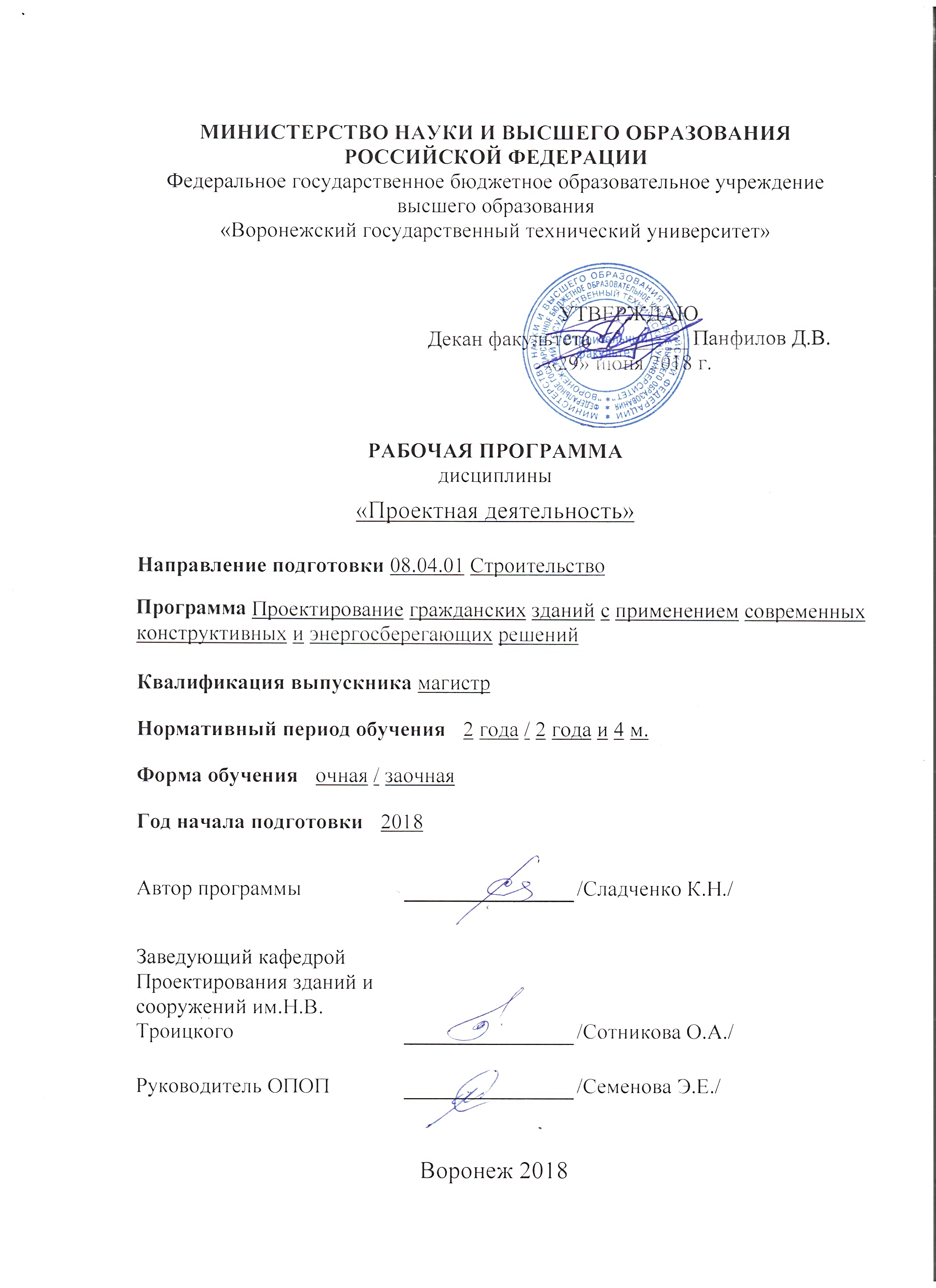 1. ЦЕЛИ И ЗАДАЧИ ДИСЦИПЛИНЫ 1. ЦЕЛИ И ЗАДАЧИ ДИСЦИПЛИНЫ 1. ЦЕЛИ И ЗАДАЧИ ДИСЦИПЛИНЫ 1. ЦЕЛИ И ЗАДАЧИ ДИСЦИПЛИНЫ 1. ЦЕЛИ И ЗАДАЧИ ДИСЦИПЛИНЫ 1. ЦЕЛИ И ЗАДАЧИ ДИСЦИПЛИНЫ 1. ЦЕЛИ И ЗАДАЧИ ДИСЦИПЛИНЫ 1. ЦЕЛИ И ЗАДАЧИ ДИСЦИПЛИНЫ 1. ЦЕЛИ И ЗАДАЧИ ДИСЦИПЛИНЫ 1. ЦЕЛИ И ЗАДАЧИ ДИСЦИПЛИНЫ 1. ЦЕЛИ И ЗАДАЧИ ДИСЦИПЛИНЫ 1. ЦЕЛИ И ЗАДАЧИ ДИСЦИПЛИНЫ 1. ЦЕЛИ И ЗАДАЧИ ДИСЦИПЛИНЫ 1. ЦЕЛИ И ЗАДАЧИ ДИСЦИПЛИНЫ 1. ЦЕЛИ И ЗАДАЧИ ДИСЦИПЛИНЫ 1. ЦЕЛИ И ЗАДАЧИ ДИСЦИПЛИНЫ 1. ЦЕЛИ И ЗАДАЧИ ДИСЦИПЛИНЫ 1. ЦЕЛИ И ЗАДАЧИ ДИСЦИПЛИНЫ 1.1. Цели дисциплины Формирование системы знаний в области проектной деятельности.Параллельное с теоретической подготовкой практическое закрепление знаний и навыков проектной деятельности на примере конкретных проектов.Развитие навыков самостоятельной исследовательской работы.Приобретение опыта работы в составе команды, управления проектом, ведения бизнеса, коммерциализации проектов.1.1. Цели дисциплины Формирование системы знаний в области проектной деятельности.Параллельное с теоретической подготовкой практическое закрепление знаний и навыков проектной деятельности на примере конкретных проектов.Развитие навыков самостоятельной исследовательской работы.Приобретение опыта работы в составе команды, управления проектом, ведения бизнеса, коммерциализации проектов.1.1. Цели дисциплины Формирование системы знаний в области проектной деятельности.Параллельное с теоретической подготовкой практическое закрепление знаний и навыков проектной деятельности на примере конкретных проектов.Развитие навыков самостоятельной исследовательской работы.Приобретение опыта работы в составе команды, управления проектом, ведения бизнеса, коммерциализации проектов.1.1. Цели дисциплины Формирование системы знаний в области проектной деятельности.Параллельное с теоретической подготовкой практическое закрепление знаний и навыков проектной деятельности на примере конкретных проектов.Развитие навыков самостоятельной исследовательской работы.Приобретение опыта работы в составе команды, управления проектом, ведения бизнеса, коммерциализации проектов.1.1. Цели дисциплины Формирование системы знаний в области проектной деятельности.Параллельное с теоретической подготовкой практическое закрепление знаний и навыков проектной деятельности на примере конкретных проектов.Развитие навыков самостоятельной исследовательской работы.Приобретение опыта работы в составе команды, управления проектом, ведения бизнеса, коммерциализации проектов.1.1. Цели дисциплины Формирование системы знаний в области проектной деятельности.Параллельное с теоретической подготовкой практическое закрепление знаний и навыков проектной деятельности на примере конкретных проектов.Развитие навыков самостоятельной исследовательской работы.Приобретение опыта работы в составе команды, управления проектом, ведения бизнеса, коммерциализации проектов.1.1. Цели дисциплины Формирование системы знаний в области проектной деятельности.Параллельное с теоретической подготовкой практическое закрепление знаний и навыков проектной деятельности на примере конкретных проектов.Развитие навыков самостоятельной исследовательской работы.Приобретение опыта работы в составе команды, управления проектом, ведения бизнеса, коммерциализации проектов.1.1. Цели дисциплины Формирование системы знаний в области проектной деятельности.Параллельное с теоретической подготовкой практическое закрепление знаний и навыков проектной деятельности на примере конкретных проектов.Развитие навыков самостоятельной исследовательской работы.Приобретение опыта работы в составе команды, управления проектом, ведения бизнеса, коммерциализации проектов.1.1. Цели дисциплины Формирование системы знаний в области проектной деятельности.Параллельное с теоретической подготовкой практическое закрепление знаний и навыков проектной деятельности на примере конкретных проектов.Развитие навыков самостоятельной исследовательской работы.Приобретение опыта работы в составе команды, управления проектом, ведения бизнеса, коммерциализации проектов.1.1. Цели дисциплины Формирование системы знаний в области проектной деятельности.Параллельное с теоретической подготовкой практическое закрепление знаний и навыков проектной деятельности на примере конкретных проектов.Развитие навыков самостоятельной исследовательской работы.Приобретение опыта работы в составе команды, управления проектом, ведения бизнеса, коммерциализации проектов.1.1. Цели дисциплины Формирование системы знаний в области проектной деятельности.Параллельное с теоретической подготовкой практическое закрепление знаний и навыков проектной деятельности на примере конкретных проектов.Развитие навыков самостоятельной исследовательской работы.Приобретение опыта работы в составе команды, управления проектом, ведения бизнеса, коммерциализации проектов.1.1. Цели дисциплины Формирование системы знаний в области проектной деятельности.Параллельное с теоретической подготовкой практическое закрепление знаний и навыков проектной деятельности на примере конкретных проектов.Развитие навыков самостоятельной исследовательской работы.Приобретение опыта работы в составе команды, управления проектом, ведения бизнеса, коммерциализации проектов.1.1. Цели дисциплины Формирование системы знаний в области проектной деятельности.Параллельное с теоретической подготовкой практическое закрепление знаний и навыков проектной деятельности на примере конкретных проектов.Развитие навыков самостоятельной исследовательской работы.Приобретение опыта работы в составе команды, управления проектом, ведения бизнеса, коммерциализации проектов.1.1. Цели дисциплины Формирование системы знаний в области проектной деятельности.Параллельное с теоретической подготовкой практическое закрепление знаний и навыков проектной деятельности на примере конкретных проектов.Развитие навыков самостоятельной исследовательской работы.Приобретение опыта работы в составе команды, управления проектом, ведения бизнеса, коммерциализации проектов.1.1. Цели дисциплины Формирование системы знаний в области проектной деятельности.Параллельное с теоретической подготовкой практическое закрепление знаний и навыков проектной деятельности на примере конкретных проектов.Развитие навыков самостоятельной исследовательской работы.Приобретение опыта работы в составе команды, управления проектом, ведения бизнеса, коммерциализации проектов.1.1. Цели дисциплины Формирование системы знаний в области проектной деятельности.Параллельное с теоретической подготовкой практическое закрепление знаний и навыков проектной деятельности на примере конкретных проектов.Развитие навыков самостоятельной исследовательской работы.Приобретение опыта работы в составе команды, управления проектом, ведения бизнеса, коммерциализации проектов.1.1. Цели дисциплины Формирование системы знаний в области проектной деятельности.Параллельное с теоретической подготовкой практическое закрепление знаний и навыков проектной деятельности на примере конкретных проектов.Развитие навыков самостоятельной исследовательской работы.Приобретение опыта работы в составе команды, управления проектом, ведения бизнеса, коммерциализации проектов.1.1. Цели дисциплины Формирование системы знаний в области проектной деятельности.Параллельное с теоретической подготовкой практическое закрепление знаний и навыков проектной деятельности на примере конкретных проектов.Развитие навыков самостоятельной исследовательской работы.Приобретение опыта работы в составе команды, управления проектом, ведения бизнеса, коммерциализации проектов.1.2. Задачи освоения дисциплины При изучении курса « Проектная деятельность» предполагается решить следующие задачи: • создание образовательной среды, обеспечивающей работу по новым технологиям; • организация взаимодействия с другими членами образовательного процесса для реализации инновационных процессов;• овладение методами получения современного научного и эмпирического знания;• активизация самостоятельной деятельности, включение в исследовательскую работу. 1.2. Задачи освоения дисциплины При изучении курса « Проектная деятельность» предполагается решить следующие задачи: • создание образовательной среды, обеспечивающей работу по новым технологиям; • организация взаимодействия с другими членами образовательного процесса для реализации инновационных процессов;• овладение методами получения современного научного и эмпирического знания;• активизация самостоятельной деятельности, включение в исследовательскую работу. 1.2. Задачи освоения дисциплины При изучении курса « Проектная деятельность» предполагается решить следующие задачи: • создание образовательной среды, обеспечивающей работу по новым технологиям; • организация взаимодействия с другими членами образовательного процесса для реализации инновационных процессов;• овладение методами получения современного научного и эмпирического знания;• активизация самостоятельной деятельности, включение в исследовательскую работу. 1.2. Задачи освоения дисциплины При изучении курса « Проектная деятельность» предполагается решить следующие задачи: • создание образовательной среды, обеспечивающей работу по новым технологиям; • организация взаимодействия с другими членами образовательного процесса для реализации инновационных процессов;• овладение методами получения современного научного и эмпирического знания;• активизация самостоятельной деятельности, включение в исследовательскую работу. 1.2. Задачи освоения дисциплины При изучении курса « Проектная деятельность» предполагается решить следующие задачи: • создание образовательной среды, обеспечивающей работу по новым технологиям; • организация взаимодействия с другими членами образовательного процесса для реализации инновационных процессов;• овладение методами получения современного научного и эмпирического знания;• активизация самостоятельной деятельности, включение в исследовательскую работу. 1.2. Задачи освоения дисциплины При изучении курса « Проектная деятельность» предполагается решить следующие задачи: • создание образовательной среды, обеспечивающей работу по новым технологиям; • организация взаимодействия с другими членами образовательного процесса для реализации инновационных процессов;• овладение методами получения современного научного и эмпирического знания;• активизация самостоятельной деятельности, включение в исследовательскую работу. 1.2. Задачи освоения дисциплины При изучении курса « Проектная деятельность» предполагается решить следующие задачи: • создание образовательной среды, обеспечивающей работу по новым технологиям; • организация взаимодействия с другими членами образовательного процесса для реализации инновационных процессов;• овладение методами получения современного научного и эмпирического знания;• активизация самостоятельной деятельности, включение в исследовательскую работу. 1.2. Задачи освоения дисциплины При изучении курса « Проектная деятельность» предполагается решить следующие задачи: • создание образовательной среды, обеспечивающей работу по новым технологиям; • организация взаимодействия с другими членами образовательного процесса для реализации инновационных процессов;• овладение методами получения современного научного и эмпирического знания;• активизация самостоятельной деятельности, включение в исследовательскую работу. 1.2. Задачи освоения дисциплины При изучении курса « Проектная деятельность» предполагается решить следующие задачи: • создание образовательной среды, обеспечивающей работу по новым технологиям; • организация взаимодействия с другими членами образовательного процесса для реализации инновационных процессов;• овладение методами получения современного научного и эмпирического знания;• активизация самостоятельной деятельности, включение в исследовательскую работу. 1.2. Задачи освоения дисциплины При изучении курса « Проектная деятельность» предполагается решить следующие задачи: • создание образовательной среды, обеспечивающей работу по новым технологиям; • организация взаимодействия с другими членами образовательного процесса для реализации инновационных процессов;• овладение методами получения современного научного и эмпирического знания;• активизация самостоятельной деятельности, включение в исследовательскую работу. 1.2. Задачи освоения дисциплины При изучении курса « Проектная деятельность» предполагается решить следующие задачи: • создание образовательной среды, обеспечивающей работу по новым технологиям; • организация взаимодействия с другими членами образовательного процесса для реализации инновационных процессов;• овладение методами получения современного научного и эмпирического знания;• активизация самостоятельной деятельности, включение в исследовательскую работу. 1.2. Задачи освоения дисциплины При изучении курса « Проектная деятельность» предполагается решить следующие задачи: • создание образовательной среды, обеспечивающей работу по новым технологиям; • организация взаимодействия с другими членами образовательного процесса для реализации инновационных процессов;• овладение методами получения современного научного и эмпирического знания;• активизация самостоятельной деятельности, включение в исследовательскую работу. 1.2. Задачи освоения дисциплины При изучении курса « Проектная деятельность» предполагается решить следующие задачи: • создание образовательной среды, обеспечивающей работу по новым технологиям; • организация взаимодействия с другими членами образовательного процесса для реализации инновационных процессов;• овладение методами получения современного научного и эмпирического знания;• активизация самостоятельной деятельности, включение в исследовательскую работу. 1.2. Задачи освоения дисциплины При изучении курса « Проектная деятельность» предполагается решить следующие задачи: • создание образовательной среды, обеспечивающей работу по новым технологиям; • организация взаимодействия с другими членами образовательного процесса для реализации инновационных процессов;• овладение методами получения современного научного и эмпирического знания;• активизация самостоятельной деятельности, включение в исследовательскую работу. 1.2. Задачи освоения дисциплины При изучении курса « Проектная деятельность» предполагается решить следующие задачи: • создание образовательной среды, обеспечивающей работу по новым технологиям; • организация взаимодействия с другими членами образовательного процесса для реализации инновационных процессов;• овладение методами получения современного научного и эмпирического знания;• активизация самостоятельной деятельности, включение в исследовательскую работу. 1.2. Задачи освоения дисциплины При изучении курса « Проектная деятельность» предполагается решить следующие задачи: • создание образовательной среды, обеспечивающей работу по новым технологиям; • организация взаимодействия с другими членами образовательного процесса для реализации инновационных процессов;• овладение методами получения современного научного и эмпирического знания;• активизация самостоятельной деятельности, включение в исследовательскую работу. 1.2. Задачи освоения дисциплины При изучении курса « Проектная деятельность» предполагается решить следующие задачи: • создание образовательной среды, обеспечивающей работу по новым технологиям; • организация взаимодействия с другими членами образовательного процесса для реализации инновационных процессов;• овладение методами получения современного научного и эмпирического знания;• активизация самостоятельной деятельности, включение в исследовательскую работу. 1.2. Задачи освоения дисциплины При изучении курса « Проектная деятельность» предполагается решить следующие задачи: • создание образовательной среды, обеспечивающей работу по новым технологиям; • организация взаимодействия с другими членами образовательного процесса для реализации инновационных процессов;• овладение методами получения современного научного и эмпирического знания;• активизация самостоятельной деятельности, включение в исследовательскую работу. 2. МЕСТО ДИСЦИПЛИНЫ В СТРУКТУРЕ ОПОП 2. МЕСТО ДИСЦИПЛИНЫ В СТРУКТУРЕ ОПОП 2. МЕСТО ДИСЦИПЛИНЫ В СТРУКТУРЕ ОПОП 2. МЕСТО ДИСЦИПЛИНЫ В СТРУКТУРЕ ОПОП 2. МЕСТО ДИСЦИПЛИНЫ В СТРУКТУРЕ ОПОП 2. МЕСТО ДИСЦИПЛИНЫ В СТРУКТУРЕ ОПОП 2. МЕСТО ДИСЦИПЛИНЫ В СТРУКТУРЕ ОПОП 2. МЕСТО ДИСЦИПЛИНЫ В СТРУКТУРЕ ОПОП 2. МЕСТО ДИСЦИПЛИНЫ В СТРУКТУРЕ ОПОП 2. МЕСТО ДИСЦИПЛИНЫ В СТРУКТУРЕ ОПОП 2. МЕСТО ДИСЦИПЛИНЫ В СТРУКТУРЕ ОПОП 2. МЕСТО ДИСЦИПЛИНЫ В СТРУКТУРЕ ОПОП 2. МЕСТО ДИСЦИПЛИНЫ В СТРУКТУРЕ ОПОП 2. МЕСТО ДИСЦИПЛИНЫ В СТРУКТУРЕ ОПОП 2. МЕСТО ДИСЦИПЛИНЫ В СТРУКТУРЕ ОПОП 2. МЕСТО ДИСЦИПЛИНЫ В СТРУКТУРЕ ОПОП 2. МЕСТО ДИСЦИПЛИНЫ В СТРУКТУРЕ ОПОП 2. МЕСТО ДИСЦИПЛИНЫ В СТРУКТУРЕ ОПОП Дисциплина «Проектная деятельность» относится к дисциплинам базовой части блока Б1. Дисциплина «Проектная деятельность» относится к дисциплинам базовой части блока Б1. Дисциплина «Проектная деятельность» относится к дисциплинам базовой части блока Б1. Дисциплина «Проектная деятельность» относится к дисциплинам базовой части блока Б1. Дисциплина «Проектная деятельность» относится к дисциплинам базовой части блока Б1. Дисциплина «Проектная деятельность» относится к дисциплинам базовой части блока Б1. Дисциплина «Проектная деятельность» относится к дисциплинам базовой части блока Б1. Дисциплина «Проектная деятельность» относится к дисциплинам базовой части блока Б1. Дисциплина «Проектная деятельность» относится к дисциплинам базовой части блока Б1. Дисциплина «Проектная деятельность» относится к дисциплинам базовой части блока Б1. Дисциплина «Проектная деятельность» относится к дисциплинам базовой части блока Б1. Дисциплина «Проектная деятельность» относится к дисциплинам базовой части блока Б1. Дисциплина «Проектная деятельность» относится к дисциплинам базовой части блока Б1. Дисциплина «Проектная деятельность» относится к дисциплинам базовой части блока Б1. Дисциплина «Проектная деятельность» относится к дисциплинам базовой части блока Б1. Дисциплина «Проектная деятельность» относится к дисциплинам базовой части блока Б1. Дисциплина «Проектная деятельность» относится к дисциплинам базовой части блока Б1. Дисциплина «Проектная деятельность» относится к дисциплинам базовой части блока Б1. 3. ПЕРЕЧЕНЬ ПЛАНИРУЕМЫХ РЕЗУЛЬТАТОВ ОБУЧЕНИЯ ПО ДИСЦИПЛИНЕ 3. ПЕРЕЧЕНЬ ПЛАНИРУЕМЫХ РЕЗУЛЬТАТОВ ОБУЧЕНИЯ ПО ДИСЦИПЛИНЕ 3. ПЕРЕЧЕНЬ ПЛАНИРУЕМЫХ РЕЗУЛЬТАТОВ ОБУЧЕНИЯ ПО ДИСЦИПЛИНЕ 3. ПЕРЕЧЕНЬ ПЛАНИРУЕМЫХ РЕЗУЛЬТАТОВ ОБУЧЕНИЯ ПО ДИСЦИПЛИНЕ 3. ПЕРЕЧЕНЬ ПЛАНИРУЕМЫХ РЕЗУЛЬТАТОВ ОБУЧЕНИЯ ПО ДИСЦИПЛИНЕ 3. ПЕРЕЧЕНЬ ПЛАНИРУЕМЫХ РЕЗУЛЬТАТОВ ОБУЧЕНИЯ ПО ДИСЦИПЛИНЕ 3. ПЕРЕЧЕНЬ ПЛАНИРУЕМЫХ РЕЗУЛЬТАТОВ ОБУЧЕНИЯ ПО ДИСЦИПЛИНЕ 3. ПЕРЕЧЕНЬ ПЛАНИРУЕМЫХ РЕЗУЛЬТАТОВ ОБУЧЕНИЯ ПО ДИСЦИПЛИНЕ 3. ПЕРЕЧЕНЬ ПЛАНИРУЕМЫХ РЕЗУЛЬТАТОВ ОБУЧЕНИЯ ПО ДИСЦИПЛИНЕ 3. ПЕРЕЧЕНЬ ПЛАНИРУЕМЫХ РЕЗУЛЬТАТОВ ОБУЧЕНИЯ ПО ДИСЦИПЛИНЕ 3. ПЕРЕЧЕНЬ ПЛАНИРУЕМЫХ РЕЗУЛЬТАТОВ ОБУЧЕНИЯ ПО ДИСЦИПЛИНЕ 3. ПЕРЕЧЕНЬ ПЛАНИРУЕМЫХ РЕЗУЛЬТАТОВ ОБУЧЕНИЯ ПО ДИСЦИПЛИНЕ 3. ПЕРЕЧЕНЬ ПЛАНИРУЕМЫХ РЕЗУЛЬТАТОВ ОБУЧЕНИЯ ПО ДИСЦИПЛИНЕ 3. ПЕРЕЧЕНЬ ПЛАНИРУЕМЫХ РЕЗУЛЬТАТОВ ОБУЧЕНИЯ ПО ДИСЦИПЛИНЕ 3. ПЕРЕЧЕНЬ ПЛАНИРУЕМЫХ РЕЗУЛЬТАТОВ ОБУЧЕНИЯ ПО ДИСЦИПЛИНЕ 3. ПЕРЕЧЕНЬ ПЛАНИРУЕМЫХ РЕЗУЛЬТАТОВ ОБУЧЕНИЯ ПО ДИСЦИПЛИНЕ 3. ПЕРЕЧЕНЬ ПЛАНИРУЕМЫХ РЕЗУЛЬТАТОВ ОБУЧЕНИЯ ПО ДИСЦИПЛИНЕ 3. ПЕРЕЧЕНЬ ПЛАНИРУЕМЫХ РЕЗУЛЬТАТОВ ОБУЧЕНИЯ ПО ДИСЦИПЛИНЕ Процесс изучения дисциплины «Проектная деятельность» направлен на формирование следующих компетенций: УК-2 - Способен управлять проектом на всех этапах его жизненного цикла УК-3 - Способен организовывать и руководить работой команды, вырабатывая командную стратегию для достижения поставленной цели ОПК-4 - Способен использовать и разрабатывать проектную, распорядительную документацию, а также участвовать в разработке нормативных правовых актов в области строительной отрасли и жилищно-коммунального хозяйства ОПК-5 - Способен вести и организовывать проектно-изыскательские работы в области строительства и жилищно-коммунального хозяйства, осуществлять техническую экспертизу проектов и авторский надзор за их соблюдением Процесс изучения дисциплины «Проектная деятельность» направлен на формирование следующих компетенций: УК-2 - Способен управлять проектом на всех этапах его жизненного цикла УК-3 - Способен организовывать и руководить работой команды, вырабатывая командную стратегию для достижения поставленной цели ОПК-4 - Способен использовать и разрабатывать проектную, распорядительную документацию, а также участвовать в разработке нормативных правовых актов в области строительной отрасли и жилищно-коммунального хозяйства ОПК-5 - Способен вести и организовывать проектно-изыскательские работы в области строительства и жилищно-коммунального хозяйства, осуществлять техническую экспертизу проектов и авторский надзор за их соблюдением Процесс изучения дисциплины «Проектная деятельность» направлен на формирование следующих компетенций: УК-2 - Способен управлять проектом на всех этапах его жизненного цикла УК-3 - Способен организовывать и руководить работой команды, вырабатывая командную стратегию для достижения поставленной цели ОПК-4 - Способен использовать и разрабатывать проектную, распорядительную документацию, а также участвовать в разработке нормативных правовых актов в области строительной отрасли и жилищно-коммунального хозяйства ОПК-5 - Способен вести и организовывать проектно-изыскательские работы в области строительства и жилищно-коммунального хозяйства, осуществлять техническую экспертизу проектов и авторский надзор за их соблюдением Процесс изучения дисциплины «Проектная деятельность» направлен на формирование следующих компетенций: УК-2 - Способен управлять проектом на всех этапах его жизненного цикла УК-3 - Способен организовывать и руководить работой команды, вырабатывая командную стратегию для достижения поставленной цели ОПК-4 - Способен использовать и разрабатывать проектную, распорядительную документацию, а также участвовать в разработке нормативных правовых актов в области строительной отрасли и жилищно-коммунального хозяйства ОПК-5 - Способен вести и организовывать проектно-изыскательские работы в области строительства и жилищно-коммунального хозяйства, осуществлять техническую экспертизу проектов и авторский надзор за их соблюдением Процесс изучения дисциплины «Проектная деятельность» направлен на формирование следующих компетенций: УК-2 - Способен управлять проектом на всех этапах его жизненного цикла УК-3 - Способен организовывать и руководить работой команды, вырабатывая командную стратегию для достижения поставленной цели ОПК-4 - Способен использовать и разрабатывать проектную, распорядительную документацию, а также участвовать в разработке нормативных правовых актов в области строительной отрасли и жилищно-коммунального хозяйства ОПК-5 - Способен вести и организовывать проектно-изыскательские работы в области строительства и жилищно-коммунального хозяйства, осуществлять техническую экспертизу проектов и авторский надзор за их соблюдением Процесс изучения дисциплины «Проектная деятельность» направлен на формирование следующих компетенций: УК-2 - Способен управлять проектом на всех этапах его жизненного цикла УК-3 - Способен организовывать и руководить работой команды, вырабатывая командную стратегию для достижения поставленной цели ОПК-4 - Способен использовать и разрабатывать проектную, распорядительную документацию, а также участвовать в разработке нормативных правовых актов в области строительной отрасли и жилищно-коммунального хозяйства ОПК-5 - Способен вести и организовывать проектно-изыскательские работы в области строительства и жилищно-коммунального хозяйства, осуществлять техническую экспертизу проектов и авторский надзор за их соблюдением Процесс изучения дисциплины «Проектная деятельность» направлен на формирование следующих компетенций: УК-2 - Способен управлять проектом на всех этапах его жизненного цикла УК-3 - Способен организовывать и руководить работой команды, вырабатывая командную стратегию для достижения поставленной цели ОПК-4 - Способен использовать и разрабатывать проектную, распорядительную документацию, а также участвовать в разработке нормативных правовых актов в области строительной отрасли и жилищно-коммунального хозяйства ОПК-5 - Способен вести и организовывать проектно-изыскательские работы в области строительства и жилищно-коммунального хозяйства, осуществлять техническую экспертизу проектов и авторский надзор за их соблюдением Процесс изучения дисциплины «Проектная деятельность» направлен на формирование следующих компетенций: УК-2 - Способен управлять проектом на всех этапах его жизненного цикла УК-3 - Способен организовывать и руководить работой команды, вырабатывая командную стратегию для достижения поставленной цели ОПК-4 - Способен использовать и разрабатывать проектную, распорядительную документацию, а также участвовать в разработке нормативных правовых актов в области строительной отрасли и жилищно-коммунального хозяйства ОПК-5 - Способен вести и организовывать проектно-изыскательские работы в области строительства и жилищно-коммунального хозяйства, осуществлять техническую экспертизу проектов и авторский надзор за их соблюдением Процесс изучения дисциплины «Проектная деятельность» направлен на формирование следующих компетенций: УК-2 - Способен управлять проектом на всех этапах его жизненного цикла УК-3 - Способен организовывать и руководить работой команды, вырабатывая командную стратегию для достижения поставленной цели ОПК-4 - Способен использовать и разрабатывать проектную, распорядительную документацию, а также участвовать в разработке нормативных правовых актов в области строительной отрасли и жилищно-коммунального хозяйства ОПК-5 - Способен вести и организовывать проектно-изыскательские работы в области строительства и жилищно-коммунального хозяйства, осуществлять техническую экспертизу проектов и авторский надзор за их соблюдением Процесс изучения дисциплины «Проектная деятельность» направлен на формирование следующих компетенций: УК-2 - Способен управлять проектом на всех этапах его жизненного цикла УК-3 - Способен организовывать и руководить работой команды, вырабатывая командную стратегию для достижения поставленной цели ОПК-4 - Способен использовать и разрабатывать проектную, распорядительную документацию, а также участвовать в разработке нормативных правовых актов в области строительной отрасли и жилищно-коммунального хозяйства ОПК-5 - Способен вести и организовывать проектно-изыскательские работы в области строительства и жилищно-коммунального хозяйства, осуществлять техническую экспертизу проектов и авторский надзор за их соблюдением Процесс изучения дисциплины «Проектная деятельность» направлен на формирование следующих компетенций: УК-2 - Способен управлять проектом на всех этапах его жизненного цикла УК-3 - Способен организовывать и руководить работой команды, вырабатывая командную стратегию для достижения поставленной цели ОПК-4 - Способен использовать и разрабатывать проектную, распорядительную документацию, а также участвовать в разработке нормативных правовых актов в области строительной отрасли и жилищно-коммунального хозяйства ОПК-5 - Способен вести и организовывать проектно-изыскательские работы в области строительства и жилищно-коммунального хозяйства, осуществлять техническую экспертизу проектов и авторский надзор за их соблюдением Процесс изучения дисциплины «Проектная деятельность» направлен на формирование следующих компетенций: УК-2 - Способен управлять проектом на всех этапах его жизненного цикла УК-3 - Способен организовывать и руководить работой команды, вырабатывая командную стратегию для достижения поставленной цели ОПК-4 - Способен использовать и разрабатывать проектную, распорядительную документацию, а также участвовать в разработке нормативных правовых актов в области строительной отрасли и жилищно-коммунального хозяйства ОПК-5 - Способен вести и организовывать проектно-изыскательские работы в области строительства и жилищно-коммунального хозяйства, осуществлять техническую экспертизу проектов и авторский надзор за их соблюдением Процесс изучения дисциплины «Проектная деятельность» направлен на формирование следующих компетенций: УК-2 - Способен управлять проектом на всех этапах его жизненного цикла УК-3 - Способен организовывать и руководить работой команды, вырабатывая командную стратегию для достижения поставленной цели ОПК-4 - Способен использовать и разрабатывать проектную, распорядительную документацию, а также участвовать в разработке нормативных правовых актов в области строительной отрасли и жилищно-коммунального хозяйства ОПК-5 - Способен вести и организовывать проектно-изыскательские работы в области строительства и жилищно-коммунального хозяйства, осуществлять техническую экспертизу проектов и авторский надзор за их соблюдением Процесс изучения дисциплины «Проектная деятельность» направлен на формирование следующих компетенций: УК-2 - Способен управлять проектом на всех этапах его жизненного цикла УК-3 - Способен организовывать и руководить работой команды, вырабатывая командную стратегию для достижения поставленной цели ОПК-4 - Способен использовать и разрабатывать проектную, распорядительную документацию, а также участвовать в разработке нормативных правовых актов в области строительной отрасли и жилищно-коммунального хозяйства ОПК-5 - Способен вести и организовывать проектно-изыскательские работы в области строительства и жилищно-коммунального хозяйства, осуществлять техническую экспертизу проектов и авторский надзор за их соблюдением Процесс изучения дисциплины «Проектная деятельность» направлен на формирование следующих компетенций: УК-2 - Способен управлять проектом на всех этапах его жизненного цикла УК-3 - Способен организовывать и руководить работой команды, вырабатывая командную стратегию для достижения поставленной цели ОПК-4 - Способен использовать и разрабатывать проектную, распорядительную документацию, а также участвовать в разработке нормативных правовых актов в области строительной отрасли и жилищно-коммунального хозяйства ОПК-5 - Способен вести и организовывать проектно-изыскательские работы в области строительства и жилищно-коммунального хозяйства, осуществлять техническую экспертизу проектов и авторский надзор за их соблюдением Процесс изучения дисциплины «Проектная деятельность» направлен на формирование следующих компетенций: УК-2 - Способен управлять проектом на всех этапах его жизненного цикла УК-3 - Способен организовывать и руководить работой команды, вырабатывая командную стратегию для достижения поставленной цели ОПК-4 - Способен использовать и разрабатывать проектную, распорядительную документацию, а также участвовать в разработке нормативных правовых актов в области строительной отрасли и жилищно-коммунального хозяйства ОПК-5 - Способен вести и организовывать проектно-изыскательские работы в области строительства и жилищно-коммунального хозяйства, осуществлять техническую экспертизу проектов и авторский надзор за их соблюдением Процесс изучения дисциплины «Проектная деятельность» направлен на формирование следующих компетенций: УК-2 - Способен управлять проектом на всех этапах его жизненного цикла УК-3 - Способен организовывать и руководить работой команды, вырабатывая командную стратегию для достижения поставленной цели ОПК-4 - Способен использовать и разрабатывать проектную, распорядительную документацию, а также участвовать в разработке нормативных правовых актов в области строительной отрасли и жилищно-коммунального хозяйства ОПК-5 - Способен вести и организовывать проектно-изыскательские работы в области строительства и жилищно-коммунального хозяйства, осуществлять техническую экспертизу проектов и авторский надзор за их соблюдением Процесс изучения дисциплины «Проектная деятельность» направлен на формирование следующих компетенций: УК-2 - Способен управлять проектом на всех этапах его жизненного цикла УК-3 - Способен организовывать и руководить работой команды, вырабатывая командную стратегию для достижения поставленной цели ОПК-4 - Способен использовать и разрабатывать проектную, распорядительную документацию, а также участвовать в разработке нормативных правовых актов в области строительной отрасли и жилищно-коммунального хозяйства ОПК-5 - Способен вести и организовывать проектно-изыскательские работы в области строительства и жилищно-коммунального хозяйства, осуществлять техническую экспертизу проектов и авторский надзор за их соблюдением Компетенция Компетенция Компетенция Компетенция Компетенция Результаты обучения, характеризующие сформированность компетенции Результаты обучения, характеризующие сформированность компетенции Результаты обучения, характеризующие сформированность компетенции Результаты обучения, характеризующие сформированность компетенции Результаты обучения, характеризующие сформированность компетенции Результаты обучения, характеризующие сформированность компетенции Результаты обучения, характеризующие сформированность компетенции Результаты обучения, характеризующие сформированность компетенции Результаты обучения, характеризующие сформированность компетенции Результаты обучения, характеризующие сформированность компетенции Результаты обучения, характеризующие сформированность компетенции Результаты обучения, характеризующие сформированность компетенции Результаты обучения, характеризующие сформированность компетенции УК-2УК-2УК-2УК-2УК-2Знать основные законы естественнонаучных дисциплин в профессиональной деятельности, применять методы математического анализа и математического (компьютерного моделирования), теоретического и экспериментального исследованияЗнать основные законы естественнонаучных дисциплин в профессиональной деятельности, применять методы математического анализа и математического (компьютерного моделирования), теоретического и экспериментального исследованияЗнать основные законы естественнонаучных дисциплин в профессиональной деятельности, применять методы математического анализа и математического (компьютерного моделирования), теоретического и экспериментального исследованияЗнать основные законы естественнонаучных дисциплин в профессиональной деятельности, применять методы математического анализа и математического (компьютерного моделирования), теоретического и экспериментального исследованияЗнать основные законы естественнонаучных дисциплин в профессиональной деятельности, применять методы математического анализа и математического (компьютерного моделирования), теоретического и экспериментального исследованияЗнать основные законы естественнонаучных дисциплин в профессиональной деятельности, применять методы математического анализа и математического (компьютерного моделирования), теоретического и экспериментального исследованияЗнать основные законы естественнонаучных дисциплин в профессиональной деятельности, применять методы математического анализа и математического (компьютерного моделирования), теоретического и экспериментального исследованияЗнать основные законы естественнонаучных дисциплин в профессиональной деятельности, применять методы математического анализа и математического (компьютерного моделирования), теоретического и экспериментального исследованияЗнать основные законы естественнонаучных дисциплин в профессиональной деятельности, применять методы математического анализа и математического (компьютерного моделирования), теоретического и экспериментального исследованияЗнать основные законы естественнонаучных дисциплин в профессиональной деятельности, применять методы математического анализа и математического (компьютерного моделирования), теоретического и экспериментального исследованияЗнать основные законы естественнонаучных дисциплин в профессиональной деятельности, применять методы математического анализа и математического (компьютерного моделирования), теоретического и экспериментального исследованияЗнать основные законы естественнонаучных дисциплин в профессиональной деятельности, применять методы математического анализа и математического (компьютерного моделирования), теоретического и экспериментального исследованияЗнать основные законы естественнонаучных дисциплин в профессиональной деятельности, применять методы математического анализа и математического (компьютерного моделирования), теоретического и экспериментального исследованияУК-2УК-2УК-2УК-2УК-2Уметь анализировать основные этапы и закономерности развития общества для формирования гражданской позицииУметь анализировать основные этапы и закономерности развития общества для формирования гражданской позицииУметь анализировать основные этапы и закономерности развития общества для формирования гражданской позицииУметь анализировать основные этапы и закономерности развития общества для формирования гражданской позицииУметь анализировать основные этапы и закономерности развития общества для формирования гражданской позицииУметь анализировать основные этапы и закономерности развития общества для формирования гражданской позицииУметь анализировать основные этапы и закономерности развития общества для формирования гражданской позицииУметь анализировать основные этапы и закономерности развития общества для формирования гражданской позицииУметь анализировать основные этапы и закономерности развития общества для формирования гражданской позицииУметь анализировать основные этапы и закономерности развития общества для формирования гражданской позицииУметь анализировать основные этапы и закономерности развития общества для формирования гражданской позицииУметь анализировать основные этапы и закономерности развития общества для формирования гражданской позицииУметь анализировать основные этапы и закономерности развития общества для формирования гражданской позицииУК-2УК-2УК-2УК-2УК-2Владеть способностью выявлять естественнонаучную сущность проблем, возникающих в ходе профессиональной деятельности, привлечь их для решения соответствующий физико-математический аппаратВладеть способностью выявлять естественнонаучную сущность проблем, возникающих в ходе профессиональной деятельности, привлечь их для решения соответствующий физико-математический аппаратВладеть способностью выявлять естественнонаучную сущность проблем, возникающих в ходе профессиональной деятельности, привлечь их для решения соответствующий физико-математический аппаратВладеть способностью выявлять естественнонаучную сущность проблем, возникающих в ходе профессиональной деятельности, привлечь их для решения соответствующий физико-математический аппаратВладеть способностью выявлять естественнонаучную сущность проблем, возникающих в ходе профессиональной деятельности, привлечь их для решения соответствующий физико-математический аппаратВладеть способностью выявлять естественнонаучную сущность проблем, возникающих в ходе профессиональной деятельности, привлечь их для решения соответствующий физико-математический аппаратВладеть способностью выявлять естественнонаучную сущность проблем, возникающих в ходе профессиональной деятельности, привлечь их для решения соответствующий физико-математический аппаратВладеть способностью выявлять естественнонаучную сущность проблем, возникающих в ходе профессиональной деятельности, привлечь их для решения соответствующий физико-математический аппаратВладеть способностью выявлять естественнонаучную сущность проблем, возникающих в ходе профессиональной деятельности, привлечь их для решения соответствующий физико-математический аппаратВладеть способностью выявлять естественнонаучную сущность проблем, возникающих в ходе профессиональной деятельности, привлечь их для решения соответствующий физико-математический аппаратВладеть способностью выявлять естественнонаучную сущность проблем, возникающих в ходе профессиональной деятельности, привлечь их для решения соответствующий физико-математический аппаратВладеть способностью выявлять естественнонаучную сущность проблем, возникающих в ходе профессиональной деятельности, привлечь их для решения соответствующий физико-математический аппаратВладеть способностью выявлять естественнонаучную сущность проблем, возникающих в ходе профессиональной деятельности, привлечь их для решения соответствующий физико-математический аппаратУК-3УК-3УК-3УК-3УК-3Знать работу в коллективе, способность осуществлять руководство коллективом, подготавливать документацию для создания системы менеджмента качества производственного подразделенияЗнать работу в коллективе, способность осуществлять руководство коллективом, подготавливать документацию для создания системы менеджмента качества производственного подразделенияЗнать работу в коллективе, способность осуществлять руководство коллективом, подготавливать документацию для создания системы менеджмента качества производственного подразделенияЗнать работу в коллективе, способность осуществлять руководство коллективом, подготавливать документацию для создания системы менеджмента качества производственного подразделенияЗнать работу в коллективе, способность осуществлять руководство коллективом, подготавливать документацию для создания системы менеджмента качества производственного подразделенияЗнать работу в коллективе, способность осуществлять руководство коллективом, подготавливать документацию для создания системы менеджмента качества производственного подразделенияЗнать работу в коллективе, способность осуществлять руководство коллективом, подготавливать документацию для создания системы менеджмента качества производственного подразделенияЗнать работу в коллективе, способность осуществлять руководство коллективом, подготавливать документацию для создания системы менеджмента качества производственного подразделенияЗнать работу в коллективе, способность осуществлять руководство коллективом, подготавливать документацию для создания системы менеджмента качества производственного подразделенияЗнать работу в коллективе, способность осуществлять руководство коллективом, подготавливать документацию для создания системы менеджмента качества производственного подразделенияЗнать работу в коллективе, способность осуществлять руководство коллективом, подготавливать документацию для создания системы менеджмента качества производственного подразделенияЗнать работу в коллективе, способность осуществлять руководство коллективом, подготавливать документацию для создания системы менеджмента качества производственного подразделенияЗнать работу в коллективе, способность осуществлять руководство коллективом, подготавливать документацию для создания системы менеджмента качества производственного подразделенияУК-3УК-3УК-3УК-3УК-3Уметь работать в коллективе, толерантно воспринимать социальные, этнические, конфессиональные и культурные различияУметь работать в коллективе, толерантно воспринимать социальные, этнические, конфессиональные и культурные различияУметь работать в коллективе, толерантно воспринимать социальные, этнические, конфессиональные и культурные различияУметь работать в коллективе, толерантно воспринимать социальные, этнические, конфессиональные и культурные различияУметь работать в коллективе, толерантно воспринимать социальные, этнические, конфессиональные и культурные различияУметь работать в коллективе, толерантно воспринимать социальные, этнические, конфессиональные и культурные различияУметь работать в коллективе, толерантно воспринимать социальные, этнические, конфессиональные и культурные различияУметь работать в коллективе, толерантно воспринимать социальные, этнические, конфессиональные и культурные различияУметь работать в коллективе, толерантно воспринимать социальные, этнические, конфессиональные и культурные различияУметь работать в коллективе, толерантно воспринимать социальные, этнические, конфессиональные и культурные различияУметь работать в коллективе, толерантно воспринимать социальные, этнические, конфессиональные и культурные различияУметь работать в коллективе, толерантно воспринимать социальные, этнические, конфессиональные и культурные различияУметь работать в коллективе, толерантно воспринимать социальные, этнические, конфессиональные и культурные различияУК-3УК-3УК-3УК-3УК-3Владеть способностью к самоорганизации и самообразованиюВладеть способностью к самоорганизации и самообразованиюВладеть способностью к самоорганизации и самообразованиюВладеть способностью к самоорганизации и самообразованиюВладеть способностью к самоорганизации и самообразованиюВладеть способностью к самоорганизации и самообразованиюВладеть способностью к самоорганизации и самообразованиюВладеть способностью к самоорганизации и самообразованиюВладеть способностью к самоорганизации и самообразованиюВладеть способностью к самоорганизации и самообразованиюВладеть способностью к самоорганизации и самообразованиюВладеть способностью к самоорганизации и самообразованиюВладеть способностью к самоорганизации и самообразованиюОПК-4ОПК-4ОПК-4ОПК-4ОПК-4Знать нормативную базу в области инженерных изысканий, принципов проектирования зданий, сооружений, инженерных систем и оборудования, планировки и застройки населенных местЗнать нормативную базу в области инженерных изысканий, принципов проектирования зданий, сооружений, инженерных систем и оборудования, планировки и застройки населенных местЗнать нормативную базу в области инженерных изысканий, принципов проектирования зданий, сооружений, инженерных систем и оборудования, планировки и застройки населенных местЗнать нормативную базу в области инженерных изысканий, принципов проектирования зданий, сооружений, инженерных систем и оборудования, планировки и застройки населенных местЗнать нормативную базу в области инженерных изысканий, принципов проектирования зданий, сооружений, инженерных систем и оборудования, планировки и застройки населенных местЗнать нормативную базу в области инженерных изысканий, принципов проектирования зданий, сооружений, инженерных систем и оборудования, планировки и застройки населенных местЗнать нормативную базу в области инженерных изысканий, принципов проектирования зданий, сооружений, инженерных систем и оборудования, планировки и застройки населенных местЗнать нормативную базу в области инженерных изысканий, принципов проектирования зданий, сооружений, инженерных систем и оборудования, планировки и застройки населенных местЗнать нормативную базу в области инженерных изысканий, принципов проектирования зданий, сооружений, инженерных систем и оборудования, планировки и застройки населенных местЗнать нормативную базу в области инженерных изысканий, принципов проектирования зданий, сооружений, инженерных систем и оборудования, планировки и застройки населенных местЗнать нормативную базу в области инженерных изысканий, принципов проектирования зданий, сооружений, инженерных систем и оборудования, планировки и застройки населенных местЗнать нормативную базу в области инженерных изысканий, принципов проектирования зданий, сооружений, инженерных систем и оборудования, планировки и застройки населенных местЗнать нормативную базу в области инженерных изысканий, принципов проектирования зданий, сооружений, инженерных систем и оборудования, планировки и застройки населенных местОПК-4ОПК-4ОПК-4ОПК-4ОПК-4Уметь использовать нормативные правовые документы в профессиональной деятельностиУметь использовать нормативные правовые документы в профессиональной деятельностиУметь использовать нормативные правовые документы в профессиональной деятельностиУметь использовать нормативные правовые документы в профессиональной деятельностиУметь использовать нормативные правовые документы в профессиональной деятельностиУметь использовать нормативные правовые документы в профессиональной деятельностиУметь использовать нормативные правовые документы в профессиональной деятельностиУметь использовать нормативные правовые документы в профессиональной деятельностиУметь использовать нормативные правовые документы в профессиональной деятельностиУметь использовать нормативные правовые документы в профессиональной деятельностиУметь использовать нормативные правовые документы в профессиональной деятельностиУметь использовать нормативные правовые документы в профессиональной деятельностиУметь использовать нормативные правовые документы в профессиональной деятельностиОПК-4ОПК-4ОПК-4ОПК-4ОПК-4Владеть методами проведения инженерных изысканий, технологией проектирования деталей и конструкций в соответствии с техническим заданием с использованием универсальных и специализированных программно-вычислительных комплексов и систем автоматизированного проектированияВладеть методами проведения инженерных изысканий, технологией проектирования деталей и конструкций в соответствии с техническим заданием с использованием универсальных и специализированных программно-вычислительных комплексов и систем автоматизированного проектированияВладеть методами проведения инженерных изысканий, технологией проектирования деталей и конструкций в соответствии с техническим заданием с использованием универсальных и специализированных программно-вычислительных комплексов и систем автоматизированного проектированияВладеть методами проведения инженерных изысканий, технологией проектирования деталей и конструкций в соответствии с техническим заданием с использованием универсальных и специализированных программно-вычислительных комплексов и систем автоматизированного проектированияВладеть методами проведения инженерных изысканий, технологией проектирования деталей и конструкций в соответствии с техническим заданием с использованием универсальных и специализированных программно-вычислительных комплексов и систем автоматизированного проектированияВладеть методами проведения инженерных изысканий, технологией проектирования деталей и конструкций в соответствии с техническим заданием с использованием универсальных и специализированных программно-вычислительных комплексов и систем автоматизированного проектированияВладеть методами проведения инженерных изысканий, технологией проектирования деталей и конструкций в соответствии с техническим заданием с использованием универсальных и специализированных программно-вычислительных комплексов и систем автоматизированного проектированияВладеть методами проведения инженерных изысканий, технологией проектирования деталей и конструкций в соответствии с техническим заданием с использованием универсальных и специализированных программно-вычислительных комплексов и систем автоматизированного проектированияВладеть методами проведения инженерных изысканий, технологией проектирования деталей и конструкций в соответствии с техническим заданием с использованием универсальных и специализированных программно-вычислительных комплексов и систем автоматизированного проектированияВладеть методами проведения инженерных изысканий, технологией проектирования деталей и конструкций в соответствии с техническим заданием с использованием универсальных и специализированных программно-вычислительных комплексов и систем автоматизированного проектированияВладеть методами проведения инженерных изысканий, технологией проектирования деталей и конструкций в соответствии с техническим заданием с использованием универсальных и специализированных программно-вычислительных комплексов и систем автоматизированного проектированияВладеть методами проведения инженерных изысканий, технологией проектирования деталей и конструкций в соответствии с техническим заданием с использованием универсальных и специализированных программно-вычислительных комплексов и систем автоматизированного проектированияВладеть методами проведения инженерных изысканий, технологией проектирования деталей и конструкций в соответствии с техническим заданием с использованием универсальных и специализированных программно-вычислительных комплексов и систем автоматизированного проектированияОПК-5ОПК-5ОПК-5ОПК-5ОПК-5Знать нормативной базы в области инженерных изысканий, принципов проектирования зданий, сооружений, инженерных систем и оборудования, планировки и застройки населенных местЗнать нормативной базы в области инженерных изысканий, принципов проектирования зданий, сооружений, инженерных систем и оборудования, планировки и застройки населенных местЗнать нормативной базы в области инженерных изысканий, принципов проектирования зданий, сооружений, инженерных систем и оборудования, планировки и застройки населенных местЗнать нормативной базы в области инженерных изысканий, принципов проектирования зданий, сооружений, инженерных систем и оборудования, планировки и застройки населенных местЗнать нормативной базы в области инженерных изысканий, принципов проектирования зданий, сооружений, инженерных систем и оборудования, планировки и застройки населенных местЗнать нормативной базы в области инженерных изысканий, принципов проектирования зданий, сооружений, инженерных систем и оборудования, планировки и застройки населенных местЗнать нормативной базы в области инженерных изысканий, принципов проектирования зданий, сооружений, инженерных систем и оборудования, планировки и застройки населенных местЗнать нормативной базы в области инженерных изысканий, принципов проектирования зданий, сооружений, инженерных систем и оборудования, планировки и застройки населенных местЗнать нормативной базы в области инженерных изысканий, принципов проектирования зданий, сооружений, инженерных систем и оборудования, планировки и застройки населенных местЗнать нормативной базы в области инженерных изысканий, принципов проектирования зданий, сооружений, инженерных систем и оборудования, планировки и застройки населенных местЗнать нормативной базы в области инженерных изысканий, принципов проектирования зданий, сооружений, инженерных систем и оборудования, планировки и застройки населенных местЗнать нормативной базы в области инженерных изысканий, принципов проектирования зданий, сооружений, инженерных систем и оборудования, планировки и застройки населенных местЗнать нормативной базы в области инженерных изысканий, принципов проектирования зданий, сооружений, инженерных систем и оборудования, планировки и застройки населенных местОПК-5ОПК-5ОПК-5ОПК-5ОПК-5Уметь проводить предварительное технико-экономическое обоснование проектных решений, разрабатывать проектную и рабочую техническую документацию, оформлять законченные проектно-конструкторские работы, контролировать соответствие разрабатываемых проектов и технической документации заданию, стандартам, техническим условиям и другим нормативным документамУметь проводить предварительное технико-экономическое обоснование проектных решений, разрабатывать проектную и рабочую техническую документацию, оформлять законченные проектно-конструкторские работы, контролировать соответствие разрабатываемых проектов и технической документации заданию, стандартам, техническим условиям и другим нормативным документамУметь проводить предварительное технико-экономическое обоснование проектных решений, разрабатывать проектную и рабочую техническую документацию, оформлять законченные проектно-конструкторские работы, контролировать соответствие разрабатываемых проектов и технической документации заданию, стандартам, техническим условиям и другим нормативным документамУметь проводить предварительное технико-экономическое обоснование проектных решений, разрабатывать проектную и рабочую техническую документацию, оформлять законченные проектно-конструкторские работы, контролировать соответствие разрабатываемых проектов и технической документации заданию, стандартам, техническим условиям и другим нормативным документамУметь проводить предварительное технико-экономическое обоснование проектных решений, разрабатывать проектную и рабочую техническую документацию, оформлять законченные проектно-конструкторские работы, контролировать соответствие разрабатываемых проектов и технической документации заданию, стандартам, техническим условиям и другим нормативным документамУметь проводить предварительное технико-экономическое обоснование проектных решений, разрабатывать проектную и рабочую техническую документацию, оформлять законченные проектно-конструкторские работы, контролировать соответствие разрабатываемых проектов и технической документации заданию, стандартам, техническим условиям и другим нормативным документамУметь проводить предварительное технико-экономическое обоснование проектных решений, разрабатывать проектную и рабочую техническую документацию, оформлять законченные проектно-конструкторские работы, контролировать соответствие разрабатываемых проектов и технической документации заданию, стандартам, техническим условиям и другим нормативным документамУметь проводить предварительное технико-экономическое обоснование проектных решений, разрабатывать проектную и рабочую техническую документацию, оформлять законченные проектно-конструкторские работы, контролировать соответствие разрабатываемых проектов и технической документации заданию, стандартам, техническим условиям и другим нормативным документамУметь проводить предварительное технико-экономическое обоснование проектных решений, разрабатывать проектную и рабочую техническую документацию, оформлять законченные проектно-конструкторские работы, контролировать соответствие разрабатываемых проектов и технической документации заданию, стандартам, техническим условиям и другим нормативным документамУметь проводить предварительное технико-экономическое обоснование проектных решений, разрабатывать проектную и рабочую техническую документацию, оформлять законченные проектно-конструкторские работы, контролировать соответствие разрабатываемых проектов и технической документации заданию, стандартам, техническим условиям и другим нормативным документамУметь проводить предварительное технико-экономическое обоснование проектных решений, разрабатывать проектную и рабочую техническую документацию, оформлять законченные проектно-конструкторские работы, контролировать соответствие разрабатываемых проектов и технической документации заданию, стандартам, техническим условиям и другим нормативным документамУметь проводить предварительное технико-экономическое обоснование проектных решений, разрабатывать проектную и рабочую техническую документацию, оформлять законченные проектно-конструкторские работы, контролировать соответствие разрабатываемых проектов и технической документации заданию, стандартам, техническим условиям и другим нормативным документамУметь проводить предварительное технико-экономическое обоснование проектных решений, разрабатывать проектную и рабочую техническую документацию, оформлять законченные проектно-конструкторские работы, контролировать соответствие разрабатываемых проектов и технической документации заданию, стандартам, техническим условиям и другим нормативным документамОПК-5ОПК-5ОПК-5ОПК-5ОПК-5Владеть методами вести и организовывать проектно-изыскательские работы в области строительства и жилищно-коммунального хозяйства, осуществлять техническую экспертизу проектов и авторский надзор за их соблюдениемВладеть методами вести и организовывать проектно-изыскательские работы в области строительства и жилищно-коммунального хозяйства, осуществлять техническую экспертизу проектов и авторский надзор за их соблюдениемВладеть методами вести и организовывать проектно-изыскательские работы в области строительства и жилищно-коммунального хозяйства, осуществлять техническую экспертизу проектов и авторский надзор за их соблюдениемВладеть методами вести и организовывать проектно-изыскательские работы в области строительства и жилищно-коммунального хозяйства, осуществлять техническую экспертизу проектов и авторский надзор за их соблюдениемВладеть методами вести и организовывать проектно-изыскательские работы в области строительства и жилищно-коммунального хозяйства, осуществлять техническую экспертизу проектов и авторский надзор за их соблюдениемВладеть методами вести и организовывать проектно-изыскательские работы в области строительства и жилищно-коммунального хозяйства, осуществлять техническую экспертизу проектов и авторский надзор за их соблюдениемВладеть методами вести и организовывать проектно-изыскательские работы в области строительства и жилищно-коммунального хозяйства, осуществлять техническую экспертизу проектов и авторский надзор за их соблюдениемВладеть методами вести и организовывать проектно-изыскательские работы в области строительства и жилищно-коммунального хозяйства, осуществлять техническую экспертизу проектов и авторский надзор за их соблюдениемВладеть методами вести и организовывать проектно-изыскательские работы в области строительства и жилищно-коммунального хозяйства, осуществлять техническую экспертизу проектов и авторский надзор за их соблюдениемВладеть методами вести и организовывать проектно-изыскательские работы в области строительства и жилищно-коммунального хозяйства, осуществлять техническую экспертизу проектов и авторский надзор за их соблюдениемВладеть методами вести и организовывать проектно-изыскательские работы в области строительства и жилищно-коммунального хозяйства, осуществлять техническую экспертизу проектов и авторский надзор за их соблюдениемВладеть методами вести и организовывать проектно-изыскательские работы в области строительства и жилищно-коммунального хозяйства, осуществлять техническую экспертизу проектов и авторский надзор за их соблюдениемВладеть методами вести и организовывать проектно-изыскательские работы в области строительства и жилищно-коммунального хозяйства, осуществлять техническую экспертизу проектов и авторский надзор за их соблюдением4. ОБЪЕМ ДИСЦИПЛИНЫ4. ОБЪЕМ ДИСЦИПЛИНЫ4. ОБЪЕМ ДИСЦИПЛИНЫ4. ОБЪЕМ ДИСЦИПЛИНЫ4. ОБЪЕМ ДИСЦИПЛИНЫ4. ОБЪЕМ ДИСЦИПЛИНЫ4. ОБЪЕМ ДИСЦИПЛИНЫ4. ОБЪЕМ ДИСЦИПЛИНЫ4. ОБЪЕМ ДИСЦИПЛИНЫ4. ОБЪЕМ ДИСЦИПЛИНЫ4. ОБЪЕМ ДИСЦИПЛИНЫ4. ОБЪЕМ ДИСЦИПЛИНЫ4. ОБЪЕМ ДИСЦИПЛИНЫ4. ОБЪЕМ ДИСЦИПЛИНЫ4. ОБЪЕМ ДИСЦИПЛИНЫ4. ОБЪЕМ ДИСЦИПЛИНЫ4. ОБЪЕМ ДИСЦИПЛИНЫ4. ОБЪЕМ ДИСЦИПЛИНЫОбщая трудоемкость дисциплины «Проектная деятельность» составляет 6 з.е. Распределение трудоемкости дисциплины по видам занятий Общая трудоемкость дисциплины «Проектная деятельность» составляет 6 з.е. Распределение трудоемкости дисциплины по видам занятий Общая трудоемкость дисциплины «Проектная деятельность» составляет 6 з.е. Распределение трудоемкости дисциплины по видам занятий Общая трудоемкость дисциплины «Проектная деятельность» составляет 6 з.е. Распределение трудоемкости дисциплины по видам занятий Общая трудоемкость дисциплины «Проектная деятельность» составляет 6 з.е. Распределение трудоемкости дисциплины по видам занятий Общая трудоемкость дисциплины «Проектная деятельность» составляет 6 з.е. Распределение трудоемкости дисциплины по видам занятий Общая трудоемкость дисциплины «Проектная деятельность» составляет 6 з.е. Распределение трудоемкости дисциплины по видам занятий Общая трудоемкость дисциплины «Проектная деятельность» составляет 6 з.е. Распределение трудоемкости дисциплины по видам занятий Общая трудоемкость дисциплины «Проектная деятельность» составляет 6 з.е. Распределение трудоемкости дисциплины по видам занятий Общая трудоемкость дисциплины «Проектная деятельность» составляет 6 з.е. Распределение трудоемкости дисциплины по видам занятий Общая трудоемкость дисциплины «Проектная деятельность» составляет 6 з.е. Распределение трудоемкости дисциплины по видам занятий Общая трудоемкость дисциплины «Проектная деятельность» составляет 6 з.е. Распределение трудоемкости дисциплины по видам занятий Общая трудоемкость дисциплины «Проектная деятельность» составляет 6 з.е. Распределение трудоемкости дисциплины по видам занятий Общая трудоемкость дисциплины «Проектная деятельность» составляет 6 з.е. Распределение трудоемкости дисциплины по видам занятий Общая трудоемкость дисциплины «Проектная деятельность» составляет 6 з.е. Распределение трудоемкости дисциплины по видам занятий Общая трудоемкость дисциплины «Проектная деятельность» составляет 6 з.е. Распределение трудоемкости дисциплины по видам занятий Общая трудоемкость дисциплины «Проектная деятельность» составляет 6 з.е. Распределение трудоемкости дисциплины по видам занятий Общая трудоемкость дисциплины «Проектная деятельность» составляет 6 з.е. Распределение трудоемкости дисциплины по видам занятий очная форма обучения очная форма обучения очная форма обучения очная форма обучения очная форма обучения очная форма обучения очная форма обучения очная форма обучения очная форма обучения очная форма обучения очная форма обучения очная форма обучения очная форма обучения очная форма обучения очная форма обучения очная форма обучения очная форма обучения очная форма обучения Виды учебной работыВиды учебной работыВиды учебной работыВиды учебной работыВиды учебной работыВиды учебной работыВиды учебной работыВиды учебной работыВсего часовВсего часовСеместрыСеместрыСеместрыСеместрыСеместрыСеместрыВиды учебной работыВиды учебной работыВиды учебной работыВиды учебной работыВиды учебной работыВиды учебной работыВиды учебной работыВиды учебной работыВсего часовВсего часов112233Аудиторные занятия (всего)Аудиторные занятия (всего)Аудиторные занятия (всего)Аудиторные занятия (всего)Аудиторные занятия (всего)Аудиторные занятия (всего)Аудиторные занятия (всего)Аудиторные занятия (всего)5252181816161818В том числе:В том числе:В том числе:В том числе:В том числе:В том числе:В том числе:В том числе:Практические занятия (ПЗ)Практические занятия (ПЗ)Практические занятия (ПЗ)Практические занятия (ПЗ)Практические занятия (ПЗ)Практические занятия (ПЗ)Практические занятия (ПЗ)Практические занятия (ПЗ)5252181816161818Самостоятельная работаСамостоятельная работаСамостоятельная работаСамостоятельная работаСамостоятельная работаСамостоятельная работаСамостоятельная работаСамостоятельная работа164164545456565454Виды промежуточной аттестации - зачетВиды промежуточной аттестации - зачетВиды промежуточной аттестации - зачетВиды промежуточной аттестации - зачетВиды промежуточной аттестации - зачетВиды промежуточной аттестации - зачетВиды промежуточной аттестации - зачетВиды промежуточной аттестации - зачет++++++++Общая трудоемкость:академические часызач.ед.Общая трудоемкость:академические часызач.ед.Общая трудоемкость:академические часызач.ед.Общая трудоемкость:академические часызач.ед.Общая трудоемкость:академические часызач.ед.Общая трудоемкость:академические часызач.ед.Общая трудоемкость:академические часызач.ед.Общая трудоемкость:академические часызач.ед.21662166722722722722722722заочная форма обучения заочная форма обучения заочная форма обучения заочная форма обучения заочная форма обучения заочная форма обучения заочная форма обучения заочная форма обучения заочная форма обучения заочная форма обучения заочная форма обучения заочная форма обучения заочная форма обучения заочная форма обучения заочная форма обучения заочная форма обучения заочная форма обучения заочная форма обучения Виды учебной работыВиды учебной работыВиды учебной работыВиды учебной работыВиды учебной работыВиды учебной работыВиды учебной работыВиды учебной работыВсего часовВсего часовСеместрыСеместрыСеместрыСеместрыСеместрыСеместрыВиды учебной работыВиды учебной работыВиды учебной работыВиды учебной работыВиды учебной работыВиды учебной работыВиды учебной работыВиды учебной работыВсего часовВсего часов223344Аудиторные занятия (всего)Аудиторные занятия (всего)Аудиторные занятия (всего)Аудиторные занятия (всего)Аудиторные занятия (всего)Аудиторные занятия (всего)Аудиторные занятия (всего)Аудиторные занятия (всего)2424888888В том числе:В том числе:В том числе:В том числе:В том числе:В том числе:В том числе:В том числе:Практические занятия (ПЗ)Практические занятия (ПЗ)Практические занятия (ПЗ)Практические занятия (ПЗ)Практические занятия (ПЗ)Практические занятия (ПЗ)Практические занятия (ПЗ)Практические занятия (ПЗ)2424888888Самостоятельная работаСамостоятельная работаСамостоятельная работаСамостоятельная работаСамостоятельная работаСамостоятельная работаСамостоятельная работаСамостоятельная работа180180606060606060Часы на контрольЧасы на контрольЧасы на контрольЧасы на контрольЧасы на контрольЧасы на контрольЧасы на контрольЧасы на контроль1212444444Виды промежуточной аттестации - зачетВиды промежуточной аттестации - зачетВиды промежуточной аттестации - зачетВиды промежуточной аттестации - зачетВиды промежуточной аттестации - зачетВиды промежуточной аттестации - зачетВиды промежуточной аттестации - зачетВиды промежуточной аттестации - зачет++++++++Общая трудоемкость:академические часызач.ед.Общая трудоемкость:академические часызач.ед.Общая трудоемкость:академические часызач.ед.Общая трудоемкость:академические часызач.ед.Общая трудоемкость:академические часызач.ед.Общая трудоемкость:академические часызач.ед.Общая трудоемкость:академические часызач.ед.Общая трудоемкость:академические часызач.ед.216621667227227227227227225. СОДЕРЖАНИЕ ДИСЦИПЛИНЫ (МОДУЛЯ) 5. СОДЕРЖАНИЕ ДИСЦИПЛИНЫ (МОДУЛЯ) 5. СОДЕРЖАНИЕ ДИСЦИПЛИНЫ (МОДУЛЯ) 5. СОДЕРЖАНИЕ ДИСЦИПЛИНЫ (МОДУЛЯ) 5. СОДЕРЖАНИЕ ДИСЦИПЛИНЫ (МОДУЛЯ) 5. СОДЕРЖАНИЕ ДИСЦИПЛИНЫ (МОДУЛЯ) 5. СОДЕРЖАНИЕ ДИСЦИПЛИНЫ (МОДУЛЯ) 5. СОДЕРЖАНИЕ ДИСЦИПЛИНЫ (МОДУЛЯ) 5. СОДЕРЖАНИЕ ДИСЦИПЛИНЫ (МОДУЛЯ) 5. СОДЕРЖАНИЕ ДИСЦИПЛИНЫ (МОДУЛЯ) 5. СОДЕРЖАНИЕ ДИСЦИПЛИНЫ (МОДУЛЯ) 5. СОДЕРЖАНИЕ ДИСЦИПЛИНЫ (МОДУЛЯ) 5. СОДЕРЖАНИЕ ДИСЦИПЛИНЫ (МОДУЛЯ) 5. СОДЕРЖАНИЕ ДИСЦИПЛИНЫ (МОДУЛЯ) 5. СОДЕРЖАНИЕ ДИСЦИПЛИНЫ (МОДУЛЯ) 5. СОДЕРЖАНИЕ ДИСЦИПЛИНЫ (МОДУЛЯ) 5. СОДЕРЖАНИЕ ДИСЦИПЛИНЫ (МОДУЛЯ) 5. СОДЕРЖАНИЕ ДИСЦИПЛИНЫ (МОДУЛЯ) 5.1 Содержание разделов дисциплины и распределение трудоемкости по видам занятий 5.1 Содержание разделов дисциплины и распределение трудоемкости по видам занятий 5.1 Содержание разделов дисциплины и распределение трудоемкости по видам занятий 5.1 Содержание разделов дисциплины и распределение трудоемкости по видам занятий 5.1 Содержание разделов дисциплины и распределение трудоемкости по видам занятий 5.1 Содержание разделов дисциплины и распределение трудоемкости по видам занятий 5.1 Содержание разделов дисциплины и распределение трудоемкости по видам занятий 5.1 Содержание разделов дисциплины и распределение трудоемкости по видам занятий 5.1 Содержание разделов дисциплины и распределение трудоемкости по видам занятий 5.1 Содержание разделов дисциплины и распределение трудоемкости по видам занятий 5.1 Содержание разделов дисциплины и распределение трудоемкости по видам занятий 5.1 Содержание разделов дисциплины и распределение трудоемкости по видам занятий 5.1 Содержание разделов дисциплины и распределение трудоемкости по видам занятий 5.1 Содержание разделов дисциплины и распределение трудоемкости по видам занятий 5.1 Содержание разделов дисциплины и распределение трудоемкости по видам занятий 5.1 Содержание разделов дисциплины и распределение трудоемкости по видам занятий 5.1 Содержание разделов дисциплины и распределение трудоемкости по видам занятий 5.1 Содержание разделов дисциплины и распределение трудоемкости по видам занятий очная форма обучения очная форма обучения очная форма обучения очная форма обучения очная форма обучения очная форма обучения очная форма обучения очная форма обучения очная форма обучения очная форма обучения очная форма обучения очная форма обучения очная форма обучения очная форма обучения очная форма обучения очная форма обучения очная форма обучения очная форма обучения № п/пНаименование темыНаименование темыНаименование темыНаименование темыСодержание разделаСодержание разделаСодержание разделаСодержание разделаСодержание разделаСодержание разделаСодержание разделаСодержание разделаПракзан.Пракзан.СРССРСВсего,час1Понятие «Проектная деятельность». Проектная структураПонятие «Проектная деятельность». Проектная структураПонятие «Проектная деятельность». Проектная структураПонятие «Проектная деятельность». Проектная структураСравнительные характеристики операционной и проектной деятельности. Бизнес-модель проекта. Этапы развития проектной деятельности.Сравнительные характеристики операционной и проектной деятельности. Бизнес-модель проекта. Этапы развития проектной деятельности.Сравнительные характеристики операционной и проектной деятельности. Бизнес-модель проекта. Этапы развития проектной деятельности.Сравнительные характеристики операционной и проектной деятельности. Бизнес-модель проекта. Этапы развития проектной деятельности.Сравнительные характеристики операционной и проектной деятельности. Бизнес-модель проекта. Этапы развития проектной деятельности.Сравнительные характеристики операционной и проектной деятельности. Бизнес-модель проекта. Этапы развития проектной деятельности.Сравнительные характеристики операционной и проектной деятельности. Бизнес-модель проекта. Этапы развития проектной деятельности.Сравнительные характеристики операционной и проектной деятельности. Бизнес-модель проекта. Этапы развития проектной деятельности.262682821082Разработка проектаРазработка проектаРазработка проектаРазработка проектаСоздание, оптимизация и управление расписанием проекта Построение модели проекта. Разработка сетевых моделей проектов. Модели оптимизации расписания отдельного проекта и группы проектов (программы): обзор методов критического. Отчет о проектной деятельнсотиСоздание, оптимизация и управление расписанием проекта Построение модели проекта. Разработка сетевых моделей проектов. Модели оптимизации расписания отдельного проекта и группы проектов (программы): обзор методов критического. Отчет о проектной деятельнсотиСоздание, оптимизация и управление расписанием проекта Построение модели проекта. Разработка сетевых моделей проектов. Модели оптимизации расписания отдельного проекта и группы проектов (программы): обзор методов критического. Отчет о проектной деятельнсотиСоздание, оптимизация и управление расписанием проекта Построение модели проекта. Разработка сетевых моделей проектов. Модели оптимизации расписания отдельного проекта и группы проектов (программы): обзор методов критического. Отчет о проектной деятельнсотиСоздание, оптимизация и управление расписанием проекта Построение модели проекта. Разработка сетевых моделей проектов. Модели оптимизации расписания отдельного проекта и группы проектов (программы): обзор методов критического. Отчет о проектной деятельнсотиСоздание, оптимизация и управление расписанием проекта Построение модели проекта. Разработка сетевых моделей проектов. Модели оптимизации расписания отдельного проекта и группы проектов (программы): обзор методов критического. Отчет о проектной деятельнсотиСоздание, оптимизация и управление расписанием проекта Построение модели проекта. Разработка сетевых моделей проектов. Модели оптимизации расписания отдельного проекта и группы проектов (программы): обзор методов критического. Отчет о проектной деятельнсотиСоздание, оптимизация и управление расписанием проекта Построение модели проекта. Разработка сетевых моделей проектов. Модели оптимизации расписания отдельного проекта и группы проектов (программы): обзор методов критического. Отчет о проектной деятельнсоти26268282108ИтогоИтогоИтогоИтогоИтогоИтогоИтогоИтогоИтогоИтогоИтогоИтогоИтого5252164164216заочная форма обучения заочная форма обучения заочная форма обучения заочная форма обучения заочная форма обучения заочная форма обучения заочная форма обучения заочная форма обучения заочная форма обучения заочная форма обучения заочная форма обучения заочная форма обучения заочная форма обучения заочная форма обучения заочная форма обучения заочная форма обучения заочная форма обучения заочная форма обучения № п/пНаименование темыНаименование темыНаименование темыНаименование темыСодержание разделаСодержание разделаСодержание разделаСодержание разделаСодержание разделаСодержание разделаСодержание разделаСодержание разделаПракзан.Пракзан.СРССРСВсего,час1Понятие «Проектная деятельность». Проектная структураПонятие «Проектная деятельность». Проектная структураПонятие «Проектная деятельность». Проектная структураПонятие «Проектная деятельность». Проектная структураСравнительные характеристики операционной и проектной деятельности. Бизнес-модель проекта. Этапы развития проектной деятельности.Сравнительные характеристики операционной и проектной деятельности. Бизнес-модель проекта. Этапы развития проектной деятельности.Сравнительные характеристики операционной и проектной деятельности. Бизнес-модель проекта. Этапы развития проектной деятельности.Сравнительные характеристики операционной и проектной деятельности. Бизнес-модель проекта. Этапы развития проектной деятельности.Сравнительные характеристики операционной и проектной деятельности. Бизнес-модель проекта. Этапы развития проектной деятельности.Сравнительные характеристики операционной и проектной деятельности. Бизнес-модель проекта. Этапы развития проектной деятельности.Сравнительные характеристики операционной и проектной деятельности. Бизнес-модель проекта. Этапы развития проектной деятельности.Сравнительные характеристики операционной и проектной деятельности. Бизнес-модель проекта. Этапы развития проектной деятельности.121290901022Разработка проектаРазработка проектаРазработка проектаРазработка проектаСоздание, оптимизация и управление расписанием проекта Построение модели проекта. Разработка сетевых моделей проектов. Модели оптимизации расписания отдельного проекта и группы проектов (программы): обзор методов критического. Отчет о проектной деятельнсотиСоздание, оптимизация и управление расписанием проекта Построение модели проекта. Разработка сетевых моделей проектов. Модели оптимизации расписания отдельного проекта и группы проектов (программы): обзор методов критического. Отчет о проектной деятельнсотиСоздание, оптимизация и управление расписанием проекта Построение модели проекта. Разработка сетевых моделей проектов. Модели оптимизации расписания отдельного проекта и группы проектов (программы): обзор методов критического. Отчет о проектной деятельнсотиСоздание, оптимизация и управление расписанием проекта Построение модели проекта. Разработка сетевых моделей проектов. Модели оптимизации расписания отдельного проекта и группы проектов (программы): обзор методов критического. Отчет о проектной деятельнсотиСоздание, оптимизация и управление расписанием проекта Построение модели проекта. Разработка сетевых моделей проектов. Модели оптимизации расписания отдельного проекта и группы проектов (программы): обзор методов критического. Отчет о проектной деятельнсотиСоздание, оптимизация и управление расписанием проекта Построение модели проекта. Разработка сетевых моделей проектов. Модели оптимизации расписания отдельного проекта и группы проектов (программы): обзор методов критического. Отчет о проектной деятельнсотиСоздание, оптимизация и управление расписанием проекта Построение модели проекта. Разработка сетевых моделей проектов. Модели оптимизации расписания отдельного проекта и группы проектов (программы): обзор методов критического. Отчет о проектной деятельнсотиСоздание, оптимизация и управление расписанием проекта Построение модели проекта. Разработка сетевых моделей проектов. Модели оптимизации расписания отдельного проекта и группы проектов (программы): обзор методов критического. Отчет о проектной деятельнсоти12129090102ИтогоИтогоИтогоИтогоИтогоИтогоИтогоИтогоИтогоИтогоИтогоИтогоИтого24241801802045.2 Перечень лабораторных работ 5.2 Перечень лабораторных работ 5.2 Перечень лабораторных работ 5.2 Перечень лабораторных работ 5.2 Перечень лабораторных работ 5.2 Перечень лабораторных работ 5.2 Перечень лабораторных работ 5.2 Перечень лабораторных работ 5.2 Перечень лабораторных работ 5.2 Перечень лабораторных работ 5.2 Перечень лабораторных работ 5.2 Перечень лабораторных работ 5.2 Перечень лабораторных работ 5.2 Перечень лабораторных работ 5.2 Перечень лабораторных работ 5.2 Перечень лабораторных работ 5.2 Перечень лабораторных работ 5.2 Перечень лабораторных работ Не предусмотрено учебным планом Не предусмотрено учебным планом Не предусмотрено учебным планом Не предусмотрено учебным планом Не предусмотрено учебным планом Не предусмотрено учебным планом Не предусмотрено учебным планом Не предусмотрено учебным планом Не предусмотрено учебным планом Не предусмотрено учебным планом Не предусмотрено учебным планом Не предусмотрено учебным планом Не предусмотрено учебным планом Не предусмотрено учебным планом Не предусмотрено учебным планом Не предусмотрено учебным планом Не предусмотрено учебным планом Не предусмотрено учебным планом 6. ПРИМЕРНАЯ ТЕМАТИКА КУРСОВЫХ ПРОЕКТОВ (РАБОТ) И КОНТРОЛЬНЫХ РАБОТ 6. ПРИМЕРНАЯ ТЕМАТИКА КУРСОВЫХ ПРОЕКТОВ (РАБОТ) И КОНТРОЛЬНЫХ РАБОТ 6. ПРИМЕРНАЯ ТЕМАТИКА КУРСОВЫХ ПРОЕКТОВ (РАБОТ) И КОНТРОЛЬНЫХ РАБОТ 6. ПРИМЕРНАЯ ТЕМАТИКА КУРСОВЫХ ПРОЕКТОВ (РАБОТ) И КОНТРОЛЬНЫХ РАБОТ 6. ПРИМЕРНАЯ ТЕМАТИКА КУРСОВЫХ ПРОЕКТОВ (РАБОТ) И КОНТРОЛЬНЫХ РАБОТ 6. ПРИМЕРНАЯ ТЕМАТИКА КУРСОВЫХ ПРОЕКТОВ (РАБОТ) И КОНТРОЛЬНЫХ РАБОТ 6. ПРИМЕРНАЯ ТЕМАТИКА КУРСОВЫХ ПРОЕКТОВ (РАБОТ) И КОНТРОЛЬНЫХ РАБОТ 6. ПРИМЕРНАЯ ТЕМАТИКА КУРСОВЫХ ПРОЕКТОВ (РАБОТ) И КОНТРОЛЬНЫХ РАБОТ 6. ПРИМЕРНАЯ ТЕМАТИКА КУРСОВЫХ ПРОЕКТОВ (РАБОТ) И КОНТРОЛЬНЫХ РАБОТ 6. ПРИМЕРНАЯ ТЕМАТИКА КУРСОВЫХ ПРОЕКТОВ (РАБОТ) И КОНТРОЛЬНЫХ РАБОТ 6. ПРИМЕРНАЯ ТЕМАТИКА КУРСОВЫХ ПРОЕКТОВ (РАБОТ) И КОНТРОЛЬНЫХ РАБОТ 6. ПРИМЕРНАЯ ТЕМАТИКА КУРСОВЫХ ПРОЕКТОВ (РАБОТ) И КОНТРОЛЬНЫХ РАБОТ 6. ПРИМЕРНАЯ ТЕМАТИКА КУРСОВЫХ ПРОЕКТОВ (РАБОТ) И КОНТРОЛЬНЫХ РАБОТ 6. ПРИМЕРНАЯ ТЕМАТИКА КУРСОВЫХ ПРОЕКТОВ (РАБОТ) И КОНТРОЛЬНЫХ РАБОТ 6. ПРИМЕРНАЯ ТЕМАТИКА КУРСОВЫХ ПРОЕКТОВ (РАБОТ) И КОНТРОЛЬНЫХ РАБОТ 6. ПРИМЕРНАЯ ТЕМАТИКА КУРСОВЫХ ПРОЕКТОВ (РАБОТ) И КОНТРОЛЬНЫХ РАБОТ 6. ПРИМЕРНАЯ ТЕМАТИКА КУРСОВЫХ ПРОЕКТОВ (РАБОТ) И КОНТРОЛЬНЫХ РАБОТ 6. ПРИМЕРНАЯ ТЕМАТИКА КУРСОВЫХ ПРОЕКТОВ (РАБОТ) И КОНТРОЛЬНЫХ РАБОТ В соответствии с учебным планом освоение дисциплины не предусматривает выполнение курсового проекта (работы) или контрольной работы. В соответствии с учебным планом освоение дисциплины не предусматривает выполнение курсового проекта (работы) или контрольной работы. В соответствии с учебным планом освоение дисциплины не предусматривает выполнение курсового проекта (работы) или контрольной работы. В соответствии с учебным планом освоение дисциплины не предусматривает выполнение курсового проекта (работы) или контрольной работы. В соответствии с учебным планом освоение дисциплины не предусматривает выполнение курсового проекта (работы) или контрольной работы. В соответствии с учебным планом освоение дисциплины не предусматривает выполнение курсового проекта (работы) или контрольной работы. В соответствии с учебным планом освоение дисциплины не предусматривает выполнение курсового проекта (работы) или контрольной работы. В соответствии с учебным планом освоение дисциплины не предусматривает выполнение курсового проекта (работы) или контрольной работы. В соответствии с учебным планом освоение дисциплины не предусматривает выполнение курсового проекта (работы) или контрольной работы. В соответствии с учебным планом освоение дисциплины не предусматривает выполнение курсового проекта (работы) или контрольной работы. В соответствии с учебным планом освоение дисциплины не предусматривает выполнение курсового проекта (работы) или контрольной работы. В соответствии с учебным планом освоение дисциплины не предусматривает выполнение курсового проекта (работы) или контрольной работы. В соответствии с учебным планом освоение дисциплины не предусматривает выполнение курсового проекта (работы) или контрольной работы. В соответствии с учебным планом освоение дисциплины не предусматривает выполнение курсового проекта (работы) или контрольной работы. В соответствии с учебным планом освоение дисциплины не предусматривает выполнение курсового проекта (работы) или контрольной работы. В соответствии с учебным планом освоение дисциплины не предусматривает выполнение курсового проекта (работы) или контрольной работы. В соответствии с учебным планом освоение дисциплины не предусматривает выполнение курсового проекта (работы) или контрольной работы. В соответствии с учебным планом освоение дисциплины не предусматривает выполнение курсового проекта (работы) или контрольной работы. 7. ОЦЕНОЧНЫЕ МАТЕРИАЛЫ ДЛЯ ПРОВЕДЕНИЯ ПРОМЕЖУТОЧНОЙ АТТЕСТАЦИИ ОБУЧАЮЩИХСЯ ПО ДИСЦИПЛИНЕ 7. ОЦЕНОЧНЫЕ МАТЕРИАЛЫ ДЛЯ ПРОВЕДЕНИЯ ПРОМЕЖУТОЧНОЙ АТТЕСТАЦИИ ОБУЧАЮЩИХСЯ ПО ДИСЦИПЛИНЕ 7. ОЦЕНОЧНЫЕ МАТЕРИАЛЫ ДЛЯ ПРОВЕДЕНИЯ ПРОМЕЖУТОЧНОЙ АТТЕСТАЦИИ ОБУЧАЮЩИХСЯ ПО ДИСЦИПЛИНЕ 7. ОЦЕНОЧНЫЕ МАТЕРИАЛЫ ДЛЯ ПРОВЕДЕНИЯ ПРОМЕЖУТОЧНОЙ АТТЕСТАЦИИ ОБУЧАЮЩИХСЯ ПО ДИСЦИПЛИНЕ 7. ОЦЕНОЧНЫЕ МАТЕРИАЛЫ ДЛЯ ПРОВЕДЕНИЯ ПРОМЕЖУТОЧНОЙ АТТЕСТАЦИИ ОБУЧАЮЩИХСЯ ПО ДИСЦИПЛИНЕ 7. ОЦЕНОЧНЫЕ МАТЕРИАЛЫ ДЛЯ ПРОВЕДЕНИЯ ПРОМЕЖУТОЧНОЙ АТТЕСТАЦИИ ОБУЧАЮЩИХСЯ ПО ДИСЦИПЛИНЕ 7. ОЦЕНОЧНЫЕ МАТЕРИАЛЫ ДЛЯ ПРОВЕДЕНИЯ ПРОМЕЖУТОЧНОЙ АТТЕСТАЦИИ ОБУЧАЮЩИХСЯ ПО ДИСЦИПЛИНЕ 7. ОЦЕНОЧНЫЕ МАТЕРИАЛЫ ДЛЯ ПРОВЕДЕНИЯ ПРОМЕЖУТОЧНОЙ АТТЕСТАЦИИ ОБУЧАЮЩИХСЯ ПО ДИСЦИПЛИНЕ 7. ОЦЕНОЧНЫЕ МАТЕРИАЛЫ ДЛЯ ПРОВЕДЕНИЯ ПРОМЕЖУТОЧНОЙ АТТЕСТАЦИИ ОБУЧАЮЩИХСЯ ПО ДИСЦИПЛИНЕ 7. ОЦЕНОЧНЫЕ МАТЕРИАЛЫ ДЛЯ ПРОВЕДЕНИЯ ПРОМЕЖУТОЧНОЙ АТТЕСТАЦИИ ОБУЧАЮЩИХСЯ ПО ДИСЦИПЛИНЕ 7. ОЦЕНОЧНЫЕ МАТЕРИАЛЫ ДЛЯ ПРОВЕДЕНИЯ ПРОМЕЖУТОЧНОЙ АТТЕСТАЦИИ ОБУЧАЮЩИХСЯ ПО ДИСЦИПЛИНЕ 7. ОЦЕНОЧНЫЕ МАТЕРИАЛЫ ДЛЯ ПРОВЕДЕНИЯ ПРОМЕЖУТОЧНОЙ АТТЕСТАЦИИ ОБУЧАЮЩИХСЯ ПО ДИСЦИПЛИНЕ 7. ОЦЕНОЧНЫЕ МАТЕРИАЛЫ ДЛЯ ПРОВЕДЕНИЯ ПРОМЕЖУТОЧНОЙ АТТЕСТАЦИИ ОБУЧАЮЩИХСЯ ПО ДИСЦИПЛИНЕ 7. ОЦЕНОЧНЫЕ МАТЕРИАЛЫ ДЛЯ ПРОВЕДЕНИЯ ПРОМЕЖУТОЧНОЙ АТТЕСТАЦИИ ОБУЧАЮЩИХСЯ ПО ДИСЦИПЛИНЕ 7. ОЦЕНОЧНЫЕ МАТЕРИАЛЫ ДЛЯ ПРОВЕДЕНИЯ ПРОМЕЖУТОЧНОЙ АТТЕСТАЦИИ ОБУЧАЮЩИХСЯ ПО ДИСЦИПЛИНЕ 7. ОЦЕНОЧНЫЕ МАТЕРИАЛЫ ДЛЯ ПРОВЕДЕНИЯ ПРОМЕЖУТОЧНОЙ АТТЕСТАЦИИ ОБУЧАЮЩИХСЯ ПО ДИСЦИПЛИНЕ 7. ОЦЕНОЧНЫЕ МАТЕРИАЛЫ ДЛЯ ПРОВЕДЕНИЯ ПРОМЕЖУТОЧНОЙ АТТЕСТАЦИИ ОБУЧАЮЩИХСЯ ПО ДИСЦИПЛИНЕ 7. ОЦЕНОЧНЫЕ МАТЕРИАЛЫ ДЛЯ ПРОВЕДЕНИЯ ПРОМЕЖУТОЧНОЙ АТТЕСТАЦИИ ОБУЧАЮЩИХСЯ ПО ДИСЦИПЛИНЕ 7.1. Описание показателей и критериев оценивания компетенций на различных этапах их формирования, описание шкал оценивания 7.1. Описание показателей и критериев оценивания компетенций на различных этапах их формирования, описание шкал оценивания 7.1. Описание показателей и критериев оценивания компетенций на различных этапах их формирования, описание шкал оценивания 7.1. Описание показателей и критериев оценивания компетенций на различных этапах их формирования, описание шкал оценивания 7.1. Описание показателей и критериев оценивания компетенций на различных этапах их формирования, описание шкал оценивания 7.1. Описание показателей и критериев оценивания компетенций на различных этапах их формирования, описание шкал оценивания 7.1. Описание показателей и критериев оценивания компетенций на различных этапах их формирования, описание шкал оценивания 7.1. Описание показателей и критериев оценивания компетенций на различных этапах их формирования, описание шкал оценивания 7.1. Описание показателей и критериев оценивания компетенций на различных этапах их формирования, описание шкал оценивания 7.1. Описание показателей и критериев оценивания компетенций на различных этапах их формирования, описание шкал оценивания 7.1. Описание показателей и критериев оценивания компетенций на различных этапах их формирования, описание шкал оценивания 7.1. Описание показателей и критериев оценивания компетенций на различных этапах их формирования, описание шкал оценивания 7.1. Описание показателей и критериев оценивания компетенций на различных этапах их формирования, описание шкал оценивания 7.1. Описание показателей и критериев оценивания компетенций на различных этапах их формирования, описание шкал оценивания 7.1. Описание показателей и критериев оценивания компетенций на различных этапах их формирования, описание шкал оценивания 7.1. Описание показателей и критериев оценивания компетенций на различных этапах их формирования, описание шкал оценивания 7.1. Описание показателей и критериев оценивания компетенций на различных этапах их формирования, описание шкал оценивания 7.1. Описание показателей и критериев оценивания компетенций на различных этапах их формирования, описание шкал оценивания 7.1.1 Этап текущего контроля Результаты текущего контроля знаний и межсессионной аттестации оцениваются по следующей системе: «аттестован»; «не аттестован». 7.1.1 Этап текущего контроля Результаты текущего контроля знаний и межсессионной аттестации оцениваются по следующей системе: «аттестован»; «не аттестован». 7.1.1 Этап текущего контроля Результаты текущего контроля знаний и межсессионной аттестации оцениваются по следующей системе: «аттестован»; «не аттестован». 7.1.1 Этап текущего контроля Результаты текущего контроля знаний и межсессионной аттестации оцениваются по следующей системе: «аттестован»; «не аттестован». 7.1.1 Этап текущего контроля Результаты текущего контроля знаний и межсессионной аттестации оцениваются по следующей системе: «аттестован»; «не аттестован». 7.1.1 Этап текущего контроля Результаты текущего контроля знаний и межсессионной аттестации оцениваются по следующей системе: «аттестован»; «не аттестован». 7.1.1 Этап текущего контроля Результаты текущего контроля знаний и межсессионной аттестации оцениваются по следующей системе: «аттестован»; «не аттестован». 7.1.1 Этап текущего контроля Результаты текущего контроля знаний и межсессионной аттестации оцениваются по следующей системе: «аттестован»; «не аттестован». 7.1.1 Этап текущего контроля Результаты текущего контроля знаний и межсессионной аттестации оцениваются по следующей системе: «аттестован»; «не аттестован». 7.1.1 Этап текущего контроля Результаты текущего контроля знаний и межсессионной аттестации оцениваются по следующей системе: «аттестован»; «не аттестован». 7.1.1 Этап текущего контроля Результаты текущего контроля знаний и межсессионной аттестации оцениваются по следующей системе: «аттестован»; «не аттестован». 7.1.1 Этап текущего контроля Результаты текущего контроля знаний и межсессионной аттестации оцениваются по следующей системе: «аттестован»; «не аттестован». 7.1.1 Этап текущего контроля Результаты текущего контроля знаний и межсессионной аттестации оцениваются по следующей системе: «аттестован»; «не аттестован». 7.1.1 Этап текущего контроля Результаты текущего контроля знаний и межсессионной аттестации оцениваются по следующей системе: «аттестован»; «не аттестован». 7.1.1 Этап текущего контроля Результаты текущего контроля знаний и межсессионной аттестации оцениваются по следующей системе: «аттестован»; «не аттестован». 7.1.1 Этап текущего контроля Результаты текущего контроля знаний и межсессионной аттестации оцениваются по следующей системе: «аттестован»; «не аттестован». 7.1.1 Этап текущего контроля Результаты текущего контроля знаний и межсессионной аттестации оцениваются по следующей системе: «аттестован»; «не аттестован». 7.1.1 Этап текущего контроля Результаты текущего контроля знаний и межсессионной аттестации оцениваются по следующей системе: «аттестован»; «не аттестован». Компе- тенция Компе- тенция Компе- тенция Результаты обучения, характеризующие сформированность компетенции Результаты обучения, характеризующие сформированность компетенции Результаты обучения, характеризующие сформированность компетенции Критерии оценивания Критерии оценивания Критерии оценивания Аттестован Аттестован Аттестован Аттестован Аттестован Не аттестован Не аттестован Не аттестован Не аттестован УК-2УК-2УК-2Знать основные законы естественнонаучных дисциплин в профессиональной деятельности, применять методы математического анализа и математического (компьютерного моделирования), теоретического и экспериментального исследованияЗнать основные законы естественнонаучных дисциплин в профессиональной деятельности, применять методы математического анализа и математического (компьютерного моделирования), теоретического и экспериментального исследованияЗнать основные законы естественнонаучных дисциплин в профессиональной деятельности, применять методы математического анализа и математического (компьютерного моделирования), теоретического и экспериментального исследованияАктивная работа на практических занятиях, отвечает на теоретические вопросы при защите курсового проектаАктивная работа на практических занятиях, отвечает на теоретические вопросы при защите курсового проектаАктивная работа на практических занятиях, отвечает на теоретические вопросы при защите курсового проектаВыполнение работ в срок, предусмотренный в рабочих программахВыполнение работ в срок, предусмотренный в рабочих программахВыполнение работ в срок, предусмотренный в рабочих программахВыполнение работ в срок, предусмотренный в рабочих программахВыполнение работ в срок, предусмотренный в рабочих программахНевыполнение работ в срок, предусмотренный в рабочих программахНевыполнение работ в срок, предусмотренный в рабочих программахНевыполнение работ в срок, предусмотренный в рабочих программахНевыполнение работ в срок, предусмотренный в рабочих программахУК-2УК-2УК-2Уметь анализировать основные этапы и закономерности развития общества для формирования гражданской позицииУметь анализировать основные этапы и закономерности развития общества для формирования гражданской позицииУметь анализировать основные этапы и закономерности развития общества для формирования гражданской позицииРешение стандартных практических задач, написание курсового проектаРешение стандартных практических задач, написание курсового проектаРешение стандартных практических задач, написание курсового проектаВыполнение работ в срок, предусмотренный в рабочих программахВыполнение работ в срок, предусмотренный в рабочих программахВыполнение работ в срок, предусмотренный в рабочих программахВыполнение работ в срок, предусмотренный в рабочих программахВыполнение работ в срок, предусмотренный в рабочих программахНевыполнение работ в срок, предусмотренный в рабочих программахНевыполнение работ в срок, предусмотренный в рабочих программахНевыполнение работ в срок, предусмотренный в рабочих программахНевыполнение работ в срок, предусмотренный в рабочих программахУК-2УК-2УК-2Владеть способностью выявлять естественнонаучную сущность проблем, возникающих в ходе профессиональной деятельности, привлечь их для решения соответствующий физико-математический аппаратВладеть способностью выявлять естественнонаучную сущность проблем, возникающих в ходе профессиональной деятельности, привлечь их для решения соответствующий физико-математический аппаратВладеть способностью выявлять естественнонаучную сущность проблем, возникающих в ходе профессиональной деятельности, привлечь их для решения соответствующий физико-математический аппаратРешение прикладных задач в конкретной предметной области, выполнение плана работ по разработке курсового проектаРешение прикладных задач в конкретной предметной области, выполнение плана работ по разработке курсового проектаРешение прикладных задач в конкретной предметной области, выполнение плана работ по разработке курсового проектаВыполнение работ в срок, предусмотренный в рабочих программахВыполнение работ в срок, предусмотренный в рабочих программахВыполнение работ в срок, предусмотренный в рабочих программахВыполнение работ в срок, предусмотренный в рабочих программахВыполнение работ в срок, предусмотренный в рабочих программахНевыполнение работ в срок, предусмотренный в рабочих программахНевыполнение работ в срок, предусмотренный в рабочих программахНевыполнение работ в срок, предусмотренный в рабочих программахНевыполнение работ в срок, предусмотренный в рабочих программахУК-3УК-3УК-3Знать работу в коллективе, способность осуществлять руководство коллективом, подготавливать документацию для создания системы менеджмента качества производственного подразделенияЗнать работу в коллективе, способность осуществлять руководство коллективом, подготавливать документацию для создания системы менеджмента качества производственного подразделенияЗнать работу в коллективе, способность осуществлять руководство коллективом, подготавливать документацию для создания системы менеджмента качества производственного подразделенияАктивная работа на практических занятиях, отвечает на теоретические вопросы при защите курсового проектаАктивная работа на практических занятиях, отвечает на теоретические вопросы при защите курсового проектаАктивная работа на практических занятиях, отвечает на теоретические вопросы при защите курсового проектаВыполнение работ в срок, предусмотренный в рабочих программахВыполнение работ в срок, предусмотренный в рабочих программахВыполнение работ в срок, предусмотренный в рабочих программахВыполнение работ в срок, предусмотренный в рабочих программахВыполнение работ в срок, предусмотренный в рабочих программахНевыполнение работ в срок, предусмотренный в рабочих программахНевыполнение работ в срок, предусмотренный в рабочих программахНевыполнение работ в срок, предусмотренный в рабочих программахНевыполнение работ в срок, предусмотренный в рабочих программахУК-3УК-3УК-3Уметь работать в коллективе, толерантно воспринимать социальные, этнические, конфессиональные и культурные различияУметь работать в коллективе, толерантно воспринимать социальные, этнические, конфессиональные и культурные различияУметь работать в коллективе, толерантно воспринимать социальные, этнические, конфессиональные и культурные различияРешение стандартных практических задач, написание курсового проектаРешение стандартных практических задач, написание курсового проектаРешение стандартных практических задач, написание курсового проектаВыполнение работ в срок, предусмотренный в рабочих программахВыполнение работ в срок, предусмотренный в рабочих программахВыполнение работ в срок, предусмотренный в рабочих программахВыполнение работ в срок, предусмотренный в рабочих программахВыполнение работ в срок, предусмотренный в рабочих программахНевыполнение работ в срок, предусмотренный в рабочих программахНевыполнение работ в срок, предусмотренный в рабочих программахНевыполнение работ в срок, предусмотренный в рабочих программахНевыполнение работ в срок, предусмотренный в рабочих программахУК-3УК-3УК-3Владеть способностью к самоорганизации и самообразованиюВладеть способностью к самоорганизации и самообразованиюВладеть способностью к самоорганизации и самообразованиюРешение прикладных задач в конкретной предметной области, выполнение плана работ по разработке курсового проектаРешение прикладных задач в конкретной предметной области, выполнение плана работ по разработке курсового проектаРешение прикладных задач в конкретной предметной области, выполнение плана работ по разработке курсового проектаВыполнение работ в срок, предусмотренный в рабочих программахВыполнение работ в срок, предусмотренный в рабочих программахВыполнение работ в срок, предусмотренный в рабочих программахВыполнение работ в срок, предусмотренный в рабочих программахВыполнение работ в срок, предусмотренный в рабочих программахНевыполнение работ в срок, предусмотренный в рабочих программахНевыполнение работ в срок, предусмотренный в рабочих программахНевыполнение работ в срок, предусмотренный в рабочих программахНевыполнение работ в срок, предусмотренный в рабочих программахОПК-4ОПК-4ОПК-4Знать нормативную базу в области инженерных изысканий, принципов проектирования зданий, сооружений, инженерных систем и оборудования, планировки и застройки населенных местЗнать нормативную базу в области инженерных изысканий, принципов проектирования зданий, сооружений, инженерных систем и оборудования, планировки и застройки населенных местЗнать нормативную базу в области инженерных изысканий, принципов проектирования зданий, сооружений, инженерных систем и оборудования, планировки и застройки населенных местАктивная работа на практических занятиях, отвечает на теоретические вопросы при защите курсового проектаАктивная работа на практических занятиях, отвечает на теоретические вопросы при защите курсового проектаАктивная работа на практических занятиях, отвечает на теоретические вопросы при защите курсового проектаВыполнение работ в срок, предусмотренный в рабочих программахВыполнение работ в срок, предусмотренный в рабочих программахВыполнение работ в срок, предусмотренный в рабочих программахВыполнение работ в срок, предусмотренный в рабочих программахВыполнение работ в срок, предусмотренный в рабочих программахНевыполнение работ в срок, предусмотренный в рабочих программахНевыполнение работ в срок, предусмотренный в рабочих программахНевыполнение работ в срок, предусмотренный в рабочих программахНевыполнение работ в срок, предусмотренный в рабочих программахОПК-4ОПК-4ОПК-4Уметь использовать нормативные правовые документы в профессиональной деятельностиУметь использовать нормативные правовые документы в профессиональной деятельностиУметь использовать нормативные правовые документы в профессиональной деятельностиРешение стандартных практических задач, написание курсового проектаРешение стандартных практических задач, написание курсового проектаРешение стандартных практических задач, написание курсового проектаВыполнение работ в срок, предусмотренный в рабочих программахВыполнение работ в срок, предусмотренный в рабочих программахВыполнение работ в срок, предусмотренный в рабочих программахВыполнение работ в срок, предусмотренный в рабочих программахВыполнение работ в срок, предусмотренный в рабочих программахНевыполнение работ в срок, предусмотренный в рабочих программахНевыполнение работ в срок, предусмотренный в рабочих программахНевыполнение работ в срок, предусмотренный в рабочих программахНевыполнение работ в срок, предусмотренный в рабочих программахОПК-4ОПК-4ОПК-4Владеть методами проведения инженерных изысканий, технологией проектирования деталей и конструкций в соответствии с техническим заданием с использованием универсальных и специализированных программно-вычислительных комплексов и систем автоматизированного проектированияВладеть методами проведения инженерных изысканий, технологией проектирования деталей и конструкций в соответствии с техническим заданием с использованием универсальных и специализированных программно-вычислительных комплексов и систем автоматизированного проектированияВладеть методами проведения инженерных изысканий, технологией проектирования деталей и конструкций в соответствии с техническим заданием с использованием универсальных и специализированных программно-вычислительных комплексов и систем автоматизированного проектированияРешение прикладных задач в конкретной предметной области, выполнение плана работ по разработке курсового проектаРешение прикладных задач в конкретной предметной области, выполнение плана работ по разработке курсового проектаРешение прикладных задач в конкретной предметной области, выполнение плана работ по разработке курсового проектаВыполнение работ в срок, предусмотренный в рабочих программахВыполнение работ в срок, предусмотренный в рабочих программахВыполнение работ в срок, предусмотренный в рабочих программахВыполнение работ в срок, предусмотренный в рабочих программахВыполнение работ в срок, предусмотренный в рабочих программахНевыполнение работ в срок, предусмотренный в рабочих программахНевыполнение работ в срок, предусмотренный в рабочих программахНевыполнение работ в срок, предусмотренный в рабочих программахНевыполнение работ в срок, предусмотренный в рабочих программахОПК-5ОПК-5ОПК-5Знать нормативной базы в области инженерных изысканий, принципов проектирования зданий, сооружений, инженерных систем и оборудования, планировки и застройки населенных местЗнать нормативной базы в области инженерных изысканий, принципов проектирования зданий, сооружений, инженерных систем и оборудования, планировки и застройки населенных местЗнать нормативной базы в области инженерных изысканий, принципов проектирования зданий, сооружений, инженерных систем и оборудования, планировки и застройки населенных местАктивная работа на практических занятиях, отвечает на теоретические вопросы при защите курсового проектаАктивная работа на практических занятиях, отвечает на теоретические вопросы при защите курсового проектаАктивная работа на практических занятиях, отвечает на теоретические вопросы при защите курсового проектаВыполнение работ в срок, предусмотренный в рабочих программахВыполнение работ в срок, предусмотренный в рабочих программахВыполнение работ в срок, предусмотренный в рабочих программахВыполнение работ в срок, предусмотренный в рабочих программахВыполнение работ в срок, предусмотренный в рабочих программахНевыполнение работ в срок, предусмотренный в рабочих программахНевыполнение работ в срок, предусмотренный в рабочих программахНевыполнение работ в срок, предусмотренный в рабочих программахНевыполнение работ в срок, предусмотренный в рабочих программахОПК-5ОПК-5ОПК-5Уметь проводить предварительное технико-экономическое обоснование проектных решений, разрабатывать проектную и рабочую техническую документацию, оформлять законченные проектно-конструкторские работы, контролировать соответствие разрабатываемых проектов и технической документации заданию, стандартам, техническим условиям и другим нормативным документамУметь проводить предварительное технико-экономическое обоснование проектных решений, разрабатывать проектную и рабочую техническую документацию, оформлять законченные проектно-конструкторские работы, контролировать соответствие разрабатываемых проектов и технической документации заданию, стандартам, техническим условиям и другим нормативным документамУметь проводить предварительное технико-экономическое обоснование проектных решений, разрабатывать проектную и рабочую техническую документацию, оформлять законченные проектно-конструкторские работы, контролировать соответствие разрабатываемых проектов и технической документации заданию, стандартам, техническим условиям и другим нормативным документамРешение стандартных практических задач, написание курсового проектаРешение стандартных практических задач, написание курсового проектаРешение стандартных практических задач, написание курсового проектаВыполнение работ в срок, предусмотренный в рабочих программахВыполнение работ в срок, предусмотренный в рабочих программахВыполнение работ в срок, предусмотренный в рабочих программахВыполнение работ в срок, предусмотренный в рабочих программахВыполнение работ в срок, предусмотренный в рабочих программахНевыполнение работ в срок, предусмотренный в рабочих программахНевыполнение работ в срок, предусмотренный в рабочих программахНевыполнение работ в срок, предусмотренный в рабочих программахНевыполнение работ в срок, предусмотренный в рабочих программахОПК-5ОПК-5ОПК-5Владеть методами вести и организовывать проектно-изыскательские работы в области строительства и жилищно-коммунального хозяйства, осуществлять техническую экспертизу проектов и авторский надзор за их соблюдениемВладеть методами вести и организовывать проектно-изыскательские работы в области строительства и жилищно-коммунального хозяйства, осуществлять техническую экспертизу проектов и авторский надзор за их соблюдениемВладеть методами вести и организовывать проектно-изыскательские работы в области строительства и жилищно-коммунального хозяйства, осуществлять техническую экспертизу проектов и авторский надзор за их соблюдениемРешение прикладных задач в конкретной предметной области, выполнение плана работ по разработке курсового проектаРешение прикладных задач в конкретной предметной области, выполнение плана работ по разработке курсового проектаРешение прикладных задач в конкретной предметной области, выполнение плана работ по разработке курсового проектаВыполнение работ в срок, предусмотренный в рабочих программахВыполнение работ в срок, предусмотренный в рабочих программахВыполнение работ в срок, предусмотренный в рабочих программахВыполнение работ в срок, предусмотренный в рабочих программахВыполнение работ в срок, предусмотренный в рабочих программахНевыполнение работ в срок, предусмотренный в рабочих программахНевыполнение работ в срок, предусмотренный в рабочих программахНевыполнение работ в срок, предусмотренный в рабочих программахНевыполнение работ в срок, предусмотренный в рабочих программах7.1.2 Этап промежуточного контроля знаний Результаты промежуточного контроля знаний оцениваются в 1, 2, 3 семестре для очной формы обучения, 2, 3, 4 семестре для заочной формы обучения по двухбалльной системе: 7.1.2 Этап промежуточного контроля знаний Результаты промежуточного контроля знаний оцениваются в 1, 2, 3 семестре для очной формы обучения, 2, 3, 4 семестре для заочной формы обучения по двухбалльной системе: 7.1.2 Этап промежуточного контроля знаний Результаты промежуточного контроля знаний оцениваются в 1, 2, 3 семестре для очной формы обучения, 2, 3, 4 семестре для заочной формы обучения по двухбалльной системе: 7.1.2 Этап промежуточного контроля знаний Результаты промежуточного контроля знаний оцениваются в 1, 2, 3 семестре для очной формы обучения, 2, 3, 4 семестре для заочной формы обучения по двухбалльной системе: 7.1.2 Этап промежуточного контроля знаний Результаты промежуточного контроля знаний оцениваются в 1, 2, 3 семестре для очной формы обучения, 2, 3, 4 семестре для заочной формы обучения по двухбалльной системе: 7.1.2 Этап промежуточного контроля знаний Результаты промежуточного контроля знаний оцениваются в 1, 2, 3 семестре для очной формы обучения, 2, 3, 4 семестре для заочной формы обучения по двухбалльной системе: 7.1.2 Этап промежуточного контроля знаний Результаты промежуточного контроля знаний оцениваются в 1, 2, 3 семестре для очной формы обучения, 2, 3, 4 семестре для заочной формы обучения по двухбалльной системе: 7.1.2 Этап промежуточного контроля знаний Результаты промежуточного контроля знаний оцениваются в 1, 2, 3 семестре для очной формы обучения, 2, 3, 4 семестре для заочной формы обучения по двухбалльной системе: 7.1.2 Этап промежуточного контроля знаний Результаты промежуточного контроля знаний оцениваются в 1, 2, 3 семестре для очной формы обучения, 2, 3, 4 семестре для заочной формы обучения по двухбалльной системе: 7.1.2 Этап промежуточного контроля знаний Результаты промежуточного контроля знаний оцениваются в 1, 2, 3 семестре для очной формы обучения, 2, 3, 4 семестре для заочной формы обучения по двухбалльной системе: 7.1.2 Этап промежуточного контроля знаний Результаты промежуточного контроля знаний оцениваются в 1, 2, 3 семестре для очной формы обучения, 2, 3, 4 семестре для заочной формы обучения по двухбалльной системе: 7.1.2 Этап промежуточного контроля знаний Результаты промежуточного контроля знаний оцениваются в 1, 2, 3 семестре для очной формы обучения, 2, 3, 4 семестре для заочной формы обучения по двухбалльной системе: 7.1.2 Этап промежуточного контроля знаний Результаты промежуточного контроля знаний оцениваются в 1, 2, 3 семестре для очной формы обучения, 2, 3, 4 семестре для заочной формы обучения по двухбалльной системе: 7.1.2 Этап промежуточного контроля знаний Результаты промежуточного контроля знаний оцениваются в 1, 2, 3 семестре для очной формы обучения, 2, 3, 4 семестре для заочной формы обучения по двухбалльной системе: 7.1.2 Этап промежуточного контроля знаний Результаты промежуточного контроля знаний оцениваются в 1, 2, 3 семестре для очной формы обучения, 2, 3, 4 семестре для заочной формы обучения по двухбалльной системе: 7.1.2 Этап промежуточного контроля знаний Результаты промежуточного контроля знаний оцениваются в 1, 2, 3 семестре для очной формы обучения, 2, 3, 4 семестре для заочной формы обучения по двухбалльной системе: 7.1.2 Этап промежуточного контроля знаний Результаты промежуточного контроля знаний оцениваются в 1, 2, 3 семестре для очной формы обучения, 2, 3, 4 семестре для заочной формы обучения по двухбалльной системе: 7.1.2 Этап промежуточного контроля знаний Результаты промежуточного контроля знаний оцениваются в 1, 2, 3 семестре для очной формы обучения, 2, 3, 4 семестре для заочной формы обучения по двухбалльной системе: «зачтено» «не зачтено» «зачтено» «не зачтено» «зачтено» «не зачтено» «зачтено» «не зачтено» «зачтено» «не зачтено» «зачтено» «не зачтено» «зачтено» «не зачтено» «зачтено» «не зачтено» «зачтено» «не зачтено» «зачтено» «не зачтено» «зачтено» «не зачтено» «зачтено» «не зачтено» «зачтено» «не зачтено» «зачтено» «не зачтено» «зачтено» «не зачтено» «зачтено» «не зачтено» «зачтено» «не зачтено» «зачтено» «не зачтено» Компе- тенция Компе- тенция Компе- тенция Результаты обучения, характеризующие сформированность компетенции Результаты обучения, характеризующие сформированность компетенции Результаты обучения, характеризующие сформированность компетенции Критерии оценивания Критерии оценивания Критерии оценивания Зачтено Зачтено Зачтено Зачтено Зачтено Не зачтено Не зачтено Не зачтено Не зачтено УК-2УК-2УК-2Знать основные законы естественнонаучных дисциплин в профессиональной деятельности, применять методы математического анализа и математического (компьютерного моделирования), теоретического и экспериментального исследованияЗнать основные законы естественнонаучных дисциплин в профессиональной деятельности, применять методы математического анализа и математического (компьютерного моделирования), теоретического и экспериментального исследованияЗнать основные законы естественнонаучных дисциплин в профессиональной деятельности, применять методы математического анализа и математического (компьютерного моделирования), теоретического и экспериментального исследованияТестТестТестВыполнение теста на 70-100%Выполнение теста на 70-100%Выполнение теста на 70-100%Выполнение теста на 70-100%Выполнение теста на 70-100%Выполнение менее 70%Выполнение менее 70%Выполнение менее 70%Выполнение менее 70%УК-2УК-2УК-2Уметь анализировать основные этапы и закономерности развития общества для формирования гражданской позицииУметь анализировать основные этапы и закономерности развития общества для формирования гражданской позицииУметь анализировать основные этапы и закономерности развития общества для формирования гражданской позицииРешение стандартных практических задачРешение стандартных практических задачРешение стандартных практических задачПродемонстрирова н верный ход решения в большинстве задачПродемонстрирова н верный ход решения в большинстве задачПродемонстрирова н верный ход решения в большинстве задачПродемонстрирова н верный ход решения в большинстве задачПродемонстрирова н верный ход решения в большинстве задачЗадачи не решеныЗадачи не решеныЗадачи не решеныЗадачи не решеныУК-2УК-2УК-2Владеть способностью выявлять естественнонаучную сущность проблем, возникающих в ходе профессиональной деятельности, привлечь их для решения соответствующий физико-математический аппаратВладеть способностью выявлять естественнонаучную сущность проблем, возникающих в ходе профессиональной деятельности, привлечь их для решения соответствующий физико-математический аппаратВладеть способностью выявлять естественнонаучную сущность проблем, возникающих в ходе профессиональной деятельности, привлечь их для решения соответствующий физико-математический аппаратРешение прикладных задач в конкретной предметной областиРешение прикладных задач в конкретной предметной областиРешение прикладных задач в конкретной предметной областиПродемонстрирова н верный ход решения в большинстве задачПродемонстрирова н верный ход решения в большинстве задачПродемонстрирова н верный ход решения в большинстве задачПродемонстрирова н верный ход решения в большинстве задачПродемонстрирова н верный ход решения в большинстве задачЗадачи не решеныЗадачи не решеныЗадачи не решеныЗадачи не решеныУК-3УК-3УК-3Знать работу в коллективе, способность осуществлять руководство коллективом, подготавливать документацию для создания системы менеджмента качества производственного подразделенияЗнать работу в коллективе, способность осуществлять руководство коллективом, подготавливать документацию для создания системы менеджмента качества производственного подразделенияЗнать работу в коллективе, способность осуществлять руководство коллективом, подготавливать документацию для создания системы менеджмента качества производственного подразделенияТестТестТестВыполнение теста на 70-100%Выполнение теста на 70-100%Выполнение теста на 70-100%Выполнение теста на 70-100%Выполнение теста на 70-100%Выполнение менее 70%Выполнение менее 70%Выполнение менее 70%Выполнение менее 70%УК-3УК-3УК-3Уметь работать в коллективе, толерантно воспринимать социальные, этнические, конфессиональные и культурные различияУметь работать в коллективе, толерантно воспринимать социальные, этнические, конфессиональные и культурные различияУметь работать в коллективе, толерантно воспринимать социальные, этнические, конфессиональные и культурные различияРешение стандартных практических задачРешение стандартных практических задачРешение стандартных практических задачПродемонстрирова н верный ход решения в большинстве задачПродемонстрирова н верный ход решения в большинстве задачПродемонстрирова н верный ход решения в большинстве задачПродемонстрирова н верный ход решения в большинстве задачПродемонстрирова н верный ход решения в большинстве задачЗадачи не решеныЗадачи не решеныЗадачи не решеныЗадачи не решеныУК-3УК-3УК-3Владеть способностью к самоорганизации и самообразованиюВладеть способностью к самоорганизации и самообразованиюВладеть способностью к самоорганизации и самообразованиюРешение прикладных задач в конкретной предметной областиРешение прикладных задач в конкретной предметной областиРешение прикладных задач в конкретной предметной областиПродемонстрирова н верный ход решения в большинстве задачПродемонстрирова н верный ход решения в большинстве задачПродемонстрирова н верный ход решения в большинстве задачПродемонстрирова н верный ход решения в большинстве задачПродемонстрирова н верный ход решения в большинстве задачЗадачи не решеныЗадачи не решеныЗадачи не решеныЗадачи не решеныОПК-4ОПК-4ОПК-4Знать нормативную базу в области инженерных изысканий, принципов проектирования зданий, сооружений, инженерных систем и оборудования, планировки и застройки населенных местЗнать нормативную базу в области инженерных изысканий, принципов проектирования зданий, сооружений, инженерных систем и оборудования, планировки и застройки населенных местЗнать нормативную базу в области инженерных изысканий, принципов проектирования зданий, сооружений, инженерных систем и оборудования, планировки и застройки населенных местТестТестТестВыполнение теста на 70-100%Выполнение теста на 70-100%Выполнение теста на 70-100%Выполнение теста на 70-100%Выполнение теста на 70-100%Выполнение менее 70%Выполнение менее 70%Выполнение менее 70%Выполнение менее 70%ОПК-4ОПК-4ОПК-4Уметь использовать нормативные правовые документы в профессиональной деятельностиУметь использовать нормативные правовые документы в профессиональной деятельностиУметь использовать нормативные правовые документы в профессиональной деятельностиРешение стандартных практических задачРешение стандартных практических задачРешение стандартных практических задачПродемонстрирова н верный ход решения в большинстве задачПродемонстрирова н верный ход решения в большинстве задачПродемонстрирова н верный ход решения в большинстве задачПродемонстрирова н верный ход решения в большинстве задачПродемонстрирова н верный ход решения в большинстве задачЗадачи не решеныЗадачи не решеныЗадачи не решеныЗадачи не решеныОПК-4ОПК-4ОПК-4Владеть методами проведения инженерных изысканий, технологией проектирования деталей и конструкций в соответствии с техническим заданием с использованием универсальных и специализированных программно-вычислительных комплексов и систем автоматизированного проектированияВладеть методами проведения инженерных изысканий, технологией проектирования деталей и конструкций в соответствии с техническим заданием с использованием универсальных и специализированных программно-вычислительных комплексов и систем автоматизированного проектированияВладеть методами проведения инженерных изысканий, технологией проектирования деталей и конструкций в соответствии с техническим заданием с использованием универсальных и специализированных программно-вычислительных комплексов и систем автоматизированного проектированияРешение прикладных задач в конкретной предметной областиРешение прикладных задач в конкретной предметной областиРешение прикладных задач в конкретной предметной областиПродемонстрирова н верный ход решения в большинстве задачПродемонстрирова н верный ход решения в большинстве задачПродемонстрирова н верный ход решения в большинстве задачПродемонстрирова н верный ход решения в большинстве задачПродемонстрирова н верный ход решения в большинстве задачЗадачи не решеныЗадачи не решеныЗадачи не решеныЗадачи не решеныОПК-5ОПК-5ОПК-5Знать нормативной базы в области инженерных изысканий, принципов проектирования зданий, сооружений, инженерных систем и оборудования, планировки и застройки населенных местЗнать нормативной базы в области инженерных изысканий, принципов проектирования зданий, сооружений, инженерных систем и оборудования, планировки и застройки населенных местЗнать нормативной базы в области инженерных изысканий, принципов проектирования зданий, сооружений, инженерных систем и оборудования, планировки и застройки населенных местТестТестТестВыполнение теста на 70-100%Выполнение теста на 70-100%Выполнение теста на 70-100%Выполнение теста на 70-100%Выполнение теста на 70-100%Выполнение менее 70%Выполнение менее 70%Выполнение менее 70%Выполнение менее 70%ОПК-5ОПК-5ОПК-5Уметь проводить предварительное технико-экономическое обоснование проектных решений, разрабатывать проектную и рабочую техническую документацию, оформлять законченные проектно-конструкторские работы, контролировать соответствие разрабатываемых проектов и технической документации заданию, стандартам, техническим условиям и другим нормативным документамУметь проводить предварительное технико-экономическое обоснование проектных решений, разрабатывать проектную и рабочую техническую документацию, оформлять законченные проектно-конструкторские работы, контролировать соответствие разрабатываемых проектов и технической документации заданию, стандартам, техническим условиям и другим нормативным документамУметь проводить предварительное технико-экономическое обоснование проектных решений, разрабатывать проектную и рабочую техническую документацию, оформлять законченные проектно-конструкторские работы, контролировать соответствие разрабатываемых проектов и технической документации заданию, стандартам, техническим условиям и другим нормативным документамРешение стандартных практических задачРешение стандартных практических задачРешение стандартных практических задачПродемонстрирова н верный ход решения в большинстве задачПродемонстрирова н верный ход решения в большинстве задачПродемонстрирова н верный ход решения в большинстве задачПродемонстрирова н верный ход решения в большинстве задачПродемонстрирова н верный ход решения в большинстве задачЗадачи не решеныЗадачи не решеныЗадачи не решеныЗадачи не решеныОПК-5ОПК-5ОПК-5Владеть методами вести и организовывать проектно-изыскательские работы в области строительства и жилищно-коммунального хозяйства, осуществлять техническую экспертизу проектов и авторский надзор за их соблюдениемВладеть методами вести и организовывать проектно-изыскательские работы в области строительства и жилищно-коммунального хозяйства, осуществлять техническую экспертизу проектов и авторский надзор за их соблюдениемВладеть методами вести и организовывать проектно-изыскательские работы в области строительства и жилищно-коммунального хозяйства, осуществлять техническую экспертизу проектов и авторский надзор за их соблюдениемРешение прикладных задач в конкретной предметной областиРешение прикладных задач в конкретной предметной областиРешение прикладных задач в конкретной предметной областиПродемонстрирова н верный ход решения в большинстве задачПродемонстрирова н верный ход решения в большинстве задачПродемонстрирова н верный ход решения в большинстве задачПродемонстрирова н верный ход решения в большинстве задачПродемонстрирова н верный ход решения в большинстве задачЗадачи не решеныЗадачи не решеныЗадачи не решеныЗадачи не решены7.2 Примерный перечень оценочных средств (типовые контрольные задания или иные материалы, необходимые для оценки знаний, умений, навыков и (или) опыта деятельности) 7.2.1 Примерный перечень заданий для подготовки к тестированию  1. Почему возникла необходимость в выполнении проекта?2. Почему решение данной проблемы является приоритетной задачей? Какие источники информации, помимо самого заявителя, свидетельствуют о том, что проблема существует и ее важно решить 3. Какова цель, на движение к которой направлена деятельность в рамках проекта? Как она связана с решением поставленной проблемы?4. Кто выиграет в результате продвижения к цели?5. Как действия, предусмотренные проектом, изменяют существующую ситуацию?7.2 Примерный перечень оценочных средств (типовые контрольные задания или иные материалы, необходимые для оценки знаний, умений, навыков и (или) опыта деятельности) 7.2.1 Примерный перечень заданий для подготовки к тестированию  1. Почему возникла необходимость в выполнении проекта?2. Почему решение данной проблемы является приоритетной задачей? Какие источники информации, помимо самого заявителя, свидетельствуют о том, что проблема существует и ее важно решить 3. Какова цель, на движение к которой направлена деятельность в рамках проекта? Как она связана с решением поставленной проблемы?4. Кто выиграет в результате продвижения к цели?5. Как действия, предусмотренные проектом, изменяют существующую ситуацию?7.2 Примерный перечень оценочных средств (типовые контрольные задания или иные материалы, необходимые для оценки знаний, умений, навыков и (или) опыта деятельности) 7.2.1 Примерный перечень заданий для подготовки к тестированию  1. Почему возникла необходимость в выполнении проекта?2. Почему решение данной проблемы является приоритетной задачей? Какие источники информации, помимо самого заявителя, свидетельствуют о том, что проблема существует и ее важно решить 3. Какова цель, на движение к которой направлена деятельность в рамках проекта? Как она связана с решением поставленной проблемы?4. Кто выиграет в результате продвижения к цели?5. Как действия, предусмотренные проектом, изменяют существующую ситуацию?7.2 Примерный перечень оценочных средств (типовые контрольные задания или иные материалы, необходимые для оценки знаний, умений, навыков и (или) опыта деятельности) 7.2.1 Примерный перечень заданий для подготовки к тестированию  1. Почему возникла необходимость в выполнении проекта?2. Почему решение данной проблемы является приоритетной задачей? Какие источники информации, помимо самого заявителя, свидетельствуют о том, что проблема существует и ее важно решить 3. Какова цель, на движение к которой направлена деятельность в рамках проекта? Как она связана с решением поставленной проблемы?4. Кто выиграет в результате продвижения к цели?5. Как действия, предусмотренные проектом, изменяют существующую ситуацию?7.2 Примерный перечень оценочных средств (типовые контрольные задания или иные материалы, необходимые для оценки знаний, умений, навыков и (или) опыта деятельности) 7.2.1 Примерный перечень заданий для подготовки к тестированию  1. Почему возникла необходимость в выполнении проекта?2. Почему решение данной проблемы является приоритетной задачей? Какие источники информации, помимо самого заявителя, свидетельствуют о том, что проблема существует и ее важно решить 3. Какова цель, на движение к которой направлена деятельность в рамках проекта? Как она связана с решением поставленной проблемы?4. Кто выиграет в результате продвижения к цели?5. Как действия, предусмотренные проектом, изменяют существующую ситуацию?7.2 Примерный перечень оценочных средств (типовые контрольные задания или иные материалы, необходимые для оценки знаний, умений, навыков и (или) опыта деятельности) 7.2.1 Примерный перечень заданий для подготовки к тестированию  1. Почему возникла необходимость в выполнении проекта?2. Почему решение данной проблемы является приоритетной задачей? Какие источники информации, помимо самого заявителя, свидетельствуют о том, что проблема существует и ее важно решить 3. Какова цель, на движение к которой направлена деятельность в рамках проекта? Как она связана с решением поставленной проблемы?4. Кто выиграет в результате продвижения к цели?5. Как действия, предусмотренные проектом, изменяют существующую ситуацию?7.2 Примерный перечень оценочных средств (типовые контрольные задания или иные материалы, необходимые для оценки знаний, умений, навыков и (или) опыта деятельности) 7.2.1 Примерный перечень заданий для подготовки к тестированию  1. Почему возникла необходимость в выполнении проекта?2. Почему решение данной проблемы является приоритетной задачей? Какие источники информации, помимо самого заявителя, свидетельствуют о том, что проблема существует и ее важно решить 3. Какова цель, на движение к которой направлена деятельность в рамках проекта? Как она связана с решением поставленной проблемы?4. Кто выиграет в результате продвижения к цели?5. Как действия, предусмотренные проектом, изменяют существующую ситуацию?7.2 Примерный перечень оценочных средств (типовые контрольные задания или иные материалы, необходимые для оценки знаний, умений, навыков и (или) опыта деятельности) 7.2.1 Примерный перечень заданий для подготовки к тестированию  1. Почему возникла необходимость в выполнении проекта?2. Почему решение данной проблемы является приоритетной задачей? Какие источники информации, помимо самого заявителя, свидетельствуют о том, что проблема существует и ее важно решить 3. Какова цель, на движение к которой направлена деятельность в рамках проекта? Как она связана с решением поставленной проблемы?4. Кто выиграет в результате продвижения к цели?5. Как действия, предусмотренные проектом, изменяют существующую ситуацию?7.2 Примерный перечень оценочных средств (типовые контрольные задания или иные материалы, необходимые для оценки знаний, умений, навыков и (или) опыта деятельности) 7.2.1 Примерный перечень заданий для подготовки к тестированию  1. Почему возникла необходимость в выполнении проекта?2. Почему решение данной проблемы является приоритетной задачей? Какие источники информации, помимо самого заявителя, свидетельствуют о том, что проблема существует и ее важно решить 3. Какова цель, на движение к которой направлена деятельность в рамках проекта? Как она связана с решением поставленной проблемы?4. Кто выиграет в результате продвижения к цели?5. Как действия, предусмотренные проектом, изменяют существующую ситуацию?7.2 Примерный перечень оценочных средств (типовые контрольные задания или иные материалы, необходимые для оценки знаний, умений, навыков и (или) опыта деятельности) 7.2.1 Примерный перечень заданий для подготовки к тестированию  1. Почему возникла необходимость в выполнении проекта?2. Почему решение данной проблемы является приоритетной задачей? Какие источники информации, помимо самого заявителя, свидетельствуют о том, что проблема существует и ее важно решить 3. Какова цель, на движение к которой направлена деятельность в рамках проекта? Как она связана с решением поставленной проблемы?4. Кто выиграет в результате продвижения к цели?5. Как действия, предусмотренные проектом, изменяют существующую ситуацию?7.2 Примерный перечень оценочных средств (типовые контрольные задания или иные материалы, необходимые для оценки знаний, умений, навыков и (или) опыта деятельности) 7.2.1 Примерный перечень заданий для подготовки к тестированию  1. Почему возникла необходимость в выполнении проекта?2. Почему решение данной проблемы является приоритетной задачей? Какие источники информации, помимо самого заявителя, свидетельствуют о том, что проблема существует и ее важно решить 3. Какова цель, на движение к которой направлена деятельность в рамках проекта? Как она связана с решением поставленной проблемы?4. Кто выиграет в результате продвижения к цели?5. Как действия, предусмотренные проектом, изменяют существующую ситуацию?7.2 Примерный перечень оценочных средств (типовые контрольные задания или иные материалы, необходимые для оценки знаний, умений, навыков и (или) опыта деятельности) 7.2.1 Примерный перечень заданий для подготовки к тестированию  1. Почему возникла необходимость в выполнении проекта?2. Почему решение данной проблемы является приоритетной задачей? Какие источники информации, помимо самого заявителя, свидетельствуют о том, что проблема существует и ее важно решить 3. Какова цель, на движение к которой направлена деятельность в рамках проекта? Как она связана с решением поставленной проблемы?4. Кто выиграет в результате продвижения к цели?5. Как действия, предусмотренные проектом, изменяют существующую ситуацию?7.2 Примерный перечень оценочных средств (типовые контрольные задания или иные материалы, необходимые для оценки знаний, умений, навыков и (или) опыта деятельности) 7.2.1 Примерный перечень заданий для подготовки к тестированию  1. Почему возникла необходимость в выполнении проекта?2. Почему решение данной проблемы является приоритетной задачей? Какие источники информации, помимо самого заявителя, свидетельствуют о том, что проблема существует и ее важно решить 3. Какова цель, на движение к которой направлена деятельность в рамках проекта? Как она связана с решением поставленной проблемы?4. Кто выиграет в результате продвижения к цели?5. Как действия, предусмотренные проектом, изменяют существующую ситуацию?7.2 Примерный перечень оценочных средств (типовые контрольные задания или иные материалы, необходимые для оценки знаний, умений, навыков и (или) опыта деятельности) 7.2.1 Примерный перечень заданий для подготовки к тестированию  1. Почему возникла необходимость в выполнении проекта?2. Почему решение данной проблемы является приоритетной задачей? Какие источники информации, помимо самого заявителя, свидетельствуют о том, что проблема существует и ее важно решить 3. Какова цель, на движение к которой направлена деятельность в рамках проекта? Как она связана с решением поставленной проблемы?4. Кто выиграет в результате продвижения к цели?5. Как действия, предусмотренные проектом, изменяют существующую ситуацию?7.2 Примерный перечень оценочных средств (типовые контрольные задания или иные материалы, необходимые для оценки знаний, умений, навыков и (или) опыта деятельности) 7.2.1 Примерный перечень заданий для подготовки к тестированию  1. Почему возникла необходимость в выполнении проекта?2. Почему решение данной проблемы является приоритетной задачей? Какие источники информации, помимо самого заявителя, свидетельствуют о том, что проблема существует и ее важно решить 3. Какова цель, на движение к которой направлена деятельность в рамках проекта? Как она связана с решением поставленной проблемы?4. Кто выиграет в результате продвижения к цели?5. Как действия, предусмотренные проектом, изменяют существующую ситуацию?7.2 Примерный перечень оценочных средств (типовые контрольные задания или иные материалы, необходимые для оценки знаний, умений, навыков и (или) опыта деятельности) 7.2.1 Примерный перечень заданий для подготовки к тестированию  1. Почему возникла необходимость в выполнении проекта?2. Почему решение данной проблемы является приоритетной задачей? Какие источники информации, помимо самого заявителя, свидетельствуют о том, что проблема существует и ее важно решить 3. Какова цель, на движение к которой направлена деятельность в рамках проекта? Как она связана с решением поставленной проблемы?4. Кто выиграет в результате продвижения к цели?5. Как действия, предусмотренные проектом, изменяют существующую ситуацию?7.2 Примерный перечень оценочных средств (типовые контрольные задания или иные материалы, необходимые для оценки знаний, умений, навыков и (или) опыта деятельности) 7.2.1 Примерный перечень заданий для подготовки к тестированию  1. Почему возникла необходимость в выполнении проекта?2. Почему решение данной проблемы является приоритетной задачей? Какие источники информации, помимо самого заявителя, свидетельствуют о том, что проблема существует и ее важно решить 3. Какова цель, на движение к которой направлена деятельность в рамках проекта? Как она связана с решением поставленной проблемы?4. Кто выиграет в результате продвижения к цели?5. Как действия, предусмотренные проектом, изменяют существующую ситуацию?7.2 Примерный перечень оценочных средств (типовые контрольные задания или иные материалы, необходимые для оценки знаний, умений, навыков и (или) опыта деятельности) 7.2.1 Примерный перечень заданий для подготовки к тестированию  1. Почему возникла необходимость в выполнении проекта?2. Почему решение данной проблемы является приоритетной задачей? Какие источники информации, помимо самого заявителя, свидетельствуют о том, что проблема существует и ее важно решить 3. Какова цель, на движение к которой направлена деятельность в рамках проекта? Как она связана с решением поставленной проблемы?4. Кто выиграет в результате продвижения к цели?5. Как действия, предусмотренные проектом, изменяют существующую ситуацию?7.2.2 Примерный перечень заданий для решения стандартных задач 1. Какой конкретный эффект должен быть достигнут во время выполнения проекта, т.е. если проект будет завершен, то какого конкретно улучшения или изменения следует ожидать в окружающей среде, положении целевой группы и т.д.?2. Как выполнение поставленных задач приближает ситуацию к достижению заявленных целей?3. Какие результаты (их характер и количественное измерение) необходимо получить для выполнения поставленных задач?4. Какие мероприятия необходимо осуществить исполнителям проекта для получения указанных в проекте результатов?7.2.2 Примерный перечень заданий для решения стандартных задач 1. Какой конкретный эффект должен быть достигнут во время выполнения проекта, т.е. если проект будет завершен, то какого конкретно улучшения или изменения следует ожидать в окружающей среде, положении целевой группы и т.д.?2. Как выполнение поставленных задач приближает ситуацию к достижению заявленных целей?3. Какие результаты (их характер и количественное измерение) необходимо получить для выполнения поставленных задач?4. Какие мероприятия необходимо осуществить исполнителям проекта для получения указанных в проекте результатов?7.2.2 Примерный перечень заданий для решения стандартных задач 1. Какой конкретный эффект должен быть достигнут во время выполнения проекта, т.е. если проект будет завершен, то какого конкретно улучшения или изменения следует ожидать в окружающей среде, положении целевой группы и т.д.?2. Как выполнение поставленных задач приближает ситуацию к достижению заявленных целей?3. Какие результаты (их характер и количественное измерение) необходимо получить для выполнения поставленных задач?4. Какие мероприятия необходимо осуществить исполнителям проекта для получения указанных в проекте результатов?7.2.2 Примерный перечень заданий для решения стандартных задач 1. Какой конкретный эффект должен быть достигнут во время выполнения проекта, т.е. если проект будет завершен, то какого конкретно улучшения или изменения следует ожидать в окружающей среде, положении целевой группы и т.д.?2. Как выполнение поставленных задач приближает ситуацию к достижению заявленных целей?3. Какие результаты (их характер и количественное измерение) необходимо получить для выполнения поставленных задач?4. Какие мероприятия необходимо осуществить исполнителям проекта для получения указанных в проекте результатов?7.2.2 Примерный перечень заданий для решения стандартных задач 1. Какой конкретный эффект должен быть достигнут во время выполнения проекта, т.е. если проект будет завершен, то какого конкретно улучшения или изменения следует ожидать в окружающей среде, положении целевой группы и т.д.?2. Как выполнение поставленных задач приближает ситуацию к достижению заявленных целей?3. Какие результаты (их характер и количественное измерение) необходимо получить для выполнения поставленных задач?4. Какие мероприятия необходимо осуществить исполнителям проекта для получения указанных в проекте результатов?7.2.2 Примерный перечень заданий для решения стандартных задач 1. Какой конкретный эффект должен быть достигнут во время выполнения проекта, т.е. если проект будет завершен, то какого конкретно улучшения или изменения следует ожидать в окружающей среде, положении целевой группы и т.д.?2. Как выполнение поставленных задач приближает ситуацию к достижению заявленных целей?3. Какие результаты (их характер и количественное измерение) необходимо получить для выполнения поставленных задач?4. Какие мероприятия необходимо осуществить исполнителям проекта для получения указанных в проекте результатов?7.2.2 Примерный перечень заданий для решения стандартных задач 1. Какой конкретный эффект должен быть достигнут во время выполнения проекта, т.е. если проект будет завершен, то какого конкретно улучшения или изменения следует ожидать в окружающей среде, положении целевой группы и т.д.?2. Как выполнение поставленных задач приближает ситуацию к достижению заявленных целей?3. Какие результаты (их характер и количественное измерение) необходимо получить для выполнения поставленных задач?4. Какие мероприятия необходимо осуществить исполнителям проекта для получения указанных в проекте результатов?7.2.2 Примерный перечень заданий для решения стандартных задач 1. Какой конкретный эффект должен быть достигнут во время выполнения проекта, т.е. если проект будет завершен, то какого конкретно улучшения или изменения следует ожидать в окружающей среде, положении целевой группы и т.д.?2. Как выполнение поставленных задач приближает ситуацию к достижению заявленных целей?3. Какие результаты (их характер и количественное измерение) необходимо получить для выполнения поставленных задач?4. Какие мероприятия необходимо осуществить исполнителям проекта для получения указанных в проекте результатов?7.2.2 Примерный перечень заданий для решения стандартных задач 1. Какой конкретный эффект должен быть достигнут во время выполнения проекта, т.е. если проект будет завершен, то какого конкретно улучшения или изменения следует ожидать в окружающей среде, положении целевой группы и т.д.?2. Как выполнение поставленных задач приближает ситуацию к достижению заявленных целей?3. Какие результаты (их характер и количественное измерение) необходимо получить для выполнения поставленных задач?4. Какие мероприятия необходимо осуществить исполнителям проекта для получения указанных в проекте результатов?7.2.2 Примерный перечень заданий для решения стандартных задач 1. Какой конкретный эффект должен быть достигнут во время выполнения проекта, т.е. если проект будет завершен, то какого конкретно улучшения или изменения следует ожидать в окружающей среде, положении целевой группы и т.д.?2. Как выполнение поставленных задач приближает ситуацию к достижению заявленных целей?3. Какие результаты (их характер и количественное измерение) необходимо получить для выполнения поставленных задач?4. Какие мероприятия необходимо осуществить исполнителям проекта для получения указанных в проекте результатов?7.2.2 Примерный перечень заданий для решения стандартных задач 1. Какой конкретный эффект должен быть достигнут во время выполнения проекта, т.е. если проект будет завершен, то какого конкретно улучшения или изменения следует ожидать в окружающей среде, положении целевой группы и т.д.?2. Как выполнение поставленных задач приближает ситуацию к достижению заявленных целей?3. Какие результаты (их характер и количественное измерение) необходимо получить для выполнения поставленных задач?4. Какие мероприятия необходимо осуществить исполнителям проекта для получения указанных в проекте результатов?7.2.2 Примерный перечень заданий для решения стандартных задач 1. Какой конкретный эффект должен быть достигнут во время выполнения проекта, т.е. если проект будет завершен, то какого конкретно улучшения или изменения следует ожидать в окружающей среде, положении целевой группы и т.д.?2. Как выполнение поставленных задач приближает ситуацию к достижению заявленных целей?3. Какие результаты (их характер и количественное измерение) необходимо получить для выполнения поставленных задач?4. Какие мероприятия необходимо осуществить исполнителям проекта для получения указанных в проекте результатов?7.2.2 Примерный перечень заданий для решения стандартных задач 1. Какой конкретный эффект должен быть достигнут во время выполнения проекта, т.е. если проект будет завершен, то какого конкретно улучшения или изменения следует ожидать в окружающей среде, положении целевой группы и т.д.?2. Как выполнение поставленных задач приближает ситуацию к достижению заявленных целей?3. Какие результаты (их характер и количественное измерение) необходимо получить для выполнения поставленных задач?4. Какие мероприятия необходимо осуществить исполнителям проекта для получения указанных в проекте результатов?7.2.2 Примерный перечень заданий для решения стандартных задач 1. Какой конкретный эффект должен быть достигнут во время выполнения проекта, т.е. если проект будет завершен, то какого конкретно улучшения или изменения следует ожидать в окружающей среде, положении целевой группы и т.д.?2. Как выполнение поставленных задач приближает ситуацию к достижению заявленных целей?3. Какие результаты (их характер и количественное измерение) необходимо получить для выполнения поставленных задач?4. Какие мероприятия необходимо осуществить исполнителям проекта для получения указанных в проекте результатов?7.2.2 Примерный перечень заданий для решения стандартных задач 1. Какой конкретный эффект должен быть достигнут во время выполнения проекта, т.е. если проект будет завершен, то какого конкретно улучшения или изменения следует ожидать в окружающей среде, положении целевой группы и т.д.?2. Как выполнение поставленных задач приближает ситуацию к достижению заявленных целей?3. Какие результаты (их характер и количественное измерение) необходимо получить для выполнения поставленных задач?4. Какие мероприятия необходимо осуществить исполнителям проекта для получения указанных в проекте результатов?7.2.2 Примерный перечень заданий для решения стандартных задач 1. Какой конкретный эффект должен быть достигнут во время выполнения проекта, т.е. если проект будет завершен, то какого конкретно улучшения или изменения следует ожидать в окружающей среде, положении целевой группы и т.д.?2. Как выполнение поставленных задач приближает ситуацию к достижению заявленных целей?3. Какие результаты (их характер и количественное измерение) необходимо получить для выполнения поставленных задач?4. Какие мероприятия необходимо осуществить исполнителям проекта для получения указанных в проекте результатов?7.2.2 Примерный перечень заданий для решения стандартных задач 1. Какой конкретный эффект должен быть достигнут во время выполнения проекта, т.е. если проект будет завершен, то какого конкретно улучшения или изменения следует ожидать в окружающей среде, положении целевой группы и т.д.?2. Как выполнение поставленных задач приближает ситуацию к достижению заявленных целей?3. Какие результаты (их характер и количественное измерение) необходимо получить для выполнения поставленных задач?4. Какие мероприятия необходимо осуществить исполнителям проекта для получения указанных в проекте результатов?7.2.2 Примерный перечень заданий для решения стандартных задач 1. Какой конкретный эффект должен быть достигнут во время выполнения проекта, т.е. если проект будет завершен, то какого конкретно улучшения или изменения следует ожидать в окружающей среде, положении целевой группы и т.д.?2. Как выполнение поставленных задач приближает ситуацию к достижению заявленных целей?3. Какие результаты (их характер и количественное измерение) необходимо получить для выполнения поставленных задач?4. Какие мероприятия необходимо осуществить исполнителям проекта для получения указанных в проекте результатов?7.2.3 Примерный перечень заданий для решения прикладных задач 1. Какие ресурсы должны быть использованы для проведения мероприятий, намеченных в проекте?2. Из каких источников поступят эти ресурсы (исполнитель, сотрудничающие и поддерживающие организации, правительство, фонды и т.д.)?3. Какие свидетельства, данные и показатели подтверждают, что проект выполнил поставленную задачу?4. Каковы конкретные количественные методы измерения результатов, позволяющие проверяющему судить о степени выполнения работ по проекту?7.2.3 Примерный перечень заданий для решения прикладных задач 1. Какие ресурсы должны быть использованы для проведения мероприятий, намеченных в проекте?2. Из каких источников поступят эти ресурсы (исполнитель, сотрудничающие и поддерживающие организации, правительство, фонды и т.д.)?3. Какие свидетельства, данные и показатели подтверждают, что проект выполнил поставленную задачу?4. Каковы конкретные количественные методы измерения результатов, позволяющие проверяющему судить о степени выполнения работ по проекту?7.2.3 Примерный перечень заданий для решения прикладных задач 1. Какие ресурсы должны быть использованы для проведения мероприятий, намеченных в проекте?2. Из каких источников поступят эти ресурсы (исполнитель, сотрудничающие и поддерживающие организации, правительство, фонды и т.д.)?3. Какие свидетельства, данные и показатели подтверждают, что проект выполнил поставленную задачу?4. Каковы конкретные количественные методы измерения результатов, позволяющие проверяющему судить о степени выполнения работ по проекту?7.2.3 Примерный перечень заданий для решения прикладных задач 1. Какие ресурсы должны быть использованы для проведения мероприятий, намеченных в проекте?2. Из каких источников поступят эти ресурсы (исполнитель, сотрудничающие и поддерживающие организации, правительство, фонды и т.д.)?3. Какие свидетельства, данные и показатели подтверждают, что проект выполнил поставленную задачу?4. Каковы конкретные количественные методы измерения результатов, позволяющие проверяющему судить о степени выполнения работ по проекту?7.2.3 Примерный перечень заданий для решения прикладных задач 1. Какие ресурсы должны быть использованы для проведения мероприятий, намеченных в проекте?2. Из каких источников поступят эти ресурсы (исполнитель, сотрудничающие и поддерживающие организации, правительство, фонды и т.д.)?3. Какие свидетельства, данные и показатели подтверждают, что проект выполнил поставленную задачу?4. Каковы конкретные количественные методы измерения результатов, позволяющие проверяющему судить о степени выполнения работ по проекту?7.2.3 Примерный перечень заданий для решения прикладных задач 1. Какие ресурсы должны быть использованы для проведения мероприятий, намеченных в проекте?2. Из каких источников поступят эти ресурсы (исполнитель, сотрудничающие и поддерживающие организации, правительство, фонды и т.д.)?3. Какие свидетельства, данные и показатели подтверждают, что проект выполнил поставленную задачу?4. Каковы конкретные количественные методы измерения результатов, позволяющие проверяющему судить о степени выполнения работ по проекту?7.2.3 Примерный перечень заданий для решения прикладных задач 1. Какие ресурсы должны быть использованы для проведения мероприятий, намеченных в проекте?2. Из каких источников поступят эти ресурсы (исполнитель, сотрудничающие и поддерживающие организации, правительство, фонды и т.д.)?3. Какие свидетельства, данные и показатели подтверждают, что проект выполнил поставленную задачу?4. Каковы конкретные количественные методы измерения результатов, позволяющие проверяющему судить о степени выполнения работ по проекту?7.2.3 Примерный перечень заданий для решения прикладных задач 1. Какие ресурсы должны быть использованы для проведения мероприятий, намеченных в проекте?2. Из каких источников поступят эти ресурсы (исполнитель, сотрудничающие и поддерживающие организации, правительство, фонды и т.д.)?3. Какие свидетельства, данные и показатели подтверждают, что проект выполнил поставленную задачу?4. Каковы конкретные количественные методы измерения результатов, позволяющие проверяющему судить о степени выполнения работ по проекту?7.2.3 Примерный перечень заданий для решения прикладных задач 1. Какие ресурсы должны быть использованы для проведения мероприятий, намеченных в проекте?2. Из каких источников поступят эти ресурсы (исполнитель, сотрудничающие и поддерживающие организации, правительство, фонды и т.д.)?3. Какие свидетельства, данные и показатели подтверждают, что проект выполнил поставленную задачу?4. Каковы конкретные количественные методы измерения результатов, позволяющие проверяющему судить о степени выполнения работ по проекту?7.2.3 Примерный перечень заданий для решения прикладных задач 1. Какие ресурсы должны быть использованы для проведения мероприятий, намеченных в проекте?2. Из каких источников поступят эти ресурсы (исполнитель, сотрудничающие и поддерживающие организации, правительство, фонды и т.д.)?3. Какие свидетельства, данные и показатели подтверждают, что проект выполнил поставленную задачу?4. Каковы конкретные количественные методы измерения результатов, позволяющие проверяющему судить о степени выполнения работ по проекту?7.2.3 Примерный перечень заданий для решения прикладных задач 1. Какие ресурсы должны быть использованы для проведения мероприятий, намеченных в проекте?2. Из каких источников поступят эти ресурсы (исполнитель, сотрудничающие и поддерживающие организации, правительство, фонды и т.д.)?3. Какие свидетельства, данные и показатели подтверждают, что проект выполнил поставленную задачу?4. Каковы конкретные количественные методы измерения результатов, позволяющие проверяющему судить о степени выполнения работ по проекту?7.2.3 Примерный перечень заданий для решения прикладных задач 1. Какие ресурсы должны быть использованы для проведения мероприятий, намеченных в проекте?2. Из каких источников поступят эти ресурсы (исполнитель, сотрудничающие и поддерживающие организации, правительство, фонды и т.д.)?3. Какие свидетельства, данные и показатели подтверждают, что проект выполнил поставленную задачу?4. Каковы конкретные количественные методы измерения результатов, позволяющие проверяющему судить о степени выполнения работ по проекту?7.2.3 Примерный перечень заданий для решения прикладных задач 1. Какие ресурсы должны быть использованы для проведения мероприятий, намеченных в проекте?2. Из каких источников поступят эти ресурсы (исполнитель, сотрудничающие и поддерживающие организации, правительство, фонды и т.д.)?3. Какие свидетельства, данные и показатели подтверждают, что проект выполнил поставленную задачу?4. Каковы конкретные количественные методы измерения результатов, позволяющие проверяющему судить о степени выполнения работ по проекту?7.2.3 Примерный перечень заданий для решения прикладных задач 1. Какие ресурсы должны быть использованы для проведения мероприятий, намеченных в проекте?2. Из каких источников поступят эти ресурсы (исполнитель, сотрудничающие и поддерживающие организации, правительство, фонды и т.д.)?3. Какие свидетельства, данные и показатели подтверждают, что проект выполнил поставленную задачу?4. Каковы конкретные количественные методы измерения результатов, позволяющие проверяющему судить о степени выполнения работ по проекту?7.2.3 Примерный перечень заданий для решения прикладных задач 1. Какие ресурсы должны быть использованы для проведения мероприятий, намеченных в проекте?2. Из каких источников поступят эти ресурсы (исполнитель, сотрудничающие и поддерживающие организации, правительство, фонды и т.д.)?3. Какие свидетельства, данные и показатели подтверждают, что проект выполнил поставленную задачу?4. Каковы конкретные количественные методы измерения результатов, позволяющие проверяющему судить о степени выполнения работ по проекту?7.2.3 Примерный перечень заданий для решения прикладных задач 1. Какие ресурсы должны быть использованы для проведения мероприятий, намеченных в проекте?2. Из каких источников поступят эти ресурсы (исполнитель, сотрудничающие и поддерживающие организации, правительство, фонды и т.д.)?3. Какие свидетельства, данные и показатели подтверждают, что проект выполнил поставленную задачу?4. Каковы конкретные количественные методы измерения результатов, позволяющие проверяющему судить о степени выполнения работ по проекту?7.2.3 Примерный перечень заданий для решения прикладных задач 1. Какие ресурсы должны быть использованы для проведения мероприятий, намеченных в проекте?2. Из каких источников поступят эти ресурсы (исполнитель, сотрудничающие и поддерживающие организации, правительство, фонды и т.д.)?3. Какие свидетельства, данные и показатели подтверждают, что проект выполнил поставленную задачу?4. Каковы конкретные количественные методы измерения результатов, позволяющие проверяющему судить о степени выполнения работ по проекту?7.2.3 Примерный перечень заданий для решения прикладных задач 1. Какие ресурсы должны быть использованы для проведения мероприятий, намеченных в проекте?2. Из каких источников поступят эти ресурсы (исполнитель, сотрудничающие и поддерживающие организации, правительство, фонды и т.д.)?3. Какие свидетельства, данные и показатели подтверждают, что проект выполнил поставленную задачу?4. Каковы конкретные количественные методы измерения результатов, позволяющие проверяющему судить о степени выполнения работ по проекту?7.2.4 Примерный перечень вопросов для подготовки к зачету 1. Приведите одно из определений «проект».2. Дайте определение понятия «программа» и приведите примеры программ.3. Дайте классификацию проектов. 4. К какому виду проектов вы бы отнесли: - проект перестройки системы высшего образования в России; - проект финансовой стабилизации России; - запуск межпланетной станции для высадки человека на Марс; - проект строительства пирамид в Древнем Египте; - постройку дачного дома.5. Дайте определение управлению проектами.6. Что такое миссия проекта? С какой точки зрения формулируется миссия проекта? 7. Определите миссию для следующих проектов: - строительство нефтепровода; - строительство жилого дома; - проект реструктуризации предприятия; - реформа образования. 8. Стратегия проекта (стратегический анализ, разработка и выбор стратегии, реализация стратегии) 9. Факторы внешней и внутренней среды проекта 10. Участники проекта.11. Все ли фазы проекта являются обязательными? 12. Что является основными причинами появления проектов? 13. Какова цель подготовки обоснования инвестиций?14. Назовите основные характеристики проекта. 15. Что составляет суть предварительного анализа осуществимости проекта?16.Что входит в понятие прединвестиционных исследований?17. Проектный анализ и его цель. 18. Виды проектного анализа. 19. Разработка концепции проекта 20. Прединвестиционная фаза проекта 21.Жизненный цикл проекта. Его роль в формировании концепции маркетинга проекта7.2.4 Примерный перечень вопросов для подготовки к зачету 1. Приведите одно из определений «проект».2. Дайте определение понятия «программа» и приведите примеры программ.3. Дайте классификацию проектов. 4. К какому виду проектов вы бы отнесли: - проект перестройки системы высшего образования в России; - проект финансовой стабилизации России; - запуск межпланетной станции для высадки человека на Марс; - проект строительства пирамид в Древнем Египте; - постройку дачного дома.5. Дайте определение управлению проектами.6. Что такое миссия проекта? С какой точки зрения формулируется миссия проекта? 7. Определите миссию для следующих проектов: - строительство нефтепровода; - строительство жилого дома; - проект реструктуризации предприятия; - реформа образования. 8. Стратегия проекта (стратегический анализ, разработка и выбор стратегии, реализация стратегии) 9. Факторы внешней и внутренней среды проекта 10. Участники проекта.11. Все ли фазы проекта являются обязательными? 12. Что является основными причинами появления проектов? 13. Какова цель подготовки обоснования инвестиций?14. Назовите основные характеристики проекта. 15. Что составляет суть предварительного анализа осуществимости проекта?16.Что входит в понятие прединвестиционных исследований?17. Проектный анализ и его цель. 18. Виды проектного анализа. 19. Разработка концепции проекта 20. Прединвестиционная фаза проекта 21.Жизненный цикл проекта. Его роль в формировании концепции маркетинга проекта7.2.4 Примерный перечень вопросов для подготовки к зачету 1. Приведите одно из определений «проект».2. Дайте определение понятия «программа» и приведите примеры программ.3. Дайте классификацию проектов. 4. К какому виду проектов вы бы отнесли: - проект перестройки системы высшего образования в России; - проект финансовой стабилизации России; - запуск межпланетной станции для высадки человека на Марс; - проект строительства пирамид в Древнем Египте; - постройку дачного дома.5. Дайте определение управлению проектами.6. Что такое миссия проекта? С какой точки зрения формулируется миссия проекта? 7. Определите миссию для следующих проектов: - строительство нефтепровода; - строительство жилого дома; - проект реструктуризации предприятия; - реформа образования. 8. Стратегия проекта (стратегический анализ, разработка и выбор стратегии, реализация стратегии) 9. Факторы внешней и внутренней среды проекта 10. Участники проекта.11. Все ли фазы проекта являются обязательными? 12. Что является основными причинами появления проектов? 13. Какова цель подготовки обоснования инвестиций?14. Назовите основные характеристики проекта. 15. Что составляет суть предварительного анализа осуществимости проекта?16.Что входит в понятие прединвестиционных исследований?17. Проектный анализ и его цель. 18. Виды проектного анализа. 19. Разработка концепции проекта 20. Прединвестиционная фаза проекта 21.Жизненный цикл проекта. Его роль в формировании концепции маркетинга проекта7.2.4 Примерный перечень вопросов для подготовки к зачету 1. Приведите одно из определений «проект».2. Дайте определение понятия «программа» и приведите примеры программ.3. Дайте классификацию проектов. 4. К какому виду проектов вы бы отнесли: - проект перестройки системы высшего образования в России; - проект финансовой стабилизации России; - запуск межпланетной станции для высадки человека на Марс; - проект строительства пирамид в Древнем Египте; - постройку дачного дома.5. Дайте определение управлению проектами.6. Что такое миссия проекта? С какой точки зрения формулируется миссия проекта? 7. Определите миссию для следующих проектов: - строительство нефтепровода; - строительство жилого дома; - проект реструктуризации предприятия; - реформа образования. 8. Стратегия проекта (стратегический анализ, разработка и выбор стратегии, реализация стратегии) 9. Факторы внешней и внутренней среды проекта 10. Участники проекта.11. Все ли фазы проекта являются обязательными? 12. Что является основными причинами появления проектов? 13. Какова цель подготовки обоснования инвестиций?14. Назовите основные характеристики проекта. 15. Что составляет суть предварительного анализа осуществимости проекта?16.Что входит в понятие прединвестиционных исследований?17. Проектный анализ и его цель. 18. Виды проектного анализа. 19. Разработка концепции проекта 20. Прединвестиционная фаза проекта 21.Жизненный цикл проекта. Его роль в формировании концепции маркетинга проекта7.2.4 Примерный перечень вопросов для подготовки к зачету 1. Приведите одно из определений «проект».2. Дайте определение понятия «программа» и приведите примеры программ.3. Дайте классификацию проектов. 4. К какому виду проектов вы бы отнесли: - проект перестройки системы высшего образования в России; - проект финансовой стабилизации России; - запуск межпланетной станции для высадки человека на Марс; - проект строительства пирамид в Древнем Египте; - постройку дачного дома.5. Дайте определение управлению проектами.6. Что такое миссия проекта? С какой точки зрения формулируется миссия проекта? 7. Определите миссию для следующих проектов: - строительство нефтепровода; - строительство жилого дома; - проект реструктуризации предприятия; - реформа образования. 8. Стратегия проекта (стратегический анализ, разработка и выбор стратегии, реализация стратегии) 9. Факторы внешней и внутренней среды проекта 10. Участники проекта.11. Все ли фазы проекта являются обязательными? 12. Что является основными причинами появления проектов? 13. Какова цель подготовки обоснования инвестиций?14. Назовите основные характеристики проекта. 15. Что составляет суть предварительного анализа осуществимости проекта?16.Что входит в понятие прединвестиционных исследований?17. Проектный анализ и его цель. 18. Виды проектного анализа. 19. Разработка концепции проекта 20. Прединвестиционная фаза проекта 21.Жизненный цикл проекта. Его роль в формировании концепции маркетинга проекта7.2.4 Примерный перечень вопросов для подготовки к зачету 1. Приведите одно из определений «проект».2. Дайте определение понятия «программа» и приведите примеры программ.3. Дайте классификацию проектов. 4. К какому виду проектов вы бы отнесли: - проект перестройки системы высшего образования в России; - проект финансовой стабилизации России; - запуск межпланетной станции для высадки человека на Марс; - проект строительства пирамид в Древнем Египте; - постройку дачного дома.5. Дайте определение управлению проектами.6. Что такое миссия проекта? С какой точки зрения формулируется миссия проекта? 7. Определите миссию для следующих проектов: - строительство нефтепровода; - строительство жилого дома; - проект реструктуризации предприятия; - реформа образования. 8. Стратегия проекта (стратегический анализ, разработка и выбор стратегии, реализация стратегии) 9. Факторы внешней и внутренней среды проекта 10. Участники проекта.11. Все ли фазы проекта являются обязательными? 12. Что является основными причинами появления проектов? 13. Какова цель подготовки обоснования инвестиций?14. Назовите основные характеристики проекта. 15. Что составляет суть предварительного анализа осуществимости проекта?16.Что входит в понятие прединвестиционных исследований?17. Проектный анализ и его цель. 18. Виды проектного анализа. 19. Разработка концепции проекта 20. Прединвестиционная фаза проекта 21.Жизненный цикл проекта. Его роль в формировании концепции маркетинга проекта7.2.4 Примерный перечень вопросов для подготовки к зачету 1. Приведите одно из определений «проект».2. Дайте определение понятия «программа» и приведите примеры программ.3. Дайте классификацию проектов. 4. К какому виду проектов вы бы отнесли: - проект перестройки системы высшего образования в России; - проект финансовой стабилизации России; - запуск межпланетной станции для высадки человека на Марс; - проект строительства пирамид в Древнем Египте; - постройку дачного дома.5. Дайте определение управлению проектами.6. Что такое миссия проекта? С какой точки зрения формулируется миссия проекта? 7. Определите миссию для следующих проектов: - строительство нефтепровода; - строительство жилого дома; - проект реструктуризации предприятия; - реформа образования. 8. Стратегия проекта (стратегический анализ, разработка и выбор стратегии, реализация стратегии) 9. Факторы внешней и внутренней среды проекта 10. Участники проекта.11. Все ли фазы проекта являются обязательными? 12. Что является основными причинами появления проектов? 13. Какова цель подготовки обоснования инвестиций?14. Назовите основные характеристики проекта. 15. Что составляет суть предварительного анализа осуществимости проекта?16.Что входит в понятие прединвестиционных исследований?17. Проектный анализ и его цель. 18. Виды проектного анализа. 19. Разработка концепции проекта 20. Прединвестиционная фаза проекта 21.Жизненный цикл проекта. Его роль в формировании концепции маркетинга проекта7.2.4 Примерный перечень вопросов для подготовки к зачету 1. Приведите одно из определений «проект».2. Дайте определение понятия «программа» и приведите примеры программ.3. Дайте классификацию проектов. 4. К какому виду проектов вы бы отнесли: - проект перестройки системы высшего образования в России; - проект финансовой стабилизации России; - запуск межпланетной станции для высадки человека на Марс; - проект строительства пирамид в Древнем Египте; - постройку дачного дома.5. Дайте определение управлению проектами.6. Что такое миссия проекта? С какой точки зрения формулируется миссия проекта? 7. Определите миссию для следующих проектов: - строительство нефтепровода; - строительство жилого дома; - проект реструктуризации предприятия; - реформа образования. 8. Стратегия проекта (стратегический анализ, разработка и выбор стратегии, реализация стратегии) 9. Факторы внешней и внутренней среды проекта 10. Участники проекта.11. Все ли фазы проекта являются обязательными? 12. Что является основными причинами появления проектов? 13. Какова цель подготовки обоснования инвестиций?14. Назовите основные характеристики проекта. 15. Что составляет суть предварительного анализа осуществимости проекта?16.Что входит в понятие прединвестиционных исследований?17. Проектный анализ и его цель. 18. Виды проектного анализа. 19. Разработка концепции проекта 20. Прединвестиционная фаза проекта 21.Жизненный цикл проекта. Его роль в формировании концепции маркетинга проекта7.2.4 Примерный перечень вопросов для подготовки к зачету 1. Приведите одно из определений «проект».2. Дайте определение понятия «программа» и приведите примеры программ.3. Дайте классификацию проектов. 4. К какому виду проектов вы бы отнесли: - проект перестройки системы высшего образования в России; - проект финансовой стабилизации России; - запуск межпланетной станции для высадки человека на Марс; - проект строительства пирамид в Древнем Египте; - постройку дачного дома.5. Дайте определение управлению проектами.6. Что такое миссия проекта? С какой точки зрения формулируется миссия проекта? 7. Определите миссию для следующих проектов: - строительство нефтепровода; - строительство жилого дома; - проект реструктуризации предприятия; - реформа образования. 8. Стратегия проекта (стратегический анализ, разработка и выбор стратегии, реализация стратегии) 9. Факторы внешней и внутренней среды проекта 10. Участники проекта.11. Все ли фазы проекта являются обязательными? 12. Что является основными причинами появления проектов? 13. Какова цель подготовки обоснования инвестиций?14. Назовите основные характеристики проекта. 15. Что составляет суть предварительного анализа осуществимости проекта?16.Что входит в понятие прединвестиционных исследований?17. Проектный анализ и его цель. 18. Виды проектного анализа. 19. Разработка концепции проекта 20. Прединвестиционная фаза проекта 21.Жизненный цикл проекта. Его роль в формировании концепции маркетинга проекта7.2.4 Примерный перечень вопросов для подготовки к зачету 1. Приведите одно из определений «проект».2. Дайте определение понятия «программа» и приведите примеры программ.3. Дайте классификацию проектов. 4. К какому виду проектов вы бы отнесли: - проект перестройки системы высшего образования в России; - проект финансовой стабилизации России; - запуск межпланетной станции для высадки человека на Марс; - проект строительства пирамид в Древнем Египте; - постройку дачного дома.5. Дайте определение управлению проектами.6. Что такое миссия проекта? С какой точки зрения формулируется миссия проекта? 7. Определите миссию для следующих проектов: - строительство нефтепровода; - строительство жилого дома; - проект реструктуризации предприятия; - реформа образования. 8. Стратегия проекта (стратегический анализ, разработка и выбор стратегии, реализация стратегии) 9. Факторы внешней и внутренней среды проекта 10. Участники проекта.11. Все ли фазы проекта являются обязательными? 12. Что является основными причинами появления проектов? 13. Какова цель подготовки обоснования инвестиций?14. Назовите основные характеристики проекта. 15. Что составляет суть предварительного анализа осуществимости проекта?16.Что входит в понятие прединвестиционных исследований?17. Проектный анализ и его цель. 18. Виды проектного анализа. 19. Разработка концепции проекта 20. Прединвестиционная фаза проекта 21.Жизненный цикл проекта. Его роль в формировании концепции маркетинга проекта7.2.4 Примерный перечень вопросов для подготовки к зачету 1. Приведите одно из определений «проект».2. Дайте определение понятия «программа» и приведите примеры программ.3. Дайте классификацию проектов. 4. К какому виду проектов вы бы отнесли: - проект перестройки системы высшего образования в России; - проект финансовой стабилизации России; - запуск межпланетной станции для высадки человека на Марс; - проект строительства пирамид в Древнем Египте; - постройку дачного дома.5. Дайте определение управлению проектами.6. Что такое миссия проекта? С какой точки зрения формулируется миссия проекта? 7. Определите миссию для следующих проектов: - строительство нефтепровода; - строительство жилого дома; - проект реструктуризации предприятия; - реформа образования. 8. Стратегия проекта (стратегический анализ, разработка и выбор стратегии, реализация стратегии) 9. Факторы внешней и внутренней среды проекта 10. Участники проекта.11. Все ли фазы проекта являются обязательными? 12. Что является основными причинами появления проектов? 13. Какова цель подготовки обоснования инвестиций?14. Назовите основные характеристики проекта. 15. Что составляет суть предварительного анализа осуществимости проекта?16.Что входит в понятие прединвестиционных исследований?17. Проектный анализ и его цель. 18. Виды проектного анализа. 19. Разработка концепции проекта 20. Прединвестиционная фаза проекта 21.Жизненный цикл проекта. Его роль в формировании концепции маркетинга проекта7.2.4 Примерный перечень вопросов для подготовки к зачету 1. Приведите одно из определений «проект».2. Дайте определение понятия «программа» и приведите примеры программ.3. Дайте классификацию проектов. 4. К какому виду проектов вы бы отнесли: - проект перестройки системы высшего образования в России; - проект финансовой стабилизации России; - запуск межпланетной станции для высадки человека на Марс; - проект строительства пирамид в Древнем Египте; - постройку дачного дома.5. Дайте определение управлению проектами.6. Что такое миссия проекта? С какой точки зрения формулируется миссия проекта? 7. Определите миссию для следующих проектов: - строительство нефтепровода; - строительство жилого дома; - проект реструктуризации предприятия; - реформа образования. 8. Стратегия проекта (стратегический анализ, разработка и выбор стратегии, реализация стратегии) 9. Факторы внешней и внутренней среды проекта 10. Участники проекта.11. Все ли фазы проекта являются обязательными? 12. Что является основными причинами появления проектов? 13. Какова цель подготовки обоснования инвестиций?14. Назовите основные характеристики проекта. 15. Что составляет суть предварительного анализа осуществимости проекта?16.Что входит в понятие прединвестиционных исследований?17. Проектный анализ и его цель. 18. Виды проектного анализа. 19. Разработка концепции проекта 20. Прединвестиционная фаза проекта 21.Жизненный цикл проекта. Его роль в формировании концепции маркетинга проекта7.2.4 Примерный перечень вопросов для подготовки к зачету 1. Приведите одно из определений «проект».2. Дайте определение понятия «программа» и приведите примеры программ.3. Дайте классификацию проектов. 4. К какому виду проектов вы бы отнесли: - проект перестройки системы высшего образования в России; - проект финансовой стабилизации России; - запуск межпланетной станции для высадки человека на Марс; - проект строительства пирамид в Древнем Египте; - постройку дачного дома.5. Дайте определение управлению проектами.6. Что такое миссия проекта? С какой точки зрения формулируется миссия проекта? 7. Определите миссию для следующих проектов: - строительство нефтепровода; - строительство жилого дома; - проект реструктуризации предприятия; - реформа образования. 8. Стратегия проекта (стратегический анализ, разработка и выбор стратегии, реализация стратегии) 9. Факторы внешней и внутренней среды проекта 10. Участники проекта.11. Все ли фазы проекта являются обязательными? 12. Что является основными причинами появления проектов? 13. Какова цель подготовки обоснования инвестиций?14. Назовите основные характеристики проекта. 15. Что составляет суть предварительного анализа осуществимости проекта?16.Что входит в понятие прединвестиционных исследований?17. Проектный анализ и его цель. 18. Виды проектного анализа. 19. Разработка концепции проекта 20. Прединвестиционная фаза проекта 21.Жизненный цикл проекта. Его роль в формировании концепции маркетинга проекта7.2.4 Примерный перечень вопросов для подготовки к зачету 1. Приведите одно из определений «проект».2. Дайте определение понятия «программа» и приведите примеры программ.3. Дайте классификацию проектов. 4. К какому виду проектов вы бы отнесли: - проект перестройки системы высшего образования в России; - проект финансовой стабилизации России; - запуск межпланетной станции для высадки человека на Марс; - проект строительства пирамид в Древнем Египте; - постройку дачного дома.5. Дайте определение управлению проектами.6. Что такое миссия проекта? С какой точки зрения формулируется миссия проекта? 7. Определите миссию для следующих проектов: - строительство нефтепровода; - строительство жилого дома; - проект реструктуризации предприятия; - реформа образования. 8. Стратегия проекта (стратегический анализ, разработка и выбор стратегии, реализация стратегии) 9. Факторы внешней и внутренней среды проекта 10. Участники проекта.11. Все ли фазы проекта являются обязательными? 12. Что является основными причинами появления проектов? 13. Какова цель подготовки обоснования инвестиций?14. Назовите основные характеристики проекта. 15. Что составляет суть предварительного анализа осуществимости проекта?16.Что входит в понятие прединвестиционных исследований?17. Проектный анализ и его цель. 18. Виды проектного анализа. 19. Разработка концепции проекта 20. Прединвестиционная фаза проекта 21.Жизненный цикл проекта. Его роль в формировании концепции маркетинга проекта7.2.4 Примерный перечень вопросов для подготовки к зачету 1. Приведите одно из определений «проект».2. Дайте определение понятия «программа» и приведите примеры программ.3. Дайте классификацию проектов. 4. К какому виду проектов вы бы отнесли: - проект перестройки системы высшего образования в России; - проект финансовой стабилизации России; - запуск межпланетной станции для высадки человека на Марс; - проект строительства пирамид в Древнем Египте; - постройку дачного дома.5. Дайте определение управлению проектами.6. Что такое миссия проекта? С какой точки зрения формулируется миссия проекта? 7. Определите миссию для следующих проектов: - строительство нефтепровода; - строительство жилого дома; - проект реструктуризации предприятия; - реформа образования. 8. Стратегия проекта (стратегический анализ, разработка и выбор стратегии, реализация стратегии) 9. Факторы внешней и внутренней среды проекта 10. Участники проекта.11. Все ли фазы проекта являются обязательными? 12. Что является основными причинами появления проектов? 13. Какова цель подготовки обоснования инвестиций?14. Назовите основные характеристики проекта. 15. Что составляет суть предварительного анализа осуществимости проекта?16.Что входит в понятие прединвестиционных исследований?17. Проектный анализ и его цель. 18. Виды проектного анализа. 19. Разработка концепции проекта 20. Прединвестиционная фаза проекта 21.Жизненный цикл проекта. Его роль в формировании концепции маркетинга проекта7.2.4 Примерный перечень вопросов для подготовки к зачету 1. Приведите одно из определений «проект».2. Дайте определение понятия «программа» и приведите примеры программ.3. Дайте классификацию проектов. 4. К какому виду проектов вы бы отнесли: - проект перестройки системы высшего образования в России; - проект финансовой стабилизации России; - запуск межпланетной станции для высадки человека на Марс; - проект строительства пирамид в Древнем Египте; - постройку дачного дома.5. Дайте определение управлению проектами.6. Что такое миссия проекта? С какой точки зрения формулируется миссия проекта? 7. Определите миссию для следующих проектов: - строительство нефтепровода; - строительство жилого дома; - проект реструктуризации предприятия; - реформа образования. 8. Стратегия проекта (стратегический анализ, разработка и выбор стратегии, реализация стратегии) 9. Факторы внешней и внутренней среды проекта 10. Участники проекта.11. Все ли фазы проекта являются обязательными? 12. Что является основными причинами появления проектов? 13. Какова цель подготовки обоснования инвестиций?14. Назовите основные характеристики проекта. 15. Что составляет суть предварительного анализа осуществимости проекта?16.Что входит в понятие прединвестиционных исследований?17. Проектный анализ и его цель. 18. Виды проектного анализа. 19. Разработка концепции проекта 20. Прединвестиционная фаза проекта 21.Жизненный цикл проекта. Его роль в формировании концепции маркетинга проекта7.2.4 Примерный перечень вопросов для подготовки к зачету 1. Приведите одно из определений «проект».2. Дайте определение понятия «программа» и приведите примеры программ.3. Дайте классификацию проектов. 4. К какому виду проектов вы бы отнесли: - проект перестройки системы высшего образования в России; - проект финансовой стабилизации России; - запуск межпланетной станции для высадки человека на Марс; - проект строительства пирамид в Древнем Египте; - постройку дачного дома.5. Дайте определение управлению проектами.6. Что такое миссия проекта? С какой точки зрения формулируется миссия проекта? 7. Определите миссию для следующих проектов: - строительство нефтепровода; - строительство жилого дома; - проект реструктуризации предприятия; - реформа образования. 8. Стратегия проекта (стратегический анализ, разработка и выбор стратегии, реализация стратегии) 9. Факторы внешней и внутренней среды проекта 10. Участники проекта.11. Все ли фазы проекта являются обязательными? 12. Что является основными причинами появления проектов? 13. Какова цель подготовки обоснования инвестиций?14. Назовите основные характеристики проекта. 15. Что составляет суть предварительного анализа осуществимости проекта?16.Что входит в понятие прединвестиционных исследований?17. Проектный анализ и его цель. 18. Виды проектного анализа. 19. Разработка концепции проекта 20. Прединвестиционная фаза проекта 21.Жизненный цикл проекта. Его роль в формировании концепции маркетинга проекта7.2.4 Примерный перечень вопросов для подготовки к зачету 1. Приведите одно из определений «проект».2. Дайте определение понятия «программа» и приведите примеры программ.3. Дайте классификацию проектов. 4. К какому виду проектов вы бы отнесли: - проект перестройки системы высшего образования в России; - проект финансовой стабилизации России; - запуск межпланетной станции для высадки человека на Марс; - проект строительства пирамид в Древнем Египте; - постройку дачного дома.5. Дайте определение управлению проектами.6. Что такое миссия проекта? С какой точки зрения формулируется миссия проекта? 7. Определите миссию для следующих проектов: - строительство нефтепровода; - строительство жилого дома; - проект реструктуризации предприятия; - реформа образования. 8. Стратегия проекта (стратегический анализ, разработка и выбор стратегии, реализация стратегии) 9. Факторы внешней и внутренней среды проекта 10. Участники проекта.11. Все ли фазы проекта являются обязательными? 12. Что является основными причинами появления проектов? 13. Какова цель подготовки обоснования инвестиций?14. Назовите основные характеристики проекта. 15. Что составляет суть предварительного анализа осуществимости проекта?16.Что входит в понятие прединвестиционных исследований?17. Проектный анализ и его цель. 18. Виды проектного анализа. 19. Разработка концепции проекта 20. Прединвестиционная фаза проекта 21.Жизненный цикл проекта. Его роль в формировании концепции маркетинга проекта7.2.5 Примерный перечень заданий для решения прикладных задач Не предусмотрено учебным планом 7.2.5 Примерный перечень заданий для решения прикладных задач Не предусмотрено учебным планом 7.2.5 Примерный перечень заданий для решения прикладных задач Не предусмотрено учебным планом 7.2.5 Примерный перечень заданий для решения прикладных задач Не предусмотрено учебным планом 7.2.5 Примерный перечень заданий для решения прикладных задач Не предусмотрено учебным планом 7.2.5 Примерный перечень заданий для решения прикладных задач Не предусмотрено учебным планом 7.2.5 Примерный перечень заданий для решения прикладных задач Не предусмотрено учебным планом 7.2.5 Примерный перечень заданий для решения прикладных задач Не предусмотрено учебным планом 7.2.5 Примерный перечень заданий для решения прикладных задач Не предусмотрено учебным планом 7.2.5 Примерный перечень заданий для решения прикладных задач Не предусмотрено учебным планом 7.2.5 Примерный перечень заданий для решения прикладных задач Не предусмотрено учебным планом 7.2.5 Примерный перечень заданий для решения прикладных задач Не предусмотрено учебным планом 7.2.5 Примерный перечень заданий для решения прикладных задач Не предусмотрено учебным планом 7.2.5 Примерный перечень заданий для решения прикладных задач Не предусмотрено учебным планом 7.2.5 Примерный перечень заданий для решения прикладных задач Не предусмотрено учебным планом 7.2.5 Примерный перечень заданий для решения прикладных задач Не предусмотрено учебным планом 7.2.5 Примерный перечень заданий для решения прикладных задач Не предусмотрено учебным планом 7.2.5 Примерный перечень заданий для решения прикладных задач Не предусмотрено учебным планом 7.2.6. Методика выставления оценки при проведении промежуточной аттестации Промежуточная аттестация проводится по тест-билетам, каждый из которых содержит 10 вопросов. Каждый правильный ответ на вопрос в тесте оценивается 1 баллом. Максимальное количество набранных баллов – 10. 1. Оценка «Неудовлетворительно» ставится в случае, если студент набрал менее 6 баллов. 2. Оценка «Удовлетворительно» ставится в случае, если студент набрал от 6 до 8 баллов 3. Оценка «Хорошо» ставится в случае, если студент набрал от 8 до 9 баллов. 4. Оценка «Отлично» ставится, если студент набрал от 9 до 10 баллов.)7.2.6. Методика выставления оценки при проведении промежуточной аттестации Промежуточная аттестация проводится по тест-билетам, каждый из которых содержит 10 вопросов. Каждый правильный ответ на вопрос в тесте оценивается 1 баллом. Максимальное количество набранных баллов – 10. 1. Оценка «Неудовлетворительно» ставится в случае, если студент набрал менее 6 баллов. 2. Оценка «Удовлетворительно» ставится в случае, если студент набрал от 6 до 8 баллов 3. Оценка «Хорошо» ставится в случае, если студент набрал от 8 до 9 баллов. 4. Оценка «Отлично» ставится, если студент набрал от 9 до 10 баллов.)7.2.6. Методика выставления оценки при проведении промежуточной аттестации Промежуточная аттестация проводится по тест-билетам, каждый из которых содержит 10 вопросов. Каждый правильный ответ на вопрос в тесте оценивается 1 баллом. Максимальное количество набранных баллов – 10. 1. Оценка «Неудовлетворительно» ставится в случае, если студент набрал менее 6 баллов. 2. Оценка «Удовлетворительно» ставится в случае, если студент набрал от 6 до 8 баллов 3. Оценка «Хорошо» ставится в случае, если студент набрал от 8 до 9 баллов. 4. Оценка «Отлично» ставится, если студент набрал от 9 до 10 баллов.)7.2.6. Методика выставления оценки при проведении промежуточной аттестации Промежуточная аттестация проводится по тест-билетам, каждый из которых содержит 10 вопросов. Каждый правильный ответ на вопрос в тесте оценивается 1 баллом. Максимальное количество набранных баллов – 10. 1. Оценка «Неудовлетворительно» ставится в случае, если студент набрал менее 6 баллов. 2. Оценка «Удовлетворительно» ставится в случае, если студент набрал от 6 до 8 баллов 3. Оценка «Хорошо» ставится в случае, если студент набрал от 8 до 9 баллов. 4. Оценка «Отлично» ставится, если студент набрал от 9 до 10 баллов.)7.2.6. Методика выставления оценки при проведении промежуточной аттестации Промежуточная аттестация проводится по тест-билетам, каждый из которых содержит 10 вопросов. Каждый правильный ответ на вопрос в тесте оценивается 1 баллом. Максимальное количество набранных баллов – 10. 1. Оценка «Неудовлетворительно» ставится в случае, если студент набрал менее 6 баллов. 2. Оценка «Удовлетворительно» ставится в случае, если студент набрал от 6 до 8 баллов 3. Оценка «Хорошо» ставится в случае, если студент набрал от 8 до 9 баллов. 4. Оценка «Отлично» ставится, если студент набрал от 9 до 10 баллов.)7.2.6. Методика выставления оценки при проведении промежуточной аттестации Промежуточная аттестация проводится по тест-билетам, каждый из которых содержит 10 вопросов. Каждый правильный ответ на вопрос в тесте оценивается 1 баллом. Максимальное количество набранных баллов – 10. 1. Оценка «Неудовлетворительно» ставится в случае, если студент набрал менее 6 баллов. 2. Оценка «Удовлетворительно» ставится в случае, если студент набрал от 6 до 8 баллов 3. Оценка «Хорошо» ставится в случае, если студент набрал от 8 до 9 баллов. 4. Оценка «Отлично» ставится, если студент набрал от 9 до 10 баллов.)7.2.6. Методика выставления оценки при проведении промежуточной аттестации Промежуточная аттестация проводится по тест-билетам, каждый из которых содержит 10 вопросов. Каждый правильный ответ на вопрос в тесте оценивается 1 баллом. Максимальное количество набранных баллов – 10. 1. Оценка «Неудовлетворительно» ставится в случае, если студент набрал менее 6 баллов. 2. Оценка «Удовлетворительно» ставится в случае, если студент набрал от 6 до 8 баллов 3. Оценка «Хорошо» ставится в случае, если студент набрал от 8 до 9 баллов. 4. Оценка «Отлично» ставится, если студент набрал от 9 до 10 баллов.)7.2.6. Методика выставления оценки при проведении промежуточной аттестации Промежуточная аттестация проводится по тест-билетам, каждый из которых содержит 10 вопросов. Каждый правильный ответ на вопрос в тесте оценивается 1 баллом. Максимальное количество набранных баллов – 10. 1. Оценка «Неудовлетворительно» ставится в случае, если студент набрал менее 6 баллов. 2. Оценка «Удовлетворительно» ставится в случае, если студент набрал от 6 до 8 баллов 3. Оценка «Хорошо» ставится в случае, если студент набрал от 8 до 9 баллов. 4. Оценка «Отлично» ставится, если студент набрал от 9 до 10 баллов.)7.2.6. Методика выставления оценки при проведении промежуточной аттестации Промежуточная аттестация проводится по тест-билетам, каждый из которых содержит 10 вопросов. Каждый правильный ответ на вопрос в тесте оценивается 1 баллом. Максимальное количество набранных баллов – 10. 1. Оценка «Неудовлетворительно» ставится в случае, если студент набрал менее 6 баллов. 2. Оценка «Удовлетворительно» ставится в случае, если студент набрал от 6 до 8 баллов 3. Оценка «Хорошо» ставится в случае, если студент набрал от 8 до 9 баллов. 4. Оценка «Отлично» ставится, если студент набрал от 9 до 10 баллов.)7.2.6. Методика выставления оценки при проведении промежуточной аттестации Промежуточная аттестация проводится по тест-билетам, каждый из которых содержит 10 вопросов. Каждый правильный ответ на вопрос в тесте оценивается 1 баллом. Максимальное количество набранных баллов – 10. 1. Оценка «Неудовлетворительно» ставится в случае, если студент набрал менее 6 баллов. 2. Оценка «Удовлетворительно» ставится в случае, если студент набрал от 6 до 8 баллов 3. Оценка «Хорошо» ставится в случае, если студент набрал от 8 до 9 баллов. 4. Оценка «Отлично» ставится, если студент набрал от 9 до 10 баллов.)7.2.6. Методика выставления оценки при проведении промежуточной аттестации Промежуточная аттестация проводится по тест-билетам, каждый из которых содержит 10 вопросов. Каждый правильный ответ на вопрос в тесте оценивается 1 баллом. Максимальное количество набранных баллов – 10. 1. Оценка «Неудовлетворительно» ставится в случае, если студент набрал менее 6 баллов. 2. Оценка «Удовлетворительно» ставится в случае, если студент набрал от 6 до 8 баллов 3. Оценка «Хорошо» ставится в случае, если студент набрал от 8 до 9 баллов. 4. Оценка «Отлично» ставится, если студент набрал от 9 до 10 баллов.)7.2.6. Методика выставления оценки при проведении промежуточной аттестации Промежуточная аттестация проводится по тест-билетам, каждый из которых содержит 10 вопросов. Каждый правильный ответ на вопрос в тесте оценивается 1 баллом. Максимальное количество набранных баллов – 10. 1. Оценка «Неудовлетворительно» ставится в случае, если студент набрал менее 6 баллов. 2. Оценка «Удовлетворительно» ставится в случае, если студент набрал от 6 до 8 баллов 3. Оценка «Хорошо» ставится в случае, если студент набрал от 8 до 9 баллов. 4. Оценка «Отлично» ставится, если студент набрал от 9 до 10 баллов.)7.2.6. Методика выставления оценки при проведении промежуточной аттестации Промежуточная аттестация проводится по тест-билетам, каждый из которых содержит 10 вопросов. Каждый правильный ответ на вопрос в тесте оценивается 1 баллом. Максимальное количество набранных баллов – 10. 1. Оценка «Неудовлетворительно» ставится в случае, если студент набрал менее 6 баллов. 2. Оценка «Удовлетворительно» ставится в случае, если студент набрал от 6 до 8 баллов 3. Оценка «Хорошо» ставится в случае, если студент набрал от 8 до 9 баллов. 4. Оценка «Отлично» ставится, если студент набрал от 9 до 10 баллов.)7.2.6. Методика выставления оценки при проведении промежуточной аттестации Промежуточная аттестация проводится по тест-билетам, каждый из которых содержит 10 вопросов. Каждый правильный ответ на вопрос в тесте оценивается 1 баллом. Максимальное количество набранных баллов – 10. 1. Оценка «Неудовлетворительно» ставится в случае, если студент набрал менее 6 баллов. 2. Оценка «Удовлетворительно» ставится в случае, если студент набрал от 6 до 8 баллов 3. Оценка «Хорошо» ставится в случае, если студент набрал от 8 до 9 баллов. 4. Оценка «Отлично» ставится, если студент набрал от 9 до 10 баллов.)7.2.6. Методика выставления оценки при проведении промежуточной аттестации Промежуточная аттестация проводится по тест-билетам, каждый из которых содержит 10 вопросов. Каждый правильный ответ на вопрос в тесте оценивается 1 баллом. Максимальное количество набранных баллов – 10. 1. Оценка «Неудовлетворительно» ставится в случае, если студент набрал менее 6 баллов. 2. Оценка «Удовлетворительно» ставится в случае, если студент набрал от 6 до 8 баллов 3. Оценка «Хорошо» ставится в случае, если студент набрал от 8 до 9 баллов. 4. Оценка «Отлично» ставится, если студент набрал от 9 до 10 баллов.)7.2.6. Методика выставления оценки при проведении промежуточной аттестации Промежуточная аттестация проводится по тест-билетам, каждый из которых содержит 10 вопросов. Каждый правильный ответ на вопрос в тесте оценивается 1 баллом. Максимальное количество набранных баллов – 10. 1. Оценка «Неудовлетворительно» ставится в случае, если студент набрал менее 6 баллов. 2. Оценка «Удовлетворительно» ставится в случае, если студент набрал от 6 до 8 баллов 3. Оценка «Хорошо» ставится в случае, если студент набрал от 8 до 9 баллов. 4. Оценка «Отлично» ставится, если студент набрал от 9 до 10 баллов.)7.2.6. Методика выставления оценки при проведении промежуточной аттестации Промежуточная аттестация проводится по тест-билетам, каждый из которых содержит 10 вопросов. Каждый правильный ответ на вопрос в тесте оценивается 1 баллом. Максимальное количество набранных баллов – 10. 1. Оценка «Неудовлетворительно» ставится в случае, если студент набрал менее 6 баллов. 2. Оценка «Удовлетворительно» ставится в случае, если студент набрал от 6 до 8 баллов 3. Оценка «Хорошо» ставится в случае, если студент набрал от 8 до 9 баллов. 4. Оценка «Отлично» ставится, если студент набрал от 9 до 10 баллов.)7.2.6. Методика выставления оценки при проведении промежуточной аттестации Промежуточная аттестация проводится по тест-билетам, каждый из которых содержит 10 вопросов. Каждый правильный ответ на вопрос в тесте оценивается 1 баллом. Максимальное количество набранных баллов – 10. 1. Оценка «Неудовлетворительно» ставится в случае, если студент набрал менее 6 баллов. 2. Оценка «Удовлетворительно» ставится в случае, если студент набрал от 6 до 8 баллов 3. Оценка «Хорошо» ставится в случае, если студент набрал от 8 до 9 баллов. 4. Оценка «Отлично» ставится, если студент набрал от 9 до 10 баллов.)7.2.7 Паспорт оценочных материалов 7.2.7 Паспорт оценочных материалов 7.2.7 Паспорт оценочных материалов 7.2.7 Паспорт оценочных материалов 7.2.7 Паспорт оценочных материалов 7.2.7 Паспорт оценочных материалов 7.2.7 Паспорт оценочных материалов 7.2.7 Паспорт оценочных материалов 7.2.7 Паспорт оценочных материалов 7.2.7 Паспорт оценочных материалов 7.2.7 Паспорт оценочных материалов 7.2.7 Паспорт оценочных материалов 7.2.7 Паспорт оценочных материалов 7.2.7 Паспорт оценочных материалов 7.2.7 Паспорт оценочных материалов 7.2.7 Паспорт оценочных материалов 7.2.7 Паспорт оценочных материалов 7.2.7 Паспорт оценочных материалов № п/п № п/п Контролируемые разделы (темы) дисциплины Контролируемые разделы (темы) дисциплины Контролируемые разделы (темы) дисциплины Контролируемые разделы (темы) дисциплины Контролируемые разделы (темы) дисциплины Код контролируемой компетенции Код контролируемой компетенции Код контролируемой компетенции Код контролируемой компетенции Наименование оценочного средства Наименование оценочного средства Наименование оценочного средства Наименование оценочного средства Наименование оценочного средства Наименование оценочного средства Наименование оценочного средства 11Понятие «Проектная деятельность». Проектная структураПонятие «Проектная деятельность». Проектная структураПонятие «Проектная деятельность». Проектная структураПонятие «Проектная деятельность». Проектная структураПонятие «Проектная деятельность». Проектная структураУК-2, УК-3, ОПК- 4, ОПК-5УК-2, УК-3, ОПК- 4, ОПК-5УК-2, УК-3, ОПК- 4, ОПК-5УК-2, УК-3, ОПК- 4, ОПК-5Тест, контрольная работа, Тест, контрольная работа, Тест, контрольная работа, Тест, контрольная работа, Тест, контрольная работа, Тест, контрольная работа, Тест, контрольная работа, 22Разработка проектаРазработка проектаРазработка проектаРазработка проектаРазработка проектаУК-2, УК-3, ОПК- 4, ОПК-5УК-2, УК-3, ОПК- 4, ОПК-5УК-2, УК-3, ОПК- 4, ОПК-5УК-2, УК-3, ОПК- 4, ОПК-5Защита реферата-презентацииЗащита реферата-презентацииЗащита реферата-презентацииЗащита реферата-презентацииЗащита реферата-презентацииЗащита реферата-презентацииЗащита реферата-презентации7.3. Методические материалы, определяющие процедуры оценивания знаний, умений, навыков и (или) опыта деятельности Тестирование осуществляется, либо при помощи компьютерной системы тестирования, либо с использованием выданных тест-заданий на бумажном носителе. Время тестирования 30 мин. Затем осуществляется проверка теста экзаменатором и выставляется оценка согласно методики выставления оценки при проведении промежуточной аттестации. Решение стандартных задач осуществляется, либо при помощи компьютерной системы тестирования, либо с использованием выданных задач на бумажном носителе. Время решения задач 30 мин. Затем осуществляется проверка решения задач экзаменатором и выставляется оценка, согласно методики выставления оценки при проведении промежуточной аттестации. Решение прикладных задач осуществляется, либо при помощи компьютерной системы тестирования, либо с использованием выданных задач на бумажном носителе. Время решения задач 30 мин. Затем осуществляется проверка решения задач экзаменатором и выставляется оценка, согласно методики выставления оценки при проведении промежуточной аттестации. 7.3. Методические материалы, определяющие процедуры оценивания знаний, умений, навыков и (или) опыта деятельности Тестирование осуществляется, либо при помощи компьютерной системы тестирования, либо с использованием выданных тест-заданий на бумажном носителе. Время тестирования 30 мин. Затем осуществляется проверка теста экзаменатором и выставляется оценка согласно методики выставления оценки при проведении промежуточной аттестации. Решение стандартных задач осуществляется, либо при помощи компьютерной системы тестирования, либо с использованием выданных задач на бумажном носителе. Время решения задач 30 мин. Затем осуществляется проверка решения задач экзаменатором и выставляется оценка, согласно методики выставления оценки при проведении промежуточной аттестации. Решение прикладных задач осуществляется, либо при помощи компьютерной системы тестирования, либо с использованием выданных задач на бумажном носителе. Время решения задач 30 мин. Затем осуществляется проверка решения задач экзаменатором и выставляется оценка, согласно методики выставления оценки при проведении промежуточной аттестации. 7.3. Методические материалы, определяющие процедуры оценивания знаний, умений, навыков и (или) опыта деятельности Тестирование осуществляется, либо при помощи компьютерной системы тестирования, либо с использованием выданных тест-заданий на бумажном носителе. Время тестирования 30 мин. Затем осуществляется проверка теста экзаменатором и выставляется оценка согласно методики выставления оценки при проведении промежуточной аттестации. Решение стандартных задач осуществляется, либо при помощи компьютерной системы тестирования, либо с использованием выданных задач на бумажном носителе. Время решения задач 30 мин. Затем осуществляется проверка решения задач экзаменатором и выставляется оценка, согласно методики выставления оценки при проведении промежуточной аттестации. Решение прикладных задач осуществляется, либо при помощи компьютерной системы тестирования, либо с использованием выданных задач на бумажном носителе. Время решения задач 30 мин. Затем осуществляется проверка решения задач экзаменатором и выставляется оценка, согласно методики выставления оценки при проведении промежуточной аттестации. 7.3. Методические материалы, определяющие процедуры оценивания знаний, умений, навыков и (или) опыта деятельности Тестирование осуществляется, либо при помощи компьютерной системы тестирования, либо с использованием выданных тест-заданий на бумажном носителе. Время тестирования 30 мин. Затем осуществляется проверка теста экзаменатором и выставляется оценка согласно методики выставления оценки при проведении промежуточной аттестации. Решение стандартных задач осуществляется, либо при помощи компьютерной системы тестирования, либо с использованием выданных задач на бумажном носителе. Время решения задач 30 мин. Затем осуществляется проверка решения задач экзаменатором и выставляется оценка, согласно методики выставления оценки при проведении промежуточной аттестации. Решение прикладных задач осуществляется, либо при помощи компьютерной системы тестирования, либо с использованием выданных задач на бумажном носителе. Время решения задач 30 мин. Затем осуществляется проверка решения задач экзаменатором и выставляется оценка, согласно методики выставления оценки при проведении промежуточной аттестации. 7.3. Методические материалы, определяющие процедуры оценивания знаний, умений, навыков и (или) опыта деятельности Тестирование осуществляется, либо при помощи компьютерной системы тестирования, либо с использованием выданных тест-заданий на бумажном носителе. Время тестирования 30 мин. Затем осуществляется проверка теста экзаменатором и выставляется оценка согласно методики выставления оценки при проведении промежуточной аттестации. Решение стандартных задач осуществляется, либо при помощи компьютерной системы тестирования, либо с использованием выданных задач на бумажном носителе. Время решения задач 30 мин. Затем осуществляется проверка решения задач экзаменатором и выставляется оценка, согласно методики выставления оценки при проведении промежуточной аттестации. Решение прикладных задач осуществляется, либо при помощи компьютерной системы тестирования, либо с использованием выданных задач на бумажном носителе. Время решения задач 30 мин. Затем осуществляется проверка решения задач экзаменатором и выставляется оценка, согласно методики выставления оценки при проведении промежуточной аттестации. 7.3. Методические материалы, определяющие процедуры оценивания знаний, умений, навыков и (или) опыта деятельности Тестирование осуществляется, либо при помощи компьютерной системы тестирования, либо с использованием выданных тест-заданий на бумажном носителе. Время тестирования 30 мин. Затем осуществляется проверка теста экзаменатором и выставляется оценка согласно методики выставления оценки при проведении промежуточной аттестации. Решение стандартных задач осуществляется, либо при помощи компьютерной системы тестирования, либо с использованием выданных задач на бумажном носителе. Время решения задач 30 мин. Затем осуществляется проверка решения задач экзаменатором и выставляется оценка, согласно методики выставления оценки при проведении промежуточной аттестации. Решение прикладных задач осуществляется, либо при помощи компьютерной системы тестирования, либо с использованием выданных задач на бумажном носителе. Время решения задач 30 мин. Затем осуществляется проверка решения задач экзаменатором и выставляется оценка, согласно методики выставления оценки при проведении промежуточной аттестации. 7.3. Методические материалы, определяющие процедуры оценивания знаний, умений, навыков и (или) опыта деятельности Тестирование осуществляется, либо при помощи компьютерной системы тестирования, либо с использованием выданных тест-заданий на бумажном носителе. Время тестирования 30 мин. Затем осуществляется проверка теста экзаменатором и выставляется оценка согласно методики выставления оценки при проведении промежуточной аттестации. Решение стандартных задач осуществляется, либо при помощи компьютерной системы тестирования, либо с использованием выданных задач на бумажном носителе. Время решения задач 30 мин. Затем осуществляется проверка решения задач экзаменатором и выставляется оценка, согласно методики выставления оценки при проведении промежуточной аттестации. Решение прикладных задач осуществляется, либо при помощи компьютерной системы тестирования, либо с использованием выданных задач на бумажном носителе. Время решения задач 30 мин. Затем осуществляется проверка решения задач экзаменатором и выставляется оценка, согласно методики выставления оценки при проведении промежуточной аттестации. 7.3. Методические материалы, определяющие процедуры оценивания знаний, умений, навыков и (или) опыта деятельности Тестирование осуществляется, либо при помощи компьютерной системы тестирования, либо с использованием выданных тест-заданий на бумажном носителе. Время тестирования 30 мин. Затем осуществляется проверка теста экзаменатором и выставляется оценка согласно методики выставления оценки при проведении промежуточной аттестации. Решение стандартных задач осуществляется, либо при помощи компьютерной системы тестирования, либо с использованием выданных задач на бумажном носителе. Время решения задач 30 мин. Затем осуществляется проверка решения задач экзаменатором и выставляется оценка, согласно методики выставления оценки при проведении промежуточной аттестации. Решение прикладных задач осуществляется, либо при помощи компьютерной системы тестирования, либо с использованием выданных задач на бумажном носителе. Время решения задач 30 мин. Затем осуществляется проверка решения задач экзаменатором и выставляется оценка, согласно методики выставления оценки при проведении промежуточной аттестации. 7.3. Методические материалы, определяющие процедуры оценивания знаний, умений, навыков и (или) опыта деятельности Тестирование осуществляется, либо при помощи компьютерной системы тестирования, либо с использованием выданных тест-заданий на бумажном носителе. Время тестирования 30 мин. Затем осуществляется проверка теста экзаменатором и выставляется оценка согласно методики выставления оценки при проведении промежуточной аттестации. Решение стандартных задач осуществляется, либо при помощи компьютерной системы тестирования, либо с использованием выданных задач на бумажном носителе. Время решения задач 30 мин. Затем осуществляется проверка решения задач экзаменатором и выставляется оценка, согласно методики выставления оценки при проведении промежуточной аттестации. Решение прикладных задач осуществляется, либо при помощи компьютерной системы тестирования, либо с использованием выданных задач на бумажном носителе. Время решения задач 30 мин. Затем осуществляется проверка решения задач экзаменатором и выставляется оценка, согласно методики выставления оценки при проведении промежуточной аттестации. 7.3. Методические материалы, определяющие процедуры оценивания знаний, умений, навыков и (или) опыта деятельности Тестирование осуществляется, либо при помощи компьютерной системы тестирования, либо с использованием выданных тест-заданий на бумажном носителе. Время тестирования 30 мин. Затем осуществляется проверка теста экзаменатором и выставляется оценка согласно методики выставления оценки при проведении промежуточной аттестации. Решение стандартных задач осуществляется, либо при помощи компьютерной системы тестирования, либо с использованием выданных задач на бумажном носителе. Время решения задач 30 мин. Затем осуществляется проверка решения задач экзаменатором и выставляется оценка, согласно методики выставления оценки при проведении промежуточной аттестации. Решение прикладных задач осуществляется, либо при помощи компьютерной системы тестирования, либо с использованием выданных задач на бумажном носителе. Время решения задач 30 мин. Затем осуществляется проверка решения задач экзаменатором и выставляется оценка, согласно методики выставления оценки при проведении промежуточной аттестации. 7.3. Методические материалы, определяющие процедуры оценивания знаний, умений, навыков и (или) опыта деятельности Тестирование осуществляется, либо при помощи компьютерной системы тестирования, либо с использованием выданных тест-заданий на бумажном носителе. Время тестирования 30 мин. Затем осуществляется проверка теста экзаменатором и выставляется оценка согласно методики выставления оценки при проведении промежуточной аттестации. Решение стандартных задач осуществляется, либо при помощи компьютерной системы тестирования, либо с использованием выданных задач на бумажном носителе. Время решения задач 30 мин. Затем осуществляется проверка решения задач экзаменатором и выставляется оценка, согласно методики выставления оценки при проведении промежуточной аттестации. Решение прикладных задач осуществляется, либо при помощи компьютерной системы тестирования, либо с использованием выданных задач на бумажном носителе. Время решения задач 30 мин. Затем осуществляется проверка решения задач экзаменатором и выставляется оценка, согласно методики выставления оценки при проведении промежуточной аттестации. 7.3. Методические материалы, определяющие процедуры оценивания знаний, умений, навыков и (или) опыта деятельности Тестирование осуществляется, либо при помощи компьютерной системы тестирования, либо с использованием выданных тест-заданий на бумажном носителе. Время тестирования 30 мин. Затем осуществляется проверка теста экзаменатором и выставляется оценка согласно методики выставления оценки при проведении промежуточной аттестации. Решение стандартных задач осуществляется, либо при помощи компьютерной системы тестирования, либо с использованием выданных задач на бумажном носителе. Время решения задач 30 мин. Затем осуществляется проверка решения задач экзаменатором и выставляется оценка, согласно методики выставления оценки при проведении промежуточной аттестации. Решение прикладных задач осуществляется, либо при помощи компьютерной системы тестирования, либо с использованием выданных задач на бумажном носителе. Время решения задач 30 мин. Затем осуществляется проверка решения задач экзаменатором и выставляется оценка, согласно методики выставления оценки при проведении промежуточной аттестации. 7.3. Методические материалы, определяющие процедуры оценивания знаний, умений, навыков и (или) опыта деятельности Тестирование осуществляется, либо при помощи компьютерной системы тестирования, либо с использованием выданных тест-заданий на бумажном носителе. Время тестирования 30 мин. Затем осуществляется проверка теста экзаменатором и выставляется оценка согласно методики выставления оценки при проведении промежуточной аттестации. Решение стандартных задач осуществляется, либо при помощи компьютерной системы тестирования, либо с использованием выданных задач на бумажном носителе. Время решения задач 30 мин. Затем осуществляется проверка решения задач экзаменатором и выставляется оценка, согласно методики выставления оценки при проведении промежуточной аттестации. Решение прикладных задач осуществляется, либо при помощи компьютерной системы тестирования, либо с использованием выданных задач на бумажном носителе. Время решения задач 30 мин. Затем осуществляется проверка решения задач экзаменатором и выставляется оценка, согласно методики выставления оценки при проведении промежуточной аттестации. 7.3. Методические материалы, определяющие процедуры оценивания знаний, умений, навыков и (или) опыта деятельности Тестирование осуществляется, либо при помощи компьютерной системы тестирования, либо с использованием выданных тест-заданий на бумажном носителе. Время тестирования 30 мин. Затем осуществляется проверка теста экзаменатором и выставляется оценка согласно методики выставления оценки при проведении промежуточной аттестации. Решение стандартных задач осуществляется, либо при помощи компьютерной системы тестирования, либо с использованием выданных задач на бумажном носителе. Время решения задач 30 мин. Затем осуществляется проверка решения задач экзаменатором и выставляется оценка, согласно методики выставления оценки при проведении промежуточной аттестации. Решение прикладных задач осуществляется, либо при помощи компьютерной системы тестирования, либо с использованием выданных задач на бумажном носителе. Время решения задач 30 мин. Затем осуществляется проверка решения задач экзаменатором и выставляется оценка, согласно методики выставления оценки при проведении промежуточной аттестации. 7.3. Методические материалы, определяющие процедуры оценивания знаний, умений, навыков и (или) опыта деятельности Тестирование осуществляется, либо при помощи компьютерной системы тестирования, либо с использованием выданных тест-заданий на бумажном носителе. Время тестирования 30 мин. Затем осуществляется проверка теста экзаменатором и выставляется оценка согласно методики выставления оценки при проведении промежуточной аттестации. Решение стандартных задач осуществляется, либо при помощи компьютерной системы тестирования, либо с использованием выданных задач на бумажном носителе. Время решения задач 30 мин. Затем осуществляется проверка решения задач экзаменатором и выставляется оценка, согласно методики выставления оценки при проведении промежуточной аттестации. Решение прикладных задач осуществляется, либо при помощи компьютерной системы тестирования, либо с использованием выданных задач на бумажном носителе. Время решения задач 30 мин. Затем осуществляется проверка решения задач экзаменатором и выставляется оценка, согласно методики выставления оценки при проведении промежуточной аттестации. 7.3. Методические материалы, определяющие процедуры оценивания знаний, умений, навыков и (или) опыта деятельности Тестирование осуществляется, либо при помощи компьютерной системы тестирования, либо с использованием выданных тест-заданий на бумажном носителе. Время тестирования 30 мин. Затем осуществляется проверка теста экзаменатором и выставляется оценка согласно методики выставления оценки при проведении промежуточной аттестации. Решение стандартных задач осуществляется, либо при помощи компьютерной системы тестирования, либо с использованием выданных задач на бумажном носителе. Время решения задач 30 мин. Затем осуществляется проверка решения задач экзаменатором и выставляется оценка, согласно методики выставления оценки при проведении промежуточной аттестации. Решение прикладных задач осуществляется, либо при помощи компьютерной системы тестирования, либо с использованием выданных задач на бумажном носителе. Время решения задач 30 мин. Затем осуществляется проверка решения задач экзаменатором и выставляется оценка, согласно методики выставления оценки при проведении промежуточной аттестации. 7.3. Методические материалы, определяющие процедуры оценивания знаний, умений, навыков и (или) опыта деятельности Тестирование осуществляется, либо при помощи компьютерной системы тестирования, либо с использованием выданных тест-заданий на бумажном носителе. Время тестирования 30 мин. Затем осуществляется проверка теста экзаменатором и выставляется оценка согласно методики выставления оценки при проведении промежуточной аттестации. Решение стандартных задач осуществляется, либо при помощи компьютерной системы тестирования, либо с использованием выданных задач на бумажном носителе. Время решения задач 30 мин. Затем осуществляется проверка решения задач экзаменатором и выставляется оценка, согласно методики выставления оценки при проведении промежуточной аттестации. Решение прикладных задач осуществляется, либо при помощи компьютерной системы тестирования, либо с использованием выданных задач на бумажном носителе. Время решения задач 30 мин. Затем осуществляется проверка решения задач экзаменатором и выставляется оценка, согласно методики выставления оценки при проведении промежуточной аттестации. 7.3. Методические материалы, определяющие процедуры оценивания знаний, умений, навыков и (или) опыта деятельности Тестирование осуществляется, либо при помощи компьютерной системы тестирования, либо с использованием выданных тест-заданий на бумажном носителе. Время тестирования 30 мин. Затем осуществляется проверка теста экзаменатором и выставляется оценка согласно методики выставления оценки при проведении промежуточной аттестации. Решение стандартных задач осуществляется, либо при помощи компьютерной системы тестирования, либо с использованием выданных задач на бумажном носителе. Время решения задач 30 мин. Затем осуществляется проверка решения задач экзаменатором и выставляется оценка, согласно методики выставления оценки при проведении промежуточной аттестации. Решение прикладных задач осуществляется, либо при помощи компьютерной системы тестирования, либо с использованием выданных задач на бумажном носителе. Время решения задач 30 мин. Затем осуществляется проверка решения задач экзаменатором и выставляется оценка, согласно методики выставления оценки при проведении промежуточной аттестации. 8 УЧЕБНО МЕТОДИЧЕСКОЕ И ИНФОРМАЦИОННОЕ ОБЕСПЕЧЕНИЕ ДИСЦИПЛИНЫ) 8 УЧЕБНО МЕТОДИЧЕСКОЕ И ИНФОРМАЦИОННОЕ ОБЕСПЕЧЕНИЕ ДИСЦИПЛИНЫ) 8 УЧЕБНО МЕТОДИЧЕСКОЕ И ИНФОРМАЦИОННОЕ ОБЕСПЕЧЕНИЕ ДИСЦИПЛИНЫ) 8 УЧЕБНО МЕТОДИЧЕСКОЕ И ИНФОРМАЦИОННОЕ ОБЕСПЕЧЕНИЕ ДИСЦИПЛИНЫ) 8 УЧЕБНО МЕТОДИЧЕСКОЕ И ИНФОРМАЦИОННОЕ ОБЕСПЕЧЕНИЕ ДИСЦИПЛИНЫ) 8 УЧЕБНО МЕТОДИЧЕСКОЕ И ИНФОРМАЦИОННОЕ ОБЕСПЕЧЕНИЕ ДИСЦИПЛИНЫ) 8 УЧЕБНО МЕТОДИЧЕСКОЕ И ИНФОРМАЦИОННОЕ ОБЕСПЕЧЕНИЕ ДИСЦИПЛИНЫ) 8 УЧЕБНО МЕТОДИЧЕСКОЕ И ИНФОРМАЦИОННОЕ ОБЕСПЕЧЕНИЕ ДИСЦИПЛИНЫ) 8 УЧЕБНО МЕТОДИЧЕСКОЕ И ИНФОРМАЦИОННОЕ ОБЕСПЕЧЕНИЕ ДИСЦИПЛИНЫ) 8 УЧЕБНО МЕТОДИЧЕСКОЕ И ИНФОРМАЦИОННОЕ ОБЕСПЕЧЕНИЕ ДИСЦИПЛИНЫ) 8 УЧЕБНО МЕТОДИЧЕСКОЕ И ИНФОРМАЦИОННОЕ ОБЕСПЕЧЕНИЕ ДИСЦИПЛИНЫ) 8 УЧЕБНО МЕТОДИЧЕСКОЕ И ИНФОРМАЦИОННОЕ ОБЕСПЕЧЕНИЕ ДИСЦИПЛИНЫ) 8 УЧЕБНО МЕТОДИЧЕСКОЕ И ИНФОРМАЦИОННОЕ ОБЕСПЕЧЕНИЕ ДИСЦИПЛИНЫ) 8 УЧЕБНО МЕТОДИЧЕСКОЕ И ИНФОРМАЦИОННОЕ ОБЕСПЕЧЕНИЕ ДИСЦИПЛИНЫ) 8 УЧЕБНО МЕТОДИЧЕСКОЕ И ИНФОРМАЦИОННОЕ ОБЕСПЕЧЕНИЕ ДИСЦИПЛИНЫ) 8 УЧЕБНО МЕТОДИЧЕСКОЕ И ИНФОРМАЦИОННОЕ ОБЕСПЕЧЕНИЕ ДИСЦИПЛИНЫ) 8 УЧЕБНО МЕТОДИЧЕСКОЕ И ИНФОРМАЦИОННОЕ ОБЕСПЕЧЕНИЕ ДИСЦИПЛИНЫ) 8 УЧЕБНО МЕТОДИЧЕСКОЕ И ИНФОРМАЦИОННОЕ ОБЕСПЕЧЕНИЕ ДИСЦИПЛИНЫ) 8.1 Перечень учебной литературы, необходимой для освоения дисциплины 1. Организация научно-исследовательской работы студентов (магистров) : учеб. пособие / В.В. Кукушкина. — М. :ИНФРА-М, 2017. — 264с.— (Высшее образование: Магистратура). ISBN: 978-5-16-004167-4. ЭБС Znanium.com. Режим доступа: http://znanium.com/catalog.php?bookinfo=207592/. 2. Проектное управление в сфере информационных технологий [Электронный ресурс] / В.И. Грекул, Н.В. Коровкина, Ю.В. Куприянов. - Эл. изд. - М.: БИНОМ. Лаборатория знаний, 2013. - 336 с.: ил. - (Проекты, программы, портфели). - ISBN 978-5- 9963-1460-7. ЭБС Znanium.com. Режим доступа: http://znanium.com/catalog.php?bookinfo=4853483. Оценочные средства по дисциплине «Проектная деятельность», ФГБОУ ВПО «РГУТиС», 2015. 4. Основы научных исследований / Б.И. Герасимов, В.В. Дробышева, Н.В. Злобина и др. - М.: Форум: НИЦ Инфра-М, 2013. - 272 с. ЭБС Znanium.com Режим доступа:	http://znanium.com/bookread.php?book=3905955. Математические основы управления проектами: учебное пособие для вузов / С. А. Баркалов [и др.]; ред. В. Н. Бурков. - М.: Высшая школа, 2005. - 421[3] с.6. Управление проектами для профессионалов: Руководство по подготовке к сдаче сертификационного экзамена: Пер. с англ. / М. В. Ньюэлл ; пер. : А. К. Казаков. - 3-е изд. - М. : КУДИЦ-ОБРАЗ, 2006. - 416 с. :7. Управление проектами: Учебное пособие для вузов / М. В. Романова. - М.:ФОРУМ, 2007; М. : Инфра-М, 2007. - 253[2] с. :8.2 Перечень информационных технологий, используемых при осуществлении образовательного процесса по дисциплине, включая перечень лицензионного программного обеспечения, ресурсов информационно-телекоммуникационной сети «Интернет», современных профессиональных баз данных и информационных справочных систем: 1. http://www.iprbookshop.ru/2. Autodesk Autocad3. Microsoft Office4. http://www.stroykonsultant.com8.1 Перечень учебной литературы, необходимой для освоения дисциплины 1. Организация научно-исследовательской работы студентов (магистров) : учеб. пособие / В.В. Кукушкина. — М. :ИНФРА-М, 2017. — 264с.— (Высшее образование: Магистратура). ISBN: 978-5-16-004167-4. ЭБС Znanium.com. Режим доступа: http://znanium.com/catalog.php?bookinfo=207592/. 2. Проектное управление в сфере информационных технологий [Электронный ресурс] / В.И. Грекул, Н.В. Коровкина, Ю.В. Куприянов. - Эл. изд. - М.: БИНОМ. Лаборатория знаний, 2013. - 336 с.: ил. - (Проекты, программы, портфели). - ISBN 978-5- 9963-1460-7. ЭБС Znanium.com. Режим доступа: http://znanium.com/catalog.php?bookinfo=4853483. Оценочные средства по дисциплине «Проектная деятельность», ФГБОУ ВПО «РГУТиС», 2015. 4. Основы научных исследований / Б.И. Герасимов, В.В. Дробышева, Н.В. Злобина и др. - М.: Форум: НИЦ Инфра-М, 2013. - 272 с. ЭБС Znanium.com Режим доступа:	http://znanium.com/bookread.php?book=3905955. Математические основы управления проектами: учебное пособие для вузов / С. А. Баркалов [и др.]; ред. В. Н. Бурков. - М.: Высшая школа, 2005. - 421[3] с.6. Управление проектами для профессионалов: Руководство по подготовке к сдаче сертификационного экзамена: Пер. с англ. / М. В. Ньюэлл ; пер. : А. К. Казаков. - 3-е изд. - М. : КУДИЦ-ОБРАЗ, 2006. - 416 с. :7. Управление проектами: Учебное пособие для вузов / М. В. Романова. - М.:ФОРУМ, 2007; М. : Инфра-М, 2007. - 253[2] с. :8.2 Перечень информационных технологий, используемых при осуществлении образовательного процесса по дисциплине, включая перечень лицензионного программного обеспечения, ресурсов информационно-телекоммуникационной сети «Интернет», современных профессиональных баз данных и информационных справочных систем: 1. http://www.iprbookshop.ru/2. Autodesk Autocad3. Microsoft Office4. http://www.stroykonsultant.com8.1 Перечень учебной литературы, необходимой для освоения дисциплины 1. Организация научно-исследовательской работы студентов (магистров) : учеб. пособие / В.В. Кукушкина. — М. :ИНФРА-М, 2017. — 264с.— (Высшее образование: Магистратура). ISBN: 978-5-16-004167-4. ЭБС Znanium.com. Режим доступа: http://znanium.com/catalog.php?bookinfo=207592/. 2. Проектное управление в сфере информационных технологий [Электронный ресурс] / В.И. Грекул, Н.В. Коровкина, Ю.В. Куприянов. - Эл. изд. - М.: БИНОМ. Лаборатория знаний, 2013. - 336 с.: ил. - (Проекты, программы, портфели). - ISBN 978-5- 9963-1460-7. ЭБС Znanium.com. Режим доступа: http://znanium.com/catalog.php?bookinfo=4853483. Оценочные средства по дисциплине «Проектная деятельность», ФГБОУ ВПО «РГУТиС», 2015. 4. Основы научных исследований / Б.И. Герасимов, В.В. Дробышева, Н.В. Злобина и др. - М.: Форум: НИЦ Инфра-М, 2013. - 272 с. ЭБС Znanium.com Режим доступа:	http://znanium.com/bookread.php?book=3905955. Математические основы управления проектами: учебное пособие для вузов / С. А. Баркалов [и др.]; ред. В. Н. Бурков. - М.: Высшая школа, 2005. - 421[3] с.6. Управление проектами для профессионалов: Руководство по подготовке к сдаче сертификационного экзамена: Пер. с англ. / М. В. Ньюэлл ; пер. : А. К. Казаков. - 3-е изд. - М. : КУДИЦ-ОБРАЗ, 2006. - 416 с. :7. Управление проектами: Учебное пособие для вузов / М. В. Романова. - М.:ФОРУМ, 2007; М. : Инфра-М, 2007. - 253[2] с. :8.2 Перечень информационных технологий, используемых при осуществлении образовательного процесса по дисциплине, включая перечень лицензионного программного обеспечения, ресурсов информационно-телекоммуникационной сети «Интернет», современных профессиональных баз данных и информационных справочных систем: 1. http://www.iprbookshop.ru/2. Autodesk Autocad3. Microsoft Office4. http://www.stroykonsultant.com8.1 Перечень учебной литературы, необходимой для освоения дисциплины 1. Организация научно-исследовательской работы студентов (магистров) : учеб. пособие / В.В. Кукушкина. — М. :ИНФРА-М, 2017. — 264с.— (Высшее образование: Магистратура). ISBN: 978-5-16-004167-4. ЭБС Znanium.com. Режим доступа: http://znanium.com/catalog.php?bookinfo=207592/. 2. Проектное управление в сфере информационных технологий [Электронный ресурс] / В.И. Грекул, Н.В. Коровкина, Ю.В. Куприянов. - Эл. изд. - М.: БИНОМ. Лаборатория знаний, 2013. - 336 с.: ил. - (Проекты, программы, портфели). - ISBN 978-5- 9963-1460-7. ЭБС Znanium.com. Режим доступа: http://znanium.com/catalog.php?bookinfo=4853483. Оценочные средства по дисциплине «Проектная деятельность», ФГБОУ ВПО «РГУТиС», 2015. 4. Основы научных исследований / Б.И. Герасимов, В.В. Дробышева, Н.В. Злобина и др. - М.: Форум: НИЦ Инфра-М, 2013. - 272 с. ЭБС Znanium.com Режим доступа:	http://znanium.com/bookread.php?book=3905955. Математические основы управления проектами: учебное пособие для вузов / С. А. Баркалов [и др.]; ред. В. Н. Бурков. - М.: Высшая школа, 2005. - 421[3] с.6. Управление проектами для профессионалов: Руководство по подготовке к сдаче сертификационного экзамена: Пер. с англ. / М. В. Ньюэлл ; пер. : А. К. Казаков. - 3-е изд. - М. : КУДИЦ-ОБРАЗ, 2006. - 416 с. :7. Управление проектами: Учебное пособие для вузов / М. В. Романова. - М.:ФОРУМ, 2007; М. : Инфра-М, 2007. - 253[2] с. :8.2 Перечень информационных технологий, используемых при осуществлении образовательного процесса по дисциплине, включая перечень лицензионного программного обеспечения, ресурсов информационно-телекоммуникационной сети «Интернет», современных профессиональных баз данных и информационных справочных систем: 1. http://www.iprbookshop.ru/2. Autodesk Autocad3. Microsoft Office4. http://www.stroykonsultant.com8.1 Перечень учебной литературы, необходимой для освоения дисциплины 1. Организация научно-исследовательской работы студентов (магистров) : учеб. пособие / В.В. Кукушкина. — М. :ИНФРА-М, 2017. — 264с.— (Высшее образование: Магистратура). ISBN: 978-5-16-004167-4. ЭБС Znanium.com. Режим доступа: http://znanium.com/catalog.php?bookinfo=207592/. 2. Проектное управление в сфере информационных технологий [Электронный ресурс] / В.И. Грекул, Н.В. Коровкина, Ю.В. Куприянов. - Эл. изд. - М.: БИНОМ. Лаборатория знаний, 2013. - 336 с.: ил. - (Проекты, программы, портфели). - ISBN 978-5- 9963-1460-7. ЭБС Znanium.com. Режим доступа: http://znanium.com/catalog.php?bookinfo=4853483. Оценочные средства по дисциплине «Проектная деятельность», ФГБОУ ВПО «РГУТиС», 2015. 4. Основы научных исследований / Б.И. Герасимов, В.В. Дробышева, Н.В. Злобина и др. - М.: Форум: НИЦ Инфра-М, 2013. - 272 с. ЭБС Znanium.com Режим доступа:	http://znanium.com/bookread.php?book=3905955. Математические основы управления проектами: учебное пособие для вузов / С. А. Баркалов [и др.]; ред. В. Н. Бурков. - М.: Высшая школа, 2005. - 421[3] с.6. Управление проектами для профессионалов: Руководство по подготовке к сдаче сертификационного экзамена: Пер. с англ. / М. В. Ньюэлл ; пер. : А. К. Казаков. - 3-е изд. - М. : КУДИЦ-ОБРАЗ, 2006. - 416 с. :7. Управление проектами: Учебное пособие для вузов / М. В. Романова. - М.:ФОРУМ, 2007; М. : Инфра-М, 2007. - 253[2] с. :8.2 Перечень информационных технологий, используемых при осуществлении образовательного процесса по дисциплине, включая перечень лицензионного программного обеспечения, ресурсов информационно-телекоммуникационной сети «Интернет», современных профессиональных баз данных и информационных справочных систем: 1. http://www.iprbookshop.ru/2. Autodesk Autocad3. Microsoft Office4. http://www.stroykonsultant.com8.1 Перечень учебной литературы, необходимой для освоения дисциплины 1. Организация научно-исследовательской работы студентов (магистров) : учеб. пособие / В.В. Кукушкина. — М. :ИНФРА-М, 2017. — 264с.— (Высшее образование: Магистратура). ISBN: 978-5-16-004167-4. ЭБС Znanium.com. Режим доступа: http://znanium.com/catalog.php?bookinfo=207592/. 2. Проектное управление в сфере информационных технологий [Электронный ресурс] / В.И. Грекул, Н.В. Коровкина, Ю.В. Куприянов. - Эл. изд. - М.: БИНОМ. Лаборатория знаний, 2013. - 336 с.: ил. - (Проекты, программы, портфели). - ISBN 978-5- 9963-1460-7. ЭБС Znanium.com. Режим доступа: http://znanium.com/catalog.php?bookinfo=4853483. Оценочные средства по дисциплине «Проектная деятельность», ФГБОУ ВПО «РГУТиС», 2015. 4. Основы научных исследований / Б.И. Герасимов, В.В. Дробышева, Н.В. Злобина и др. - М.: Форум: НИЦ Инфра-М, 2013. - 272 с. ЭБС Znanium.com Режим доступа:	http://znanium.com/bookread.php?book=3905955. Математические основы управления проектами: учебное пособие для вузов / С. А. Баркалов [и др.]; ред. В. Н. Бурков. - М.: Высшая школа, 2005. - 421[3] с.6. Управление проектами для профессионалов: Руководство по подготовке к сдаче сертификационного экзамена: Пер. с англ. / М. В. Ньюэлл ; пер. : А. К. Казаков. - 3-е изд. - М. : КУДИЦ-ОБРАЗ, 2006. - 416 с. :7. Управление проектами: Учебное пособие для вузов / М. В. Романова. - М.:ФОРУМ, 2007; М. : Инфра-М, 2007. - 253[2] с. :8.2 Перечень информационных технологий, используемых при осуществлении образовательного процесса по дисциплине, включая перечень лицензионного программного обеспечения, ресурсов информационно-телекоммуникационной сети «Интернет», современных профессиональных баз данных и информационных справочных систем: 1. http://www.iprbookshop.ru/2. Autodesk Autocad3. Microsoft Office4. http://www.stroykonsultant.com8.1 Перечень учебной литературы, необходимой для освоения дисциплины 1. Организация научно-исследовательской работы студентов (магистров) : учеб. пособие / В.В. Кукушкина. — М. :ИНФРА-М, 2017. — 264с.— (Высшее образование: Магистратура). ISBN: 978-5-16-004167-4. ЭБС Znanium.com. Режим доступа: http://znanium.com/catalog.php?bookinfo=207592/. 2. Проектное управление в сфере информационных технологий [Электронный ресурс] / В.И. Грекул, Н.В. Коровкина, Ю.В. Куприянов. - Эл. изд. - М.: БИНОМ. Лаборатория знаний, 2013. - 336 с.: ил. - (Проекты, программы, портфели). - ISBN 978-5- 9963-1460-7. ЭБС Znanium.com. Режим доступа: http://znanium.com/catalog.php?bookinfo=4853483. Оценочные средства по дисциплине «Проектная деятельность», ФГБОУ ВПО «РГУТиС», 2015. 4. Основы научных исследований / Б.И. Герасимов, В.В. Дробышева, Н.В. Злобина и др. - М.: Форум: НИЦ Инфра-М, 2013. - 272 с. ЭБС Znanium.com Режим доступа:	http://znanium.com/bookread.php?book=3905955. Математические основы управления проектами: учебное пособие для вузов / С. А. Баркалов [и др.]; ред. В. Н. Бурков. - М.: Высшая школа, 2005. - 421[3] с.6. Управление проектами для профессионалов: Руководство по подготовке к сдаче сертификационного экзамена: Пер. с англ. / М. В. Ньюэлл ; пер. : А. К. Казаков. - 3-е изд. - М. : КУДИЦ-ОБРАЗ, 2006. - 416 с. :7. Управление проектами: Учебное пособие для вузов / М. В. Романова. - М.:ФОРУМ, 2007; М. : Инфра-М, 2007. - 253[2] с. :8.2 Перечень информационных технологий, используемых при осуществлении образовательного процесса по дисциплине, включая перечень лицензионного программного обеспечения, ресурсов информационно-телекоммуникационной сети «Интернет», современных профессиональных баз данных и информационных справочных систем: 1. http://www.iprbookshop.ru/2. Autodesk Autocad3. Microsoft Office4. http://www.stroykonsultant.com8.1 Перечень учебной литературы, необходимой для освоения дисциплины 1. Организация научно-исследовательской работы студентов (магистров) : учеб. пособие / В.В. Кукушкина. — М. :ИНФРА-М, 2017. — 264с.— (Высшее образование: Магистратура). ISBN: 978-5-16-004167-4. ЭБС Znanium.com. Режим доступа: http://znanium.com/catalog.php?bookinfo=207592/. 2. Проектное управление в сфере информационных технологий [Электронный ресурс] / В.И. Грекул, Н.В. Коровкина, Ю.В. Куприянов. - Эл. изд. - М.: БИНОМ. Лаборатория знаний, 2013. - 336 с.: ил. - (Проекты, программы, портфели). - ISBN 978-5- 9963-1460-7. ЭБС Znanium.com. Режим доступа: http://znanium.com/catalog.php?bookinfo=4853483. Оценочные средства по дисциплине «Проектная деятельность», ФГБОУ ВПО «РГУТиС», 2015. 4. Основы научных исследований / Б.И. Герасимов, В.В. Дробышева, Н.В. Злобина и др. - М.: Форум: НИЦ Инфра-М, 2013. - 272 с. ЭБС Znanium.com Режим доступа:	http://znanium.com/bookread.php?book=3905955. Математические основы управления проектами: учебное пособие для вузов / С. А. Баркалов [и др.]; ред. В. Н. Бурков. - М.: Высшая школа, 2005. - 421[3] с.6. Управление проектами для профессионалов: Руководство по подготовке к сдаче сертификационного экзамена: Пер. с англ. / М. В. Ньюэлл ; пер. : А. К. Казаков. - 3-е изд. - М. : КУДИЦ-ОБРАЗ, 2006. - 416 с. :7. Управление проектами: Учебное пособие для вузов / М. В. Романова. - М.:ФОРУМ, 2007; М. : Инфра-М, 2007. - 253[2] с. :8.2 Перечень информационных технологий, используемых при осуществлении образовательного процесса по дисциплине, включая перечень лицензионного программного обеспечения, ресурсов информационно-телекоммуникационной сети «Интернет», современных профессиональных баз данных и информационных справочных систем: 1. http://www.iprbookshop.ru/2. Autodesk Autocad3. Microsoft Office4. http://www.stroykonsultant.com8.1 Перечень учебной литературы, необходимой для освоения дисциплины 1. Организация научно-исследовательской работы студентов (магистров) : учеб. пособие / В.В. Кукушкина. — М. :ИНФРА-М, 2017. — 264с.— (Высшее образование: Магистратура). ISBN: 978-5-16-004167-4. ЭБС Znanium.com. Режим доступа: http://znanium.com/catalog.php?bookinfo=207592/. 2. Проектное управление в сфере информационных технологий [Электронный ресурс] / В.И. Грекул, Н.В. Коровкина, Ю.В. Куприянов. - Эл. изд. - М.: БИНОМ. Лаборатория знаний, 2013. - 336 с.: ил. - (Проекты, программы, портфели). - ISBN 978-5- 9963-1460-7. ЭБС Znanium.com. Режим доступа: http://znanium.com/catalog.php?bookinfo=4853483. Оценочные средства по дисциплине «Проектная деятельность», ФГБОУ ВПО «РГУТиС», 2015. 4. Основы научных исследований / Б.И. Герасимов, В.В. Дробышева, Н.В. Злобина и др. - М.: Форум: НИЦ Инфра-М, 2013. - 272 с. ЭБС Znanium.com Режим доступа:	http://znanium.com/bookread.php?book=3905955. Математические основы управления проектами: учебное пособие для вузов / С. А. Баркалов [и др.]; ред. В. Н. Бурков. - М.: Высшая школа, 2005. - 421[3] с.6. Управление проектами для профессионалов: Руководство по подготовке к сдаче сертификационного экзамена: Пер. с англ. / М. В. Ньюэлл ; пер. : А. К. Казаков. - 3-е изд. - М. : КУДИЦ-ОБРАЗ, 2006. - 416 с. :7. Управление проектами: Учебное пособие для вузов / М. В. Романова. - М.:ФОРУМ, 2007; М. : Инфра-М, 2007. - 253[2] с. :8.2 Перечень информационных технологий, используемых при осуществлении образовательного процесса по дисциплине, включая перечень лицензионного программного обеспечения, ресурсов информационно-телекоммуникационной сети «Интернет», современных профессиональных баз данных и информационных справочных систем: 1. http://www.iprbookshop.ru/2. Autodesk Autocad3. Microsoft Office4. http://www.stroykonsultant.com8.1 Перечень учебной литературы, необходимой для освоения дисциплины 1. Организация научно-исследовательской работы студентов (магистров) : учеб. пособие / В.В. Кукушкина. — М. :ИНФРА-М, 2017. — 264с.— (Высшее образование: Магистратура). ISBN: 978-5-16-004167-4. ЭБС Znanium.com. Режим доступа: http://znanium.com/catalog.php?bookinfo=207592/. 2. Проектное управление в сфере информационных технологий [Электронный ресурс] / В.И. Грекул, Н.В. Коровкина, Ю.В. Куприянов. - Эл. изд. - М.: БИНОМ. Лаборатория знаний, 2013. - 336 с.: ил. - (Проекты, программы, портфели). - ISBN 978-5- 9963-1460-7. ЭБС Znanium.com. Режим доступа: http://znanium.com/catalog.php?bookinfo=4853483. Оценочные средства по дисциплине «Проектная деятельность», ФГБОУ ВПО «РГУТиС», 2015. 4. Основы научных исследований / Б.И. Герасимов, В.В. Дробышева, Н.В. Злобина и др. - М.: Форум: НИЦ Инфра-М, 2013. - 272 с. ЭБС Znanium.com Режим доступа:	http://znanium.com/bookread.php?book=3905955. Математические основы управления проектами: учебное пособие для вузов / С. А. Баркалов [и др.]; ред. В. Н. Бурков. - М.: Высшая школа, 2005. - 421[3] с.6. Управление проектами для профессионалов: Руководство по подготовке к сдаче сертификационного экзамена: Пер. с англ. / М. В. Ньюэлл ; пер. : А. К. Казаков. - 3-е изд. - М. : КУДИЦ-ОБРАЗ, 2006. - 416 с. :7. Управление проектами: Учебное пособие для вузов / М. В. Романова. - М.:ФОРУМ, 2007; М. : Инфра-М, 2007. - 253[2] с. :8.2 Перечень информационных технологий, используемых при осуществлении образовательного процесса по дисциплине, включая перечень лицензионного программного обеспечения, ресурсов информационно-телекоммуникационной сети «Интернет», современных профессиональных баз данных и информационных справочных систем: 1. http://www.iprbookshop.ru/2. Autodesk Autocad3. Microsoft Office4. http://www.stroykonsultant.com8.1 Перечень учебной литературы, необходимой для освоения дисциплины 1. Организация научно-исследовательской работы студентов (магистров) : учеб. пособие / В.В. Кукушкина. — М. :ИНФРА-М, 2017. — 264с.— (Высшее образование: Магистратура). ISBN: 978-5-16-004167-4. ЭБС Znanium.com. Режим доступа: http://znanium.com/catalog.php?bookinfo=207592/. 2. Проектное управление в сфере информационных технологий [Электронный ресурс] / В.И. Грекул, Н.В. Коровкина, Ю.В. Куприянов. - Эл. изд. - М.: БИНОМ. Лаборатория знаний, 2013. - 336 с.: ил. - (Проекты, программы, портфели). - ISBN 978-5- 9963-1460-7. ЭБС Znanium.com. Режим доступа: http://znanium.com/catalog.php?bookinfo=4853483. Оценочные средства по дисциплине «Проектная деятельность», ФГБОУ ВПО «РГУТиС», 2015. 4. Основы научных исследований / Б.И. Герасимов, В.В. Дробышева, Н.В. Злобина и др. - М.: Форум: НИЦ Инфра-М, 2013. - 272 с. ЭБС Znanium.com Режим доступа:	http://znanium.com/bookread.php?book=3905955. Математические основы управления проектами: учебное пособие для вузов / С. А. Баркалов [и др.]; ред. В. Н. Бурков. - М.: Высшая школа, 2005. - 421[3] с.6. Управление проектами для профессионалов: Руководство по подготовке к сдаче сертификационного экзамена: Пер. с англ. / М. В. Ньюэлл ; пер. : А. К. Казаков. - 3-е изд. - М. : КУДИЦ-ОБРАЗ, 2006. - 416 с. :7. Управление проектами: Учебное пособие для вузов / М. В. Романова. - М.:ФОРУМ, 2007; М. : Инфра-М, 2007. - 253[2] с. :8.2 Перечень информационных технологий, используемых при осуществлении образовательного процесса по дисциплине, включая перечень лицензионного программного обеспечения, ресурсов информационно-телекоммуникационной сети «Интернет», современных профессиональных баз данных и информационных справочных систем: 1. http://www.iprbookshop.ru/2. Autodesk Autocad3. Microsoft Office4. http://www.stroykonsultant.com8.1 Перечень учебной литературы, необходимой для освоения дисциплины 1. Организация научно-исследовательской работы студентов (магистров) : учеб. пособие / В.В. Кукушкина. — М. :ИНФРА-М, 2017. — 264с.— (Высшее образование: Магистратура). ISBN: 978-5-16-004167-4. ЭБС Znanium.com. Режим доступа: http://znanium.com/catalog.php?bookinfo=207592/. 2. Проектное управление в сфере информационных технологий [Электронный ресурс] / В.И. Грекул, Н.В. Коровкина, Ю.В. Куприянов. - Эл. изд. - М.: БИНОМ. Лаборатория знаний, 2013. - 336 с.: ил. - (Проекты, программы, портфели). - ISBN 978-5- 9963-1460-7. ЭБС Znanium.com. Режим доступа: http://znanium.com/catalog.php?bookinfo=4853483. Оценочные средства по дисциплине «Проектная деятельность», ФГБОУ ВПО «РГУТиС», 2015. 4. Основы научных исследований / Б.И. Герасимов, В.В. Дробышева, Н.В. Злобина и др. - М.: Форум: НИЦ Инфра-М, 2013. - 272 с. ЭБС Znanium.com Режим доступа:	http://znanium.com/bookread.php?book=3905955. Математические основы управления проектами: учебное пособие для вузов / С. А. Баркалов [и др.]; ред. В. Н. Бурков. - М.: Высшая школа, 2005. - 421[3] с.6. Управление проектами для профессионалов: Руководство по подготовке к сдаче сертификационного экзамена: Пер. с англ. / М. В. Ньюэлл ; пер. : А. К. Казаков. - 3-е изд. - М. : КУДИЦ-ОБРАЗ, 2006. - 416 с. :7. Управление проектами: Учебное пособие для вузов / М. В. Романова. - М.:ФОРУМ, 2007; М. : Инфра-М, 2007. - 253[2] с. :8.2 Перечень информационных технологий, используемых при осуществлении образовательного процесса по дисциплине, включая перечень лицензионного программного обеспечения, ресурсов информационно-телекоммуникационной сети «Интернет», современных профессиональных баз данных и информационных справочных систем: 1. http://www.iprbookshop.ru/2. Autodesk Autocad3. Microsoft Office4. http://www.stroykonsultant.com8.1 Перечень учебной литературы, необходимой для освоения дисциплины 1. Организация научно-исследовательской работы студентов (магистров) : учеб. пособие / В.В. Кукушкина. — М. :ИНФРА-М, 2017. — 264с.— (Высшее образование: Магистратура). ISBN: 978-5-16-004167-4. ЭБС Znanium.com. Режим доступа: http://znanium.com/catalog.php?bookinfo=207592/. 2. Проектное управление в сфере информационных технологий [Электронный ресурс] / В.И. Грекул, Н.В. Коровкина, Ю.В. Куприянов. - Эл. изд. - М.: БИНОМ. Лаборатория знаний, 2013. - 336 с.: ил. - (Проекты, программы, портфели). - ISBN 978-5- 9963-1460-7. ЭБС Znanium.com. Режим доступа: http://znanium.com/catalog.php?bookinfo=4853483. Оценочные средства по дисциплине «Проектная деятельность», ФГБОУ ВПО «РГУТиС», 2015. 4. Основы научных исследований / Б.И. Герасимов, В.В. Дробышева, Н.В. Злобина и др. - М.: Форум: НИЦ Инфра-М, 2013. - 272 с. ЭБС Znanium.com Режим доступа:	http://znanium.com/bookread.php?book=3905955. Математические основы управления проектами: учебное пособие для вузов / С. А. Баркалов [и др.]; ред. В. Н. Бурков. - М.: Высшая школа, 2005. - 421[3] с.6. Управление проектами для профессионалов: Руководство по подготовке к сдаче сертификационного экзамена: Пер. с англ. / М. В. Ньюэлл ; пер. : А. К. Казаков. - 3-е изд. - М. : КУДИЦ-ОБРАЗ, 2006. - 416 с. :7. Управление проектами: Учебное пособие для вузов / М. В. Романова. - М.:ФОРУМ, 2007; М. : Инфра-М, 2007. - 253[2] с. :8.2 Перечень информационных технологий, используемых при осуществлении образовательного процесса по дисциплине, включая перечень лицензионного программного обеспечения, ресурсов информационно-телекоммуникационной сети «Интернет», современных профессиональных баз данных и информационных справочных систем: 1. http://www.iprbookshop.ru/2. Autodesk Autocad3. Microsoft Office4. http://www.stroykonsultant.com8.1 Перечень учебной литературы, необходимой для освоения дисциплины 1. Организация научно-исследовательской работы студентов (магистров) : учеб. пособие / В.В. Кукушкина. — М. :ИНФРА-М, 2017. — 264с.— (Высшее образование: Магистратура). ISBN: 978-5-16-004167-4. ЭБС Znanium.com. Режим доступа: http://znanium.com/catalog.php?bookinfo=207592/. 2. Проектное управление в сфере информационных технологий [Электронный ресурс] / В.И. Грекул, Н.В. Коровкина, Ю.В. Куприянов. - Эл. изд. - М.: БИНОМ. Лаборатория знаний, 2013. - 336 с.: ил. - (Проекты, программы, портфели). - ISBN 978-5- 9963-1460-7. ЭБС Znanium.com. Режим доступа: http://znanium.com/catalog.php?bookinfo=4853483. Оценочные средства по дисциплине «Проектная деятельность», ФГБОУ ВПО «РГУТиС», 2015. 4. Основы научных исследований / Б.И. Герасимов, В.В. Дробышева, Н.В. Злобина и др. - М.: Форум: НИЦ Инфра-М, 2013. - 272 с. ЭБС Znanium.com Режим доступа:	http://znanium.com/bookread.php?book=3905955. Математические основы управления проектами: учебное пособие для вузов / С. А. Баркалов [и др.]; ред. В. Н. Бурков. - М.: Высшая школа, 2005. - 421[3] с.6. Управление проектами для профессионалов: Руководство по подготовке к сдаче сертификационного экзамена: Пер. с англ. / М. В. Ньюэлл ; пер. : А. К. Казаков. - 3-е изд. - М. : КУДИЦ-ОБРАЗ, 2006. - 416 с. :7. Управление проектами: Учебное пособие для вузов / М. В. Романова. - М.:ФОРУМ, 2007; М. : Инфра-М, 2007. - 253[2] с. :8.2 Перечень информационных технологий, используемых при осуществлении образовательного процесса по дисциплине, включая перечень лицензионного программного обеспечения, ресурсов информационно-телекоммуникационной сети «Интернет», современных профессиональных баз данных и информационных справочных систем: 1. http://www.iprbookshop.ru/2. Autodesk Autocad3. Microsoft Office4. http://www.stroykonsultant.com8.1 Перечень учебной литературы, необходимой для освоения дисциплины 1. Организация научно-исследовательской работы студентов (магистров) : учеб. пособие / В.В. Кукушкина. — М. :ИНФРА-М, 2017. — 264с.— (Высшее образование: Магистратура). ISBN: 978-5-16-004167-4. ЭБС Znanium.com. Режим доступа: http://znanium.com/catalog.php?bookinfo=207592/. 2. Проектное управление в сфере информационных технологий [Электронный ресурс] / В.И. Грекул, Н.В. Коровкина, Ю.В. Куприянов. - Эл. изд. - М.: БИНОМ. Лаборатория знаний, 2013. - 336 с.: ил. - (Проекты, программы, портфели). - ISBN 978-5- 9963-1460-7. ЭБС Znanium.com. Режим доступа: http://znanium.com/catalog.php?bookinfo=4853483. Оценочные средства по дисциплине «Проектная деятельность», ФГБОУ ВПО «РГУТиС», 2015. 4. Основы научных исследований / Б.И. Герасимов, В.В. Дробышева, Н.В. Злобина и др. - М.: Форум: НИЦ Инфра-М, 2013. - 272 с. ЭБС Znanium.com Режим доступа:	http://znanium.com/bookread.php?book=3905955. Математические основы управления проектами: учебное пособие для вузов / С. А. Баркалов [и др.]; ред. В. Н. Бурков. - М.: Высшая школа, 2005. - 421[3] с.6. Управление проектами для профессионалов: Руководство по подготовке к сдаче сертификационного экзамена: Пер. с англ. / М. В. Ньюэлл ; пер. : А. К. Казаков. - 3-е изд. - М. : КУДИЦ-ОБРАЗ, 2006. - 416 с. :7. Управление проектами: Учебное пособие для вузов / М. В. Романова. - М.:ФОРУМ, 2007; М. : Инфра-М, 2007. - 253[2] с. :8.2 Перечень информационных технологий, используемых при осуществлении образовательного процесса по дисциплине, включая перечень лицензионного программного обеспечения, ресурсов информационно-телекоммуникационной сети «Интернет», современных профессиональных баз данных и информационных справочных систем: 1. http://www.iprbookshop.ru/2. Autodesk Autocad3. Microsoft Office4. http://www.stroykonsultant.com8.1 Перечень учебной литературы, необходимой для освоения дисциплины 1. Организация научно-исследовательской работы студентов (магистров) : учеб. пособие / В.В. Кукушкина. — М. :ИНФРА-М, 2017. — 264с.— (Высшее образование: Магистратура). ISBN: 978-5-16-004167-4. ЭБС Znanium.com. Режим доступа: http://znanium.com/catalog.php?bookinfo=207592/. 2. Проектное управление в сфере информационных технологий [Электронный ресурс] / В.И. Грекул, Н.В. Коровкина, Ю.В. Куприянов. - Эл. изд. - М.: БИНОМ. Лаборатория знаний, 2013. - 336 с.: ил. - (Проекты, программы, портфели). - ISBN 978-5- 9963-1460-7. ЭБС Znanium.com. Режим доступа: http://znanium.com/catalog.php?bookinfo=4853483. Оценочные средства по дисциплине «Проектная деятельность», ФГБОУ ВПО «РГУТиС», 2015. 4. Основы научных исследований / Б.И. Герасимов, В.В. Дробышева, Н.В. Злобина и др. - М.: Форум: НИЦ Инфра-М, 2013. - 272 с. ЭБС Znanium.com Режим доступа:	http://znanium.com/bookread.php?book=3905955. Математические основы управления проектами: учебное пособие для вузов / С. А. Баркалов [и др.]; ред. В. Н. Бурков. - М.: Высшая школа, 2005. - 421[3] с.6. Управление проектами для профессионалов: Руководство по подготовке к сдаче сертификационного экзамена: Пер. с англ. / М. В. Ньюэлл ; пер. : А. К. Казаков. - 3-е изд. - М. : КУДИЦ-ОБРАЗ, 2006. - 416 с. :7. Управление проектами: Учебное пособие для вузов / М. В. Романова. - М.:ФОРУМ, 2007; М. : Инфра-М, 2007. - 253[2] с. :8.2 Перечень информационных технологий, используемых при осуществлении образовательного процесса по дисциплине, включая перечень лицензионного программного обеспечения, ресурсов информационно-телекоммуникационной сети «Интернет», современных профессиональных баз данных и информационных справочных систем: 1. http://www.iprbookshop.ru/2. Autodesk Autocad3. Microsoft Office4. http://www.stroykonsultant.com8.1 Перечень учебной литературы, необходимой для освоения дисциплины 1. Организация научно-исследовательской работы студентов (магистров) : учеб. пособие / В.В. Кукушкина. — М. :ИНФРА-М, 2017. — 264с.— (Высшее образование: Магистратура). ISBN: 978-5-16-004167-4. ЭБС Znanium.com. Режим доступа: http://znanium.com/catalog.php?bookinfo=207592/. 2. Проектное управление в сфере информационных технологий [Электронный ресурс] / В.И. Грекул, Н.В. Коровкина, Ю.В. Куприянов. - Эл. изд. - М.: БИНОМ. Лаборатория знаний, 2013. - 336 с.: ил. - (Проекты, программы, портфели). - ISBN 978-5- 9963-1460-7. ЭБС Znanium.com. Режим доступа: http://znanium.com/catalog.php?bookinfo=4853483. Оценочные средства по дисциплине «Проектная деятельность», ФГБОУ ВПО «РГУТиС», 2015. 4. Основы научных исследований / Б.И. Герасимов, В.В. Дробышева, Н.В. Злобина и др. - М.: Форум: НИЦ Инфра-М, 2013. - 272 с. ЭБС Znanium.com Режим доступа:	http://znanium.com/bookread.php?book=3905955. Математические основы управления проектами: учебное пособие для вузов / С. А. Баркалов [и др.]; ред. В. Н. Бурков. - М.: Высшая школа, 2005. - 421[3] с.6. Управление проектами для профессионалов: Руководство по подготовке к сдаче сертификационного экзамена: Пер. с англ. / М. В. Ньюэлл ; пер. : А. К. Казаков. - 3-е изд. - М. : КУДИЦ-ОБРАЗ, 2006. - 416 с. :7. Управление проектами: Учебное пособие для вузов / М. В. Романова. - М.:ФОРУМ, 2007; М. : Инфра-М, 2007. - 253[2] с. :8.2 Перечень информационных технологий, используемых при осуществлении образовательного процесса по дисциплине, включая перечень лицензионного программного обеспечения, ресурсов информационно-телекоммуникационной сети «Интернет», современных профессиональных баз данных и информационных справочных систем: 1. http://www.iprbookshop.ru/2. Autodesk Autocad3. Microsoft Office4. http://www.stroykonsultant.com8.1 Перечень учебной литературы, необходимой для освоения дисциплины 1. Организация научно-исследовательской работы студентов (магистров) : учеб. пособие / В.В. Кукушкина. — М. :ИНФРА-М, 2017. — 264с.— (Высшее образование: Магистратура). ISBN: 978-5-16-004167-4. ЭБС Znanium.com. Режим доступа: http://znanium.com/catalog.php?bookinfo=207592/. 2. Проектное управление в сфере информационных технологий [Электронный ресурс] / В.И. Грекул, Н.В. Коровкина, Ю.В. Куприянов. - Эл. изд. - М.: БИНОМ. Лаборатория знаний, 2013. - 336 с.: ил. - (Проекты, программы, портфели). - ISBN 978-5- 9963-1460-7. ЭБС Znanium.com. Режим доступа: http://znanium.com/catalog.php?bookinfo=4853483. Оценочные средства по дисциплине «Проектная деятельность», ФГБОУ ВПО «РГУТиС», 2015. 4. Основы научных исследований / Б.И. Герасимов, В.В. Дробышева, Н.В. Злобина и др. - М.: Форум: НИЦ Инфра-М, 2013. - 272 с. ЭБС Znanium.com Режим доступа:	http://znanium.com/bookread.php?book=3905955. Математические основы управления проектами: учебное пособие для вузов / С. А. Баркалов [и др.]; ред. В. Н. Бурков. - М.: Высшая школа, 2005. - 421[3] с.6. Управление проектами для профессионалов: Руководство по подготовке к сдаче сертификационного экзамена: Пер. с англ. / М. В. Ньюэлл ; пер. : А. К. Казаков. - 3-е изд. - М. : КУДИЦ-ОБРАЗ, 2006. - 416 с. :7. Управление проектами: Учебное пособие для вузов / М. В. Романова. - М.:ФОРУМ, 2007; М. : Инфра-М, 2007. - 253[2] с. :8.2 Перечень информационных технологий, используемых при осуществлении образовательного процесса по дисциплине, включая перечень лицензионного программного обеспечения, ресурсов информационно-телекоммуникационной сети «Интернет», современных профессиональных баз данных и информационных справочных систем: 1. http://www.iprbookshop.ru/2. Autodesk Autocad3. Microsoft Office4. http://www.stroykonsultant.com9 МАТЕРИАЛЬНО-ТЕХНИЧЕСКАЯ БАЗА, НЕОБХОДИМАЯ ДЛЯ ОСУЩЕСТВЛЕНИЯ ОБРАЗОВАТЕЛЬНОГО ПРОЦЕССА 9 МАТЕРИАЛЬНО-ТЕХНИЧЕСКАЯ БАЗА, НЕОБХОДИМАЯ ДЛЯ ОСУЩЕСТВЛЕНИЯ ОБРАЗОВАТЕЛЬНОГО ПРОЦЕССА 9 МАТЕРИАЛЬНО-ТЕХНИЧЕСКАЯ БАЗА, НЕОБХОДИМАЯ ДЛЯ ОСУЩЕСТВЛЕНИЯ ОБРАЗОВАТЕЛЬНОГО ПРОЦЕССА 9 МАТЕРИАЛЬНО-ТЕХНИЧЕСКАЯ БАЗА, НЕОБХОДИМАЯ ДЛЯ ОСУЩЕСТВЛЕНИЯ ОБРАЗОВАТЕЛЬНОГО ПРОЦЕССА 9 МАТЕРИАЛЬНО-ТЕХНИЧЕСКАЯ БАЗА, НЕОБХОДИМАЯ ДЛЯ ОСУЩЕСТВЛЕНИЯ ОБРАЗОВАТЕЛЬНОГО ПРОЦЕССА 9 МАТЕРИАЛЬНО-ТЕХНИЧЕСКАЯ БАЗА, НЕОБХОДИМАЯ ДЛЯ ОСУЩЕСТВЛЕНИЯ ОБРАЗОВАТЕЛЬНОГО ПРОЦЕССА 9 МАТЕРИАЛЬНО-ТЕХНИЧЕСКАЯ БАЗА, НЕОБХОДИМАЯ ДЛЯ ОСУЩЕСТВЛЕНИЯ ОБРАЗОВАТЕЛЬНОГО ПРОЦЕССА 9 МАТЕРИАЛЬНО-ТЕХНИЧЕСКАЯ БАЗА, НЕОБХОДИМАЯ ДЛЯ ОСУЩЕСТВЛЕНИЯ ОБРАЗОВАТЕЛЬНОГО ПРОЦЕССА 9 МАТЕРИАЛЬНО-ТЕХНИЧЕСКАЯ БАЗА, НЕОБХОДИМАЯ ДЛЯ ОСУЩЕСТВЛЕНИЯ ОБРАЗОВАТЕЛЬНОГО ПРОЦЕССА 9 МАТЕРИАЛЬНО-ТЕХНИЧЕСКАЯ БАЗА, НЕОБХОДИМАЯ ДЛЯ ОСУЩЕСТВЛЕНИЯ ОБРАЗОВАТЕЛЬНОГО ПРОЦЕССА 9 МАТЕРИАЛЬНО-ТЕХНИЧЕСКАЯ БАЗА, НЕОБХОДИМАЯ ДЛЯ ОСУЩЕСТВЛЕНИЯ ОБРАЗОВАТЕЛЬНОГО ПРОЦЕССА 9 МАТЕРИАЛЬНО-ТЕХНИЧЕСКАЯ БАЗА, НЕОБХОДИМАЯ ДЛЯ ОСУЩЕСТВЛЕНИЯ ОБРАЗОВАТЕЛЬНОГО ПРОЦЕССА 9 МАТЕРИАЛЬНО-ТЕХНИЧЕСКАЯ БАЗА, НЕОБХОДИМАЯ ДЛЯ ОСУЩЕСТВЛЕНИЯ ОБРАЗОВАТЕЛЬНОГО ПРОЦЕССА 9 МАТЕРИАЛЬНО-ТЕХНИЧЕСКАЯ БАЗА, НЕОБХОДИМАЯ ДЛЯ ОСУЩЕСТВЛЕНИЯ ОБРАЗОВАТЕЛЬНОГО ПРОЦЕССА 9 МАТЕРИАЛЬНО-ТЕХНИЧЕСКАЯ БАЗА, НЕОБХОДИМАЯ ДЛЯ ОСУЩЕСТВЛЕНИЯ ОБРАЗОВАТЕЛЬНОГО ПРОЦЕССА 9 МАТЕРИАЛЬНО-ТЕХНИЧЕСКАЯ БАЗА, НЕОБХОДИМАЯ ДЛЯ ОСУЩЕСТВЛЕНИЯ ОБРАЗОВАТЕЛЬНОГО ПРОЦЕССА 9 МАТЕРИАЛЬНО-ТЕХНИЧЕСКАЯ БАЗА, НЕОБХОДИМАЯ ДЛЯ ОСУЩЕСТВЛЕНИЯ ОБРАЗОВАТЕЛЬНОГО ПРОЦЕССА 9 МАТЕРИАЛЬНО-ТЕХНИЧЕСКАЯ БАЗА, НЕОБХОДИМАЯ ДЛЯ ОСУЩЕСТВЛЕНИЯ ОБРАЗОВАТЕЛЬНОГО ПРОЦЕССА Перечень используемого в учебном процессе учебно-лабораторного оборудования, технических средств обучения и контроля текущей успеваемости, используемых компьютерных программ и т.д.: ТСО – слайды и материалы для электронных презентаций.Перечень используемого в учебном процессе учебно-лабораторного оборудования, технических средств обучения и контроля текущей успеваемости, используемых компьютерных программ и т.д.: ТСО – слайды и материалы для электронных презентаций.Перечень используемого в учебном процессе учебно-лабораторного оборудования, технических средств обучения и контроля текущей успеваемости, используемых компьютерных программ и т.д.: ТСО – слайды и материалы для электронных презентаций.Перечень используемого в учебном процессе учебно-лабораторного оборудования, технических средств обучения и контроля текущей успеваемости, используемых компьютерных программ и т.д.: ТСО – слайды и материалы для электронных презентаций.Перечень используемого в учебном процессе учебно-лабораторного оборудования, технических средств обучения и контроля текущей успеваемости, используемых компьютерных программ и т.д.: ТСО – слайды и материалы для электронных презентаций.Перечень используемого в учебном процессе учебно-лабораторного оборудования, технических средств обучения и контроля текущей успеваемости, используемых компьютерных программ и т.д.: ТСО – слайды и материалы для электронных презентаций.Перечень используемого в учебном процессе учебно-лабораторного оборудования, технических средств обучения и контроля текущей успеваемости, используемых компьютерных программ и т.д.: ТСО – слайды и материалы для электронных презентаций.Перечень используемого в учебном процессе учебно-лабораторного оборудования, технических средств обучения и контроля текущей успеваемости, используемых компьютерных программ и т.д.: ТСО – слайды и материалы для электронных презентаций.Перечень используемого в учебном процессе учебно-лабораторного оборудования, технических средств обучения и контроля текущей успеваемости, используемых компьютерных программ и т.д.: ТСО – слайды и материалы для электронных презентаций.Перечень используемого в учебном процессе учебно-лабораторного оборудования, технических средств обучения и контроля текущей успеваемости, используемых компьютерных программ и т.д.: ТСО – слайды и материалы для электронных презентаций.Перечень используемого в учебном процессе учебно-лабораторного оборудования, технических средств обучения и контроля текущей успеваемости, используемых компьютерных программ и т.д.: ТСО – слайды и материалы для электронных презентаций.Перечень используемого в учебном процессе учебно-лабораторного оборудования, технических средств обучения и контроля текущей успеваемости, используемых компьютерных программ и т.д.: ТСО – слайды и материалы для электронных презентаций.Перечень используемого в учебном процессе учебно-лабораторного оборудования, технических средств обучения и контроля текущей успеваемости, используемых компьютерных программ и т.д.: ТСО – слайды и материалы для электронных презентаций.Перечень используемого в учебном процессе учебно-лабораторного оборудования, технических средств обучения и контроля текущей успеваемости, используемых компьютерных программ и т.д.: ТСО – слайды и материалы для электронных презентаций.Перечень используемого в учебном процессе учебно-лабораторного оборудования, технических средств обучения и контроля текущей успеваемости, используемых компьютерных программ и т.д.: ТСО – слайды и материалы для электронных презентаций.Перечень используемого в учебном процессе учебно-лабораторного оборудования, технических средств обучения и контроля текущей успеваемости, используемых компьютерных программ и т.д.: ТСО – слайды и материалы для электронных презентаций.Перечень используемого в учебном процессе учебно-лабораторного оборудования, технических средств обучения и контроля текущей успеваемости, используемых компьютерных программ и т.д.: ТСО – слайды и материалы для электронных презентаций.Перечень используемого в учебном процессе учебно-лабораторного оборудования, технических средств обучения и контроля текущей успеваемости, используемых компьютерных программ и т.д.: ТСО – слайды и материалы для электронных презентаций.10. МЕТОДИЧЕСКИЕ УКАЗАНИЯ ДЛЯ ОБУЧАЮЩИХСЯ ПО ОСВОЕНИЮ ДИСЦИПЛИНЫ (МОДУЛЯ) 10. МЕТОДИЧЕСКИЕ УКАЗАНИЯ ДЛЯ ОБУЧАЮЩИХСЯ ПО ОСВОЕНИЮ ДИСЦИПЛИНЫ (МОДУЛЯ) 10. МЕТОДИЧЕСКИЕ УКАЗАНИЯ ДЛЯ ОБУЧАЮЩИХСЯ ПО ОСВОЕНИЮ ДИСЦИПЛИНЫ (МОДУЛЯ) 10. МЕТОДИЧЕСКИЕ УКАЗАНИЯ ДЛЯ ОБУЧАЮЩИХСЯ ПО ОСВОЕНИЮ ДИСЦИПЛИНЫ (МОДУЛЯ) 10. МЕТОДИЧЕСКИЕ УКАЗАНИЯ ДЛЯ ОБУЧАЮЩИХСЯ ПО ОСВОЕНИЮ ДИСЦИПЛИНЫ (МОДУЛЯ) 10. МЕТОДИЧЕСКИЕ УКАЗАНИЯ ДЛЯ ОБУЧАЮЩИХСЯ ПО ОСВОЕНИЮ ДИСЦИПЛИНЫ (МОДУЛЯ) 10. МЕТОДИЧЕСКИЕ УКАЗАНИЯ ДЛЯ ОБУЧАЮЩИХСЯ ПО ОСВОЕНИЮ ДИСЦИПЛИНЫ (МОДУЛЯ) 10. МЕТОДИЧЕСКИЕ УКАЗАНИЯ ДЛЯ ОБУЧАЮЩИХСЯ ПО ОСВОЕНИЮ ДИСЦИПЛИНЫ (МОДУЛЯ) 10. МЕТОДИЧЕСКИЕ УКАЗАНИЯ ДЛЯ ОБУЧАЮЩИХСЯ ПО ОСВОЕНИЮ ДИСЦИПЛИНЫ (МОДУЛЯ) 10. МЕТОДИЧЕСКИЕ УКАЗАНИЯ ДЛЯ ОБУЧАЮЩИХСЯ ПО ОСВОЕНИЮ ДИСЦИПЛИНЫ (МОДУЛЯ) 10. МЕТОДИЧЕСКИЕ УКАЗАНИЯ ДЛЯ ОБУЧАЮЩИХСЯ ПО ОСВОЕНИЮ ДИСЦИПЛИНЫ (МОДУЛЯ) 10. МЕТОДИЧЕСКИЕ УКАЗАНИЯ ДЛЯ ОБУЧАЮЩИХСЯ ПО ОСВОЕНИЮ ДИСЦИПЛИНЫ (МОДУЛЯ) 10. МЕТОДИЧЕСКИЕ УКАЗАНИЯ ДЛЯ ОБУЧАЮЩИХСЯ ПО ОСВОЕНИЮ ДИСЦИПЛИНЫ (МОДУЛЯ) 10. МЕТОДИЧЕСКИЕ УКАЗАНИЯ ДЛЯ ОБУЧАЮЩИХСЯ ПО ОСВОЕНИЮ ДИСЦИПЛИНЫ (МОДУЛЯ) 10. МЕТОДИЧЕСКИЕ УКАЗАНИЯ ДЛЯ ОБУЧАЮЩИХСЯ ПО ОСВОЕНИЮ ДИСЦИПЛИНЫ (МОДУЛЯ) 10. МЕТОДИЧЕСКИЕ УКАЗАНИЯ ДЛЯ ОБУЧАЮЩИХСЯ ПО ОСВОЕНИЮ ДИСЦИПЛИНЫ (МОДУЛЯ) 10. МЕТОДИЧЕСКИЕ УКАЗАНИЯ ДЛЯ ОБУЧАЮЩИХСЯ ПО ОСВОЕНИЮ ДИСЦИПЛИНЫ (МОДУЛЯ) 10. МЕТОДИЧЕСКИЕ УКАЗАНИЯ ДЛЯ ОБУЧАЮЩИХСЯ ПО ОСВОЕНИЮ ДИСЦИПЛИНЫ (МОДУЛЯ) По дисциплине «Проектная деятельность» проводятся практические занятия. По дисциплине «Проектная деятельность» проводятся практические занятия. По дисциплине «Проектная деятельность» проводятся практические занятия. По дисциплине «Проектная деятельность» проводятся практические занятия. По дисциплине «Проектная деятельность» проводятся практические занятия. По дисциплине «Проектная деятельность» проводятся практические занятия. По дисциплине «Проектная деятельность» проводятся практические занятия. По дисциплине «Проектная деятельность» проводятся практические занятия. По дисциплине «Проектная деятельность» проводятся практические занятия. По дисциплине «Проектная деятельность» проводятся практические занятия. По дисциплине «Проектная деятельность» проводятся практические занятия. По дисциплине «Проектная деятельность» проводятся практические занятия. По дисциплине «Проектная деятельность» проводятся практические занятия. По дисциплине «Проектная деятельность» проводятся практические занятия. По дисциплине «Проектная деятельность» проводятся практические занятия. По дисциплине «Проектная деятельность» проводятся практические занятия. По дисциплине «Проектная деятельность» проводятся практические занятия. По дисциплине «Проектная деятельность» проводятся практические занятия. Практические занятия направлены на приобретение практических навыков расчета _______________. Занятия проводятся путем решения конкретных задач в аудитории. Практические занятия направлены на приобретение практических навыков расчета _______________. Занятия проводятся путем решения конкретных задач в аудитории. Практические занятия направлены на приобретение практических навыков расчета _______________. Занятия проводятся путем решения конкретных задач в аудитории. Практические занятия направлены на приобретение практических навыков расчета _______________. Занятия проводятся путем решения конкретных задач в аудитории. Практические занятия направлены на приобретение практических навыков расчета _______________. Занятия проводятся путем решения конкретных задач в аудитории. Практические занятия направлены на приобретение практических навыков расчета _______________. Занятия проводятся путем решения конкретных задач в аудитории. Практические занятия направлены на приобретение практических навыков расчета _______________. Занятия проводятся путем решения конкретных задач в аудитории. Практические занятия направлены на приобретение практических навыков расчета _______________. Занятия проводятся путем решения конкретных задач в аудитории. Практические занятия направлены на приобретение практических навыков расчета _______________. Занятия проводятся путем решения конкретных задач в аудитории. Практические занятия направлены на приобретение практических навыков расчета _______________. Занятия проводятся путем решения конкретных задач в аудитории. Практические занятия направлены на приобретение практических навыков расчета _______________. Занятия проводятся путем решения конкретных задач в аудитории. Практические занятия направлены на приобретение практических навыков расчета _______________. Занятия проводятся путем решения конкретных задач в аудитории. Практические занятия направлены на приобретение практических навыков расчета _______________. Занятия проводятся путем решения конкретных задач в аудитории. Практические занятия направлены на приобретение практических навыков расчета _______________. Занятия проводятся путем решения конкретных задач в аудитории. Практические занятия направлены на приобретение практических навыков расчета _______________. Занятия проводятся путем решения конкретных задач в аудитории. Практические занятия направлены на приобретение практических навыков расчета _______________. Занятия проводятся путем решения конкретных задач в аудитории. Практические занятия направлены на приобретение практических навыков расчета _______________. Занятия проводятся путем решения конкретных задач в аудитории. Практические занятия направлены на приобретение практических навыков расчета _______________. Занятия проводятся путем решения конкретных задач в аудитории. Вид учебных занятийВид учебных занятийВид учебных занятийВид учебных занятийДеятельность студентаДеятельность студентаДеятельность студентаДеятельность студентаДеятельность студентаДеятельность студентаДеятельность студентаДеятельность студентаДеятельность студентаДеятельность студентаДеятельность студентаДеятельность студентаДеятельность студентаДеятельность студентаПрактическоезанятиеПрактическоезанятиеПрактическоезанятиеПрактическоезанятиеКонспектирование рекомендуемых источников. Работа с конспектом лекций, подготовка ответов к контрольным вопросам, просмотр рекомендуемой литературы. Прослушивание аудио- и видеозаписей по заданной теме, выполнение расчетно-графических заданий, решение задач по алгоритму.Конспектирование рекомендуемых источников. Работа с конспектом лекций, подготовка ответов к контрольным вопросам, просмотр рекомендуемой литературы. Прослушивание аудио- и видеозаписей по заданной теме, выполнение расчетно-графических заданий, решение задач по алгоритму.Конспектирование рекомендуемых источников. Работа с конспектом лекций, подготовка ответов к контрольным вопросам, просмотр рекомендуемой литературы. Прослушивание аудио- и видеозаписей по заданной теме, выполнение расчетно-графических заданий, решение задач по алгоритму.Конспектирование рекомендуемых источников. Работа с конспектом лекций, подготовка ответов к контрольным вопросам, просмотр рекомендуемой литературы. Прослушивание аудио- и видеозаписей по заданной теме, выполнение расчетно-графических заданий, решение задач по алгоритму.Конспектирование рекомендуемых источников. Работа с конспектом лекций, подготовка ответов к контрольным вопросам, просмотр рекомендуемой литературы. Прослушивание аудио- и видеозаписей по заданной теме, выполнение расчетно-графических заданий, решение задач по алгоритму.Конспектирование рекомендуемых источников. Работа с конспектом лекций, подготовка ответов к контрольным вопросам, просмотр рекомендуемой литературы. Прослушивание аудио- и видеозаписей по заданной теме, выполнение расчетно-графических заданий, решение задач по алгоритму.Конспектирование рекомендуемых источников. Работа с конспектом лекций, подготовка ответов к контрольным вопросам, просмотр рекомендуемой литературы. Прослушивание аудио- и видеозаписей по заданной теме, выполнение расчетно-графических заданий, решение задач по алгоритму.Конспектирование рекомендуемых источников. Работа с конспектом лекций, подготовка ответов к контрольным вопросам, просмотр рекомендуемой литературы. Прослушивание аудио- и видеозаписей по заданной теме, выполнение расчетно-графических заданий, решение задач по алгоритму.Конспектирование рекомендуемых источников. Работа с конспектом лекций, подготовка ответов к контрольным вопросам, просмотр рекомендуемой литературы. Прослушивание аудио- и видеозаписей по заданной теме, выполнение расчетно-графических заданий, решение задач по алгоритму.Конспектирование рекомендуемых источников. Работа с конспектом лекций, подготовка ответов к контрольным вопросам, просмотр рекомендуемой литературы. Прослушивание аудио- и видеозаписей по заданной теме, выполнение расчетно-графических заданий, решение задач по алгоритму.Конспектирование рекомендуемых источников. Работа с конспектом лекций, подготовка ответов к контрольным вопросам, просмотр рекомендуемой литературы. Прослушивание аудио- и видеозаписей по заданной теме, выполнение расчетно-графических заданий, решение задач по алгоритму.Конспектирование рекомендуемых источников. Работа с конспектом лекций, подготовка ответов к контрольным вопросам, просмотр рекомендуемой литературы. Прослушивание аудио- и видеозаписей по заданной теме, выполнение расчетно-графических заданий, решение задач по алгоритму.Конспектирование рекомендуемых источников. Работа с конспектом лекций, подготовка ответов к контрольным вопросам, просмотр рекомендуемой литературы. Прослушивание аудио- и видеозаписей по заданной теме, выполнение расчетно-графических заданий, решение задач по алгоритму.Конспектирование рекомендуемых источников. Работа с конспектом лекций, подготовка ответов к контрольным вопросам, просмотр рекомендуемой литературы. Прослушивание аудио- и видеозаписей по заданной теме, выполнение расчетно-графических заданий, решение задач по алгоритму.Самостоятельная работаСамостоятельная работаСамостоятельная работаСамостоятельная работаСамостоятельная работа студентов способствует глубокому усвоения учебного материала и развитию навыков самообразования. Самостоятельная работа предполагает следующие составляющие:- работа с текстами: учебниками, справочниками, дополнительной литературой, а также проработка конспектов лекций;- выполнение домашних заданий и расчетов;- работа над темами для самостоятельного изучения;- участие в работе студенческих научных конференций, олимпиад;- подготовка к промежуточной аттестации.Самостоятельная работа студентов способствует глубокому усвоения учебного материала и развитию навыков самообразования. Самостоятельная работа предполагает следующие составляющие:- работа с текстами: учебниками, справочниками, дополнительной литературой, а также проработка конспектов лекций;- выполнение домашних заданий и расчетов;- работа над темами для самостоятельного изучения;- участие в работе студенческих научных конференций, олимпиад;- подготовка к промежуточной аттестации.Самостоятельная работа студентов способствует глубокому усвоения учебного материала и развитию навыков самообразования. Самостоятельная работа предполагает следующие составляющие:- работа с текстами: учебниками, справочниками, дополнительной литературой, а также проработка конспектов лекций;- выполнение домашних заданий и расчетов;- работа над темами для самостоятельного изучения;- участие в работе студенческих научных конференций, олимпиад;- подготовка к промежуточной аттестации.Самостоятельная работа студентов способствует глубокому усвоения учебного материала и развитию навыков самообразования. Самостоятельная работа предполагает следующие составляющие:- работа с текстами: учебниками, справочниками, дополнительной литературой, а также проработка конспектов лекций;- выполнение домашних заданий и расчетов;- работа над темами для самостоятельного изучения;- участие в работе студенческих научных конференций, олимпиад;- подготовка к промежуточной аттестации.Самостоятельная работа студентов способствует глубокому усвоения учебного материала и развитию навыков самообразования. Самостоятельная работа предполагает следующие составляющие:- работа с текстами: учебниками, справочниками, дополнительной литературой, а также проработка конспектов лекций;- выполнение домашних заданий и расчетов;- работа над темами для самостоятельного изучения;- участие в работе студенческих научных конференций, олимпиад;- подготовка к промежуточной аттестации.Самостоятельная работа студентов способствует глубокому усвоения учебного материала и развитию навыков самообразования. Самостоятельная работа предполагает следующие составляющие:- работа с текстами: учебниками, справочниками, дополнительной литературой, а также проработка конспектов лекций;- выполнение домашних заданий и расчетов;- работа над темами для самостоятельного изучения;- участие в работе студенческих научных конференций, олимпиад;- подготовка к промежуточной аттестации.Самостоятельная работа студентов способствует глубокому усвоения учебного материала и развитию навыков самообразования. Самостоятельная работа предполагает следующие составляющие:- работа с текстами: учебниками, справочниками, дополнительной литературой, а также проработка конспектов лекций;- выполнение домашних заданий и расчетов;- работа над темами для самостоятельного изучения;- участие в работе студенческих научных конференций, олимпиад;- подготовка к промежуточной аттестации.Самостоятельная работа студентов способствует глубокому усвоения учебного материала и развитию навыков самообразования. Самостоятельная работа предполагает следующие составляющие:- работа с текстами: учебниками, справочниками, дополнительной литературой, а также проработка конспектов лекций;- выполнение домашних заданий и расчетов;- работа над темами для самостоятельного изучения;- участие в работе студенческих научных конференций, олимпиад;- подготовка к промежуточной аттестации.Самостоятельная работа студентов способствует глубокому усвоения учебного материала и развитию навыков самообразования. Самостоятельная работа предполагает следующие составляющие:- работа с текстами: учебниками, справочниками, дополнительной литературой, а также проработка конспектов лекций;- выполнение домашних заданий и расчетов;- работа над темами для самостоятельного изучения;- участие в работе студенческих научных конференций, олимпиад;- подготовка к промежуточной аттестации.Самостоятельная работа студентов способствует глубокому усвоения учебного материала и развитию навыков самообразования. Самостоятельная работа предполагает следующие составляющие:- работа с текстами: учебниками, справочниками, дополнительной литературой, а также проработка конспектов лекций;- выполнение домашних заданий и расчетов;- работа над темами для самостоятельного изучения;- участие в работе студенческих научных конференций, олимпиад;- подготовка к промежуточной аттестации.Самостоятельная работа студентов способствует глубокому усвоения учебного материала и развитию навыков самообразования. Самостоятельная работа предполагает следующие составляющие:- работа с текстами: учебниками, справочниками, дополнительной литературой, а также проработка конспектов лекций;- выполнение домашних заданий и расчетов;- работа над темами для самостоятельного изучения;- участие в работе студенческих научных конференций, олимпиад;- подготовка к промежуточной аттестации.Самостоятельная работа студентов способствует глубокому усвоения учебного материала и развитию навыков самообразования. Самостоятельная работа предполагает следующие составляющие:- работа с текстами: учебниками, справочниками, дополнительной литературой, а также проработка конспектов лекций;- выполнение домашних заданий и расчетов;- работа над темами для самостоятельного изучения;- участие в работе студенческих научных конференций, олимпиад;- подготовка к промежуточной аттестации.Самостоятельная работа студентов способствует глубокому усвоения учебного материала и развитию навыков самообразования. Самостоятельная работа предполагает следующие составляющие:- работа с текстами: учебниками, справочниками, дополнительной литературой, а также проработка конспектов лекций;- выполнение домашних заданий и расчетов;- работа над темами для самостоятельного изучения;- участие в работе студенческих научных конференций, олимпиад;- подготовка к промежуточной аттестации.Самостоятельная работа студентов способствует глубокому усвоения учебного материала и развитию навыков самообразования. Самостоятельная работа предполагает следующие составляющие:- работа с текстами: учебниками, справочниками, дополнительной литературой, а также проработка конспектов лекций;- выполнение домашних заданий и расчетов;- работа над темами для самостоятельного изучения;- участие в работе студенческих научных конференций, олимпиад;- подготовка к промежуточной аттестации.Подготовка к промежуточной аттестацииПодготовка к промежуточной аттестацииПодготовка к промежуточной аттестацииПодготовка к промежуточной аттестацииГотовиться к промежуточной аттестации следует систематически, в течение всего семестра. Интенсивная подготовка должна начаться не позднее, чем за месяц-полтора до промежуточной аттестации. Данные перед зачетом, зачетом, зачетом три дня эффективнее всего использовать для повторения и систематизации материала.Готовиться к промежуточной аттестации следует систематически, в течение всего семестра. Интенсивная подготовка должна начаться не позднее, чем за месяц-полтора до промежуточной аттестации. Данные перед зачетом, зачетом, зачетом три дня эффективнее всего использовать для повторения и систематизации материала.Готовиться к промежуточной аттестации следует систематически, в течение всего семестра. Интенсивная подготовка должна начаться не позднее, чем за месяц-полтора до промежуточной аттестации. Данные перед зачетом, зачетом, зачетом три дня эффективнее всего использовать для повторения и систематизации материала.Готовиться к промежуточной аттестации следует систематически, в течение всего семестра. Интенсивная подготовка должна начаться не позднее, чем за месяц-полтора до промежуточной аттестации. Данные перед зачетом, зачетом, зачетом три дня эффективнее всего использовать для повторения и систематизации материала.Готовиться к промежуточной аттестации следует систематически, в течение всего семестра. Интенсивная подготовка должна начаться не позднее, чем за месяц-полтора до промежуточной аттестации. Данные перед зачетом, зачетом, зачетом три дня эффективнее всего использовать для повторения и систематизации материала.Готовиться к промежуточной аттестации следует систематически, в течение всего семестра. Интенсивная подготовка должна начаться не позднее, чем за месяц-полтора до промежуточной аттестации. Данные перед зачетом, зачетом, зачетом три дня эффективнее всего использовать для повторения и систематизации материала.Готовиться к промежуточной аттестации следует систематически, в течение всего семестра. Интенсивная подготовка должна начаться не позднее, чем за месяц-полтора до промежуточной аттестации. Данные перед зачетом, зачетом, зачетом три дня эффективнее всего использовать для повторения и систематизации материала.Готовиться к промежуточной аттестации следует систематически, в течение всего семестра. Интенсивная подготовка должна начаться не позднее, чем за месяц-полтора до промежуточной аттестации. Данные перед зачетом, зачетом, зачетом три дня эффективнее всего использовать для повторения и систематизации материала.Готовиться к промежуточной аттестации следует систематически, в течение всего семестра. Интенсивная подготовка должна начаться не позднее, чем за месяц-полтора до промежуточной аттестации. Данные перед зачетом, зачетом, зачетом три дня эффективнее всего использовать для повторения и систематизации материала.Готовиться к промежуточной аттестации следует систематически, в течение всего семестра. Интенсивная подготовка должна начаться не позднее, чем за месяц-полтора до промежуточной аттестации. Данные перед зачетом, зачетом, зачетом три дня эффективнее всего использовать для повторения и систематизации материала.Готовиться к промежуточной аттестации следует систематически, в течение всего семестра. Интенсивная подготовка должна начаться не позднее, чем за месяц-полтора до промежуточной аттестации. Данные перед зачетом, зачетом, зачетом три дня эффективнее всего использовать для повторения и систематизации материала.Готовиться к промежуточной аттестации следует систематически, в течение всего семестра. Интенсивная подготовка должна начаться не позднее, чем за месяц-полтора до промежуточной аттестации. Данные перед зачетом, зачетом, зачетом три дня эффективнее всего использовать для повторения и систематизации материала.Готовиться к промежуточной аттестации следует систематически, в течение всего семестра. Интенсивная подготовка должна начаться не позднее, чем за месяц-полтора до промежуточной аттестации. Данные перед зачетом, зачетом, зачетом три дня эффективнее всего использовать для повторения и систематизации материала.Готовиться к промежуточной аттестации следует систематически, в течение всего семестра. Интенсивная подготовка должна начаться не позднее, чем за месяц-полтора до промежуточной аттестации. Данные перед зачетом, зачетом, зачетом три дня эффективнее всего использовать для повторения и систематизации материала.